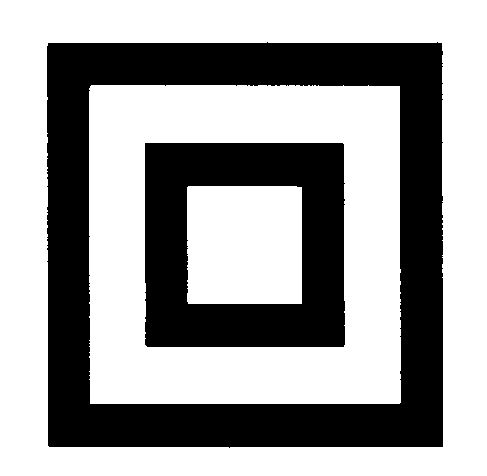 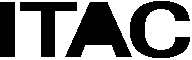 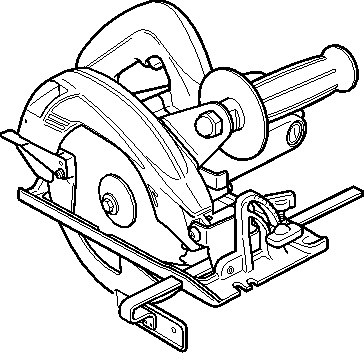 Circular Saw Kreissäge ¢ÈÛÎÔÚÈÔÓÔ Pilarka tarczowa Körfűrész Kotoučová pila Daire testereñËpÍyÎÓpÌaÓ ÔËÎaC 6MFA · C 7MFARead through carefully and understand these instructions before use.Diese Anleitung vor Benutzung des Werkzeugs sorgfältig durchlesen und verstehen. ¢È·‚¿ÛÙÂ ÚÔÛÂÎÙÈÎ¿ Î·È Î·Ù·ÓÔ‹ÛÂÙÂ ·˘Ù¤˜ ÙÈ˜ Ô‰ËÁ›Â˜ ÚÈÓ ÙË ¯Ú‹ÛË.Przed użytkowaniem należy dokładnie przeczytać niniejszą instrukcję i zrozumieć jej treść. Használat előtt olvassa el figyelmesen a használati utasítást.Před použitím si pečlivě přečtěte tento návod a ujistěte se, že mu dobře rozumíte. Aleti kullanmadan önce bu kılavuzu iyice okuyun ve talimatları anlayın.BÌËÏaÚeÎëÌo ÔpoäÚËÚe ÀaÌÌyï ËÌcÚpyÍáËï Ôo íÍcÔÎyaÚaáËË ÔpeÊÀe äeÏ ÔoÎëÁoÇaÚëcÓ ËÌcÚpyÏeÌÚoÏ.Handling instructions Bedienungsanleitung √‰ËÁ›Â˜ ¯ÂÈÚÈÛÌÔ‡ Instrukcja obsługi Kezelési utasítás Návod k obsluze Kullanım talimatları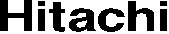 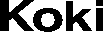 àÌcÚpyÍáËÓ Ôo íÍcÔÎyaÚaáËË1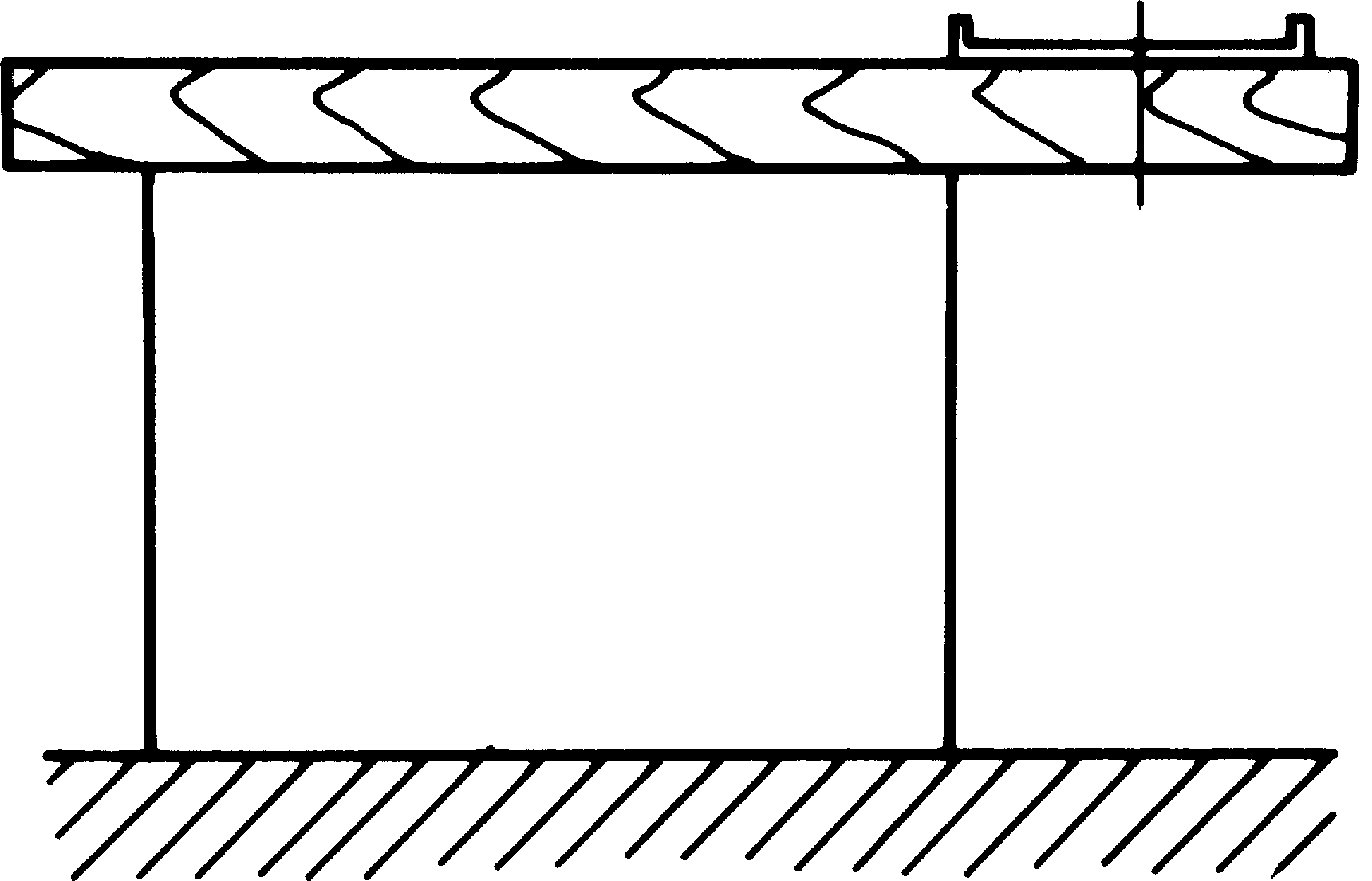 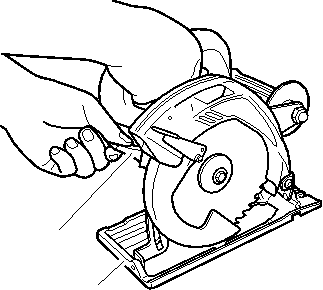 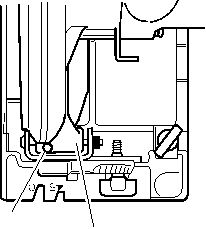 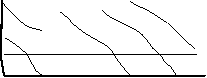 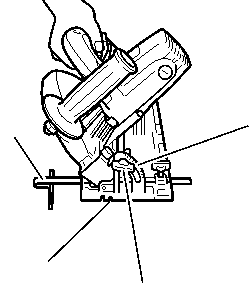 1	23	45	B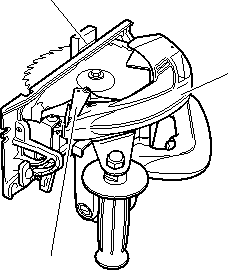 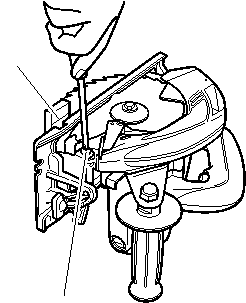 DC7	F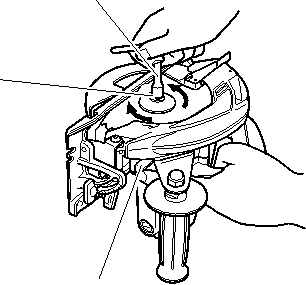 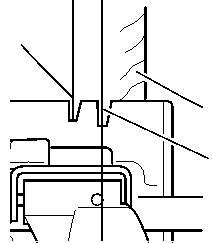 G45° 0	1 H19		4 NJ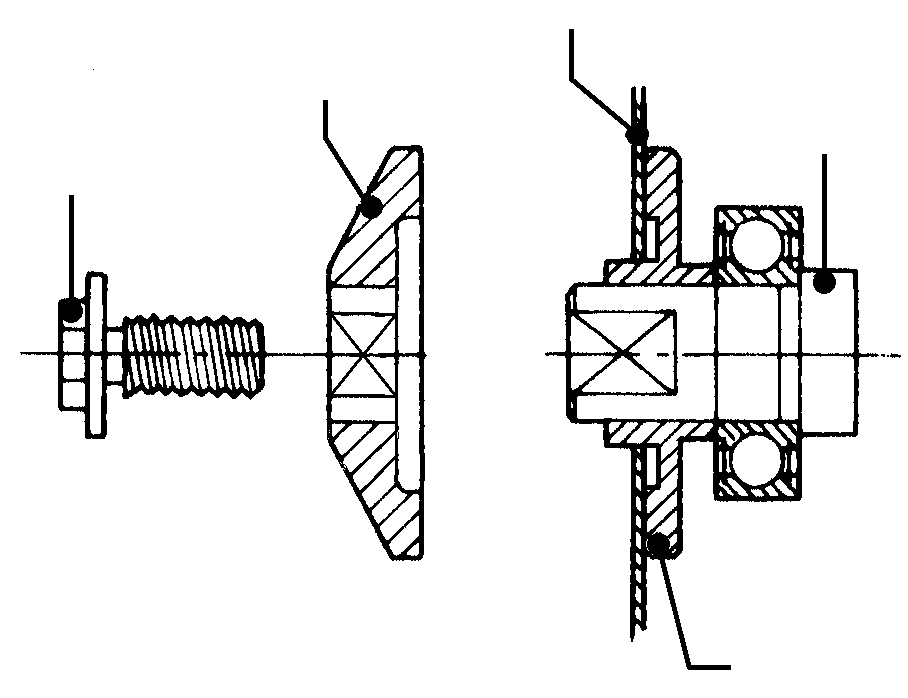 P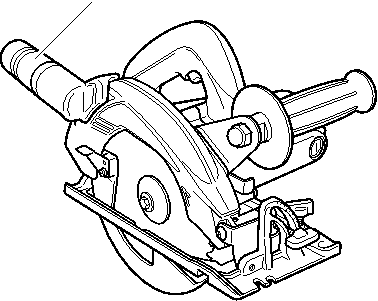 O234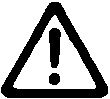 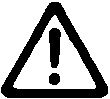 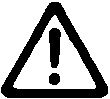 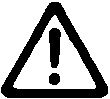 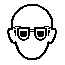 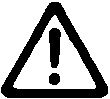 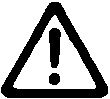 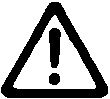 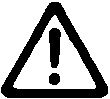 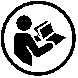 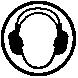 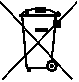 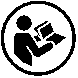 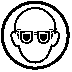 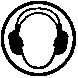 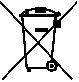 5EnglishGENERAL POWER TOOL SAFETY WARNINGSWARNING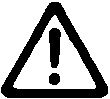 Read all safety warnings and all instructions.Failure to follow the warnings and instructions may result in electric shock, fire and/or serious injury.Save all warnings and instructions for future reference.The term “power tool” in the warnings refers to your mains-operated (corded) power tool or battery-operated (cordless) power tool.1) Work area safetya) Keep work area clean and well lit. Cluttered or dark areas invite accidents.b) Do not operate power tools in explosive atmospheres, such as in the presence of flammable liquids, gases or dust.Power tools create sparks which may ignite the dust or fumes.c) Keep children and bystanders away while operating a power tool.Distractions can cause you to lose control.2) Electrical safetya) Power tool plugs must match the outlet. Never modify the plug in any way.Do not use any adapter plugs with earthed (grounded) power tools.Unmodified plugs and matching outlets will reduce risk of electric shock.b) Avoid body contact with earthed or grounded surfaces, such as pipes, radiators, ranges and refrigerators. There is an increased risk of electric shock if your body is earthed or grounded.c) Do not expose power tools to rain or wet conditions. Water entering a power tool will increase the risk of electric shock.d) Do not abuse the cord. Never use the cord for carrying, pulling or unplugging the power tool.Keep cord away from heat, oil, sharp edges or moving parts.Damaged or entangled cords increase the risk of electric shock.e) When operating a power tool outdoors, use an extension cord suitable for outdoor use.Use of a cord suitable for outdoor use reduces the risk of electric shock.f) If operating a power tool in a damp location is unavoidable, use a residual current device (RCD) protected supply.Use of an RCD reduces the risk of electric shock.3) Personal safetya) Stay alert, watch what you are doing and use common sense when operating a power tool.Do not use a power tool while you are tired or under the influence of drugs, alcohol or medication.A moment of inattention while operating power tools may result in serious personal injury.b) Use personal protective equipment. Always wear eye protection.Protective equipment such as dust mask, non-skid safety shoes, hard hat, or hearing protection used for appropriate conditions will reduce personal injuries.c) Prevent unintentional starting. Ensure the switch is in the off-position before connecting to power source and/or battery pack, picking up or carrying the tool.Carrying power tools with your finger on the switch or energising power tools that have the switch on invites accidents.d) Remove any adjusting key or wrench before turning the power tool on.A wrench or a key left attached to a rotating part of the power tool may result in personal injury.e) Do not overreach. Keep proper footing and balance at all times.This enables better control of the power tool in unexpected situations.f) Dress properly. Do not wear loose clothing or jewellery. Keep your hair, clothing and gloves away from moving parts.Loose clothes, jewellery or long hair can be caught in moving parts.g) If devices are provided for the connection of dust extraction and collection facilities, ensure these are connected and properly used.Use of dust collection can reduce dust related hazards.4) Power tool use and carea) Do not force the power tool. Use the correct power tool for your application.The correct power tool will do the job better and safer at the rate for which it was designed.b) Do not use the power tool if the switch does not turn it on and off.Any power tool that cannot be controlled with the switch is dangerous and must be repaired.c) Disconnect the plug from the power source and/or the battery pack from the power tool before making any adjustments, changing accessories, or storing power tools.Such preventive safety measures reduce the risk of starting the power tool accidentally.d) Store idle power tools out of the reach of children and do not allow persons unfamiliar with the power tool or these instructions to operate the power tool. Power tools are dangerous in the hands of untrained users.e) Maintain power tools. Check for misalignment or binding of moving parts, breakage of parts and any other condition that may affect the power tool's operation.If damaged, have the power tool repaired before use. Many accidents are caused by poorly maintained power tools.f) Keep cutting tools sharp and clean.Properly maintained cutting tools with sharp cutting edges are less likely to bind and are easier to control.g) Use the power tool, accessories and tool bits etc. in accordance with these instructions, taking into account the working conditions and the work to be performed.Use of the power tool for operations different from those intended could result in a hazardous situation.5) Servicea) Have your power tool serviced by a qualified repair person using only identical replacement parts.This will ensure that the safety of the power tool is maintained.PRECAUTIONKeep children and infirm persons away.When not in use, tools should be stored out of reach of children and infirm persons.6EnglishSAFETY INSTRUCTIONS FOR ALL SAWSa)		DANGER: Keep hands away from cutting area and the blade. Keep your second hand on auxiliary handle, or motor housing.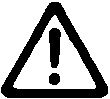 If both hands are holding the saw, they cannot be cut by the blade.b) Do not reach underneath the workpiece.The guard cannot protect you from the blade below the workpiece.c) Adjust the cutting depth to the thickness of the workpiece.Less than a full tooth of the blade teeth should be visible below the workpiece.d) Never hold piece being cut in your hands or across your leg. Secure the workpiece to a stable platform. It is important to support the work properly to minimize body exposure, blade binding, or loss of control.e) Hold power tool by insulated gripping surfaces when performing an operation where the cutting tool may contact hidden wiring or its own cord.Contact with a “live” wire will also make exposed metal parts of the power tool “live” and shock the operator.f) When ripping always use a rip fence or straight edge guide.This improves the accuracy of cut and reduces the chance of blade binding.g) Always use blades with correct size and shape (diamond versus round) of arbour holes.Blades that do not match the mounting hardware of the saw will run eccentrically, causing loss of control.h) Never use damaged or incorrect blade washers or bolt.The blade washers and bolt were specially designed for your saw, for optimum performance and safety of operation.FURTHER SAFETY INSTRUCTIONS FOR ALL SAWSCauses and operator prevention of kickback:–     kickback is a sudden reaction to a pinched, bound or misaligned saw blade, causing an uncontrolled saw to lift up and out of the workpiece toward the operator;–     when the blade is pinched or bound tightly by the kerf closing down, the blade stalls and the motor reaction drives the unit rapidly back toward the operator;–     if the blade becomes twisted or misaligned in the cut, the teeth at the back edge of the blade can dig into the top surface of the wood causing the blade to climb out of the kerf and jump back toward the operator.Kickback is the result of saw misuse and/or incorrect operating procedures or conditions and can be avoided by taking proper precautions as given below.a) Maintain a firm grip with both hands on the saw and position your arms to resist kickback forces. Position your body to either side of the blade, but not in line with the blade.Kickback could cause the saw to jump backwards, but kickback forces can be controlled by the operator, if proper precautions are taken.b) When blade is binding, or when interrupting a cut for any reason, release the trigger and hold the saw motionless in the material until the blade comes to a complete stop.Never attempt to remove the saw from the work or pull the saw backward while the blade is in motion or kickback may occur.Investigate and take corrective actions to eliminate the cause of blade binding.c) When restarting a saw in the workpiece, centre the saw blade in the kerf and check that saw teeth are not engaged into the material.If saw blade is binding, it may walk up or kickback from the workpiece as the saw is restarted.d) Support large panels to minimize the risk of blade pinching and kickback.Large panels tend to sag under their own weight. Supports must be placed under the panel on both sides, near the line of cut and near the edge of the panel.e) Do not use dull or damaged blades.Unsharpened or improperly set blades produce narrow kerf causing excessive friction, blade binding and kickback.f) Blade depth and bevel adjusting locking levers must be tight and secure before making cut.If blade adjustment shifts while cutting, it may cause binding and kickback.g) Use extra caution when making a “plunge cut” into existing walls or other blind areas.The protruding blade may cut objects that can cause kickback.SAFETY INSTRUCTIONS FOR SAWS WITH PENDULUM GUARD OR TOW GUARDa) Check lower guard for proper closing before each use. Do not operate the saw if lower guard does not move freely and close instantly. Never clamp or tie the lower guard into the open position.If saw is accidentally dropped, lower guard may be bent.Raise the lower guard with the retracting handle and make sure it moves freely and does not touch the blade or any other part, in all angles and depths of cut.b) Check the operation of the lower guard spring. If the guard and the spring are not operatingp r o p e r l y , they must be serviced before use.Lower guard may operate sluggishly due to damaged parts, gummy deposits, or a build-up of debris.c) Lower guard should be retracted manually only for special cuts such as “plunge cuts” and “compound cuts”. Raise lower guard by retracting handle and as soon as blade enters the material, the lower guard must be released.For all other sawing, the lower guard should operate automatically.d) Always observe that the lower guard is covering the blade before placing saw down on bench or floor.An unprotected, coasting blade will cause the saw to walk backwards, cutting whatever is in its path.Be aware of the time it takes for the blade to stop after switch is released.7EnglishPRECAUTIONS ON USING CIRCULAR SAW1. Do not use saw blades which are deformed or cracked.2. Do not use saw blades made of high speed steel. 3. Do not use saw blades which do not comply withthe characteristics specified in these instructions. 4. Do not stop the saw blades by lateral pressure onthe disc.5. Always keep the saw blades sharp.6. Ensure that the lower guard moves smoothly and freely.7. Never use the circular saw with its lower guard fixed in the open position.10. Ensure that the retraction mechanism of the guard system operates correctly.9. Never operate the circular saw with the saw blade turned upward or to the side.10. Ensure that the material is free of foreign matters such as nails.11. For model C6MFA, the saw blades range should be from 165 mm to 160 mm.For model C7MFA, the saw blades range should be from 190 mm to 180 mm.12. Disconnect the plug from the receptacle before carrying out any adjustment, servicing or maintenance.SPECIFICATIONS* Be sure to check the nameplate on product as it is subject to change by areas.STANDARD ACCESSORIES(1) Saw Blade (mounted on tool ) ............................... 1 Dia. 165 mm ......................... C6MFADia. 185 mm ......................... C7MFA(2) Box Wrench ............................................................... 1 (3) Guide .......................................................................... 1 (4) Wing-bolt ................................................................... 1 (5) Hex. Bar wrench ....................................................... 1Standard accessories are subject to change without notice.OPTIONAL ACCESSORIES (sold separately)(1) Dust Collector Set (D)Connect the suction hose to collect saw dust with the vacuum cleaner (see Fig. 10).(2) Washer (A)............... for 20 mm (Hole dia. of saw blade) ............... for 30 mm (Hole dia. of saw blade)(3) Guide Rail AdapterOptional accessories are subject to change without notice.APPLICATIONCutting various types of wood.PRIOR TO OPERATION1. Power sourceEnsure that the power source to be utilized conforms to the power requirements specified on the product nameplate.2. Power switchEnsure that the power switch is in the OFF position. If the plug is connected to a receptacle while the power switch is in the ON position, the power tool will start operating immediately, which could cause a serious accident.3. Extension cordWhen the work area is removed from the power source, use an extension cord of sufficient thickness and rated capacity. The extension cord should be kept as short as practicable.4. Prepare a wooden workbench (Fig. 1)Since the saw blade will extend beyond the lower surface of the lumber, place the lumber on a workbench when cutting. If a square block is utilized as a workbench, select level ground to ensure it is properly stabilized. An unstable workbench will result in hazardous operation.CAUTIONTo avoid possible accident, always ensure that the portion of lumber remaining after cutting is securely anchored or held in position.ADJUSTING THE POWER TOOL PRIOR TO USE1. Adjusting the cutting depthThe cutting depth can be adjusted by moving the base after loosening its lever (A) (Fig. 2).CAUTIONShould this lever (A) remain loosened, it will create a very hazardous situation. Always thoroughly clamp it.8English2. Adjusting the angle of inclinationBy loosening the wing bolt at the scale, the saw blade can be titled up to maximum angle of 45° against the base (Fig. 3).The angle of inclination can also be regulated by loosening the wing bolt at the scale (Fig. 3).CAUTIONIt is very hazardous to allow this wing bolt to remain loosened.     Always thoroughly clamp it.3. Regulating the guideThe cutting position can be regulated by moving the guide to the left or right after loosening its wing bolt.The guide can be mounted on either the left or the right side.4. Fine tuning of parallelismIt is possible to fine-tune the parallelism of the saw blade to the base using the parallelism adjustment screw.Adjustment has already been made at the time of shipment from the factory. However, in the unlikely event of parallelism being faulty, adjust as follows.(1) Unfasten only the mounting screws of the saw cover hinge portion (Fig. 4).(2) Retract the protective cover into the saw cover.(3) Insert wood chip in the rear side of the saw blade base, and mark the position on the base (Fig. 5).(4) Move the marked wood chip to the front of the base, and turn the parallelism adjustment screw so that the marking corresponds to the base side (Fig. 6).(5) After adjustment, fasten the mounting screws tightly in place.NOTEV Parallelism may be slightly faulty if the cutting depth is adjusted after parallelism adjustment.CUTTING PROCEDURES1. Place the saw body (base) on the lumber, and align the cutting line with the saw blade at the front scale (Fig. 7).2. Turn ON the switch before the saw blade contacts the lumber. The switch is turned ON when the trigger is squeezed, and turned OFF when the trigger is released.CAUTIONSPrior to cutting operation, make sure the material you are going to cut. If the material to be cut is expected to generate harmful / toxic dusts, make sure the dust bag or appropriate dust extraction system is connected with dust outlet tightly.Wear the dust mask additionally, if available.V Before starting to saw, confirm that the saw blade has attained full-speed revolution.V Should the saw blade stop or make an abnormal noise while operating, promptly turn OFF the switch.V Always take care in preventing the power cord from coming near to the revolving saw blade.V Using the circular saw with the saw blade facing upwards or sideways is very hazardous. Such uncommon applications should be avoided.V When cutting materials, always wear protective glasses.V When finished with a job, pull out the plug from the receptacle.9MOUNTING AND DISMOUNTING THE SAW BLADECAUTIONTo avoid serious accident, ensure the switch is in the OFF position, and the power source is disconnected.1. Dismounting the saw blade(1) Set the cutting volume at maximum, and place the Circular Saw as shown in Fig. 8.(2) Depress the lock lever, lock the spindle, and remove the hexagonal-head bolt with the box wrench.(3) While holding the lower guard lever to keep the lower guard fully retracted into the saw cover, remove the saw blade.2. Mounting the Saw Blade(1) Thoroughly remove any sawdust which has accumulated on the spindle, bolt and washers.(2) As shown in Fig. 9, the side of Washer (A) with a projected center the same diameter as the inner diameter of the saw blade and the concave side of Washer (B) must be fitted to the saw blade sides. * Washer (A) is supplied for 2 types of saw bladeswith the hole diameters of 20 mm and 30 mm. (When buying the Circular Saw, one type of washer (A) is supplied.)In case the hole diameter of your saw blade does not correspond to that of washer (A), please contact the shop where you purchased the Circular Saw.(3) To assure proper rotation direction of the saw blade, the arrow direction on the saw blade must coincide with the arrow direction on the saw cover.(4) Using the fingers, tighten the hexagonal-head bolt retaining the saw blade as much as possible. Then depress the lock lever, lock the spindle, and thoroughly tighten the bolt.CAUTIONAfter having attached the saw blade, reconfirm that the lock lever is firmly secured in the prescribed position.MAINTENANCE AND INSPECTION1. Inspecting the saw bladeSince use of a dull saw blade will degrade efficiency and cause possible motor malfunction, sharpen or replace the saw blade as soon as abrasion is noted.2. Inspecting the mounting screwsRegularly inspect all mounting screws and ensure that they are properly tightened. Should any of the screws be loose, retighten them immediately. Failure to do so could result in serious hazard.3. Maintenance of the motorThe motor unit winding is the very “heart” of the power tool.Exercise due care to ensure the winding does not become damaged and/or wet with oil or water.4. Inspecting the carbon brushesFor your continued safety and electrical shock protection, carbon brush inspection and replacement on this tool should ONLY be performed by a Hitachi Authorized Service Center.5. Service parts list CAUTIONRepair, modification and inspection of Hitachi Power Tools must be carried out by a Hitachi Authorized Service Center.EnglishThis Parts List will be helpful if presented with the tool to the Hitachi Authorized Service Center when requesting repair or other maintenance.In the operation and maintenance of power tools, the safety regulations and standards prescribed in each country must be observed.MODIFICATIONSHitachi Power Tools are constantly being improved and modified to incorporate the latest technological advancements.Accordingly, some parts may be changed without prior notice.GUARANTEEWe guarantee Hitachi Power Tools in accordance with statutory/country specific regulation. This guarantee does not cover defects or damage due to misuse, abuse, or normal wear and tear. In case of complaint, please send the Power Tool, undismantled, with the GUARANTEE CERTIFICATE found at the end of this Handling instruction, to a Hitachi Authorized Service Center.NOTEDue to HITACHI’s continuing program of research and development, the specifications herein are subject to change without prior notice.Information concerning airborne noise and vibration The measured values were determined according to EN 60745 and declared in accordance with ISO 4871.C6MFAMeasured A-weighted sound power level:	104 dB(A) Measured A-weighted sound pressure level:      93 dB(A) Uncertainty KpA:                                                      3 dB(A)C7MFAMeasured A-weighted sound power level:	103 dB(A) Measured A-weighted sound pressure level:      92 dB(A) Uncertainty KpA:                                                      3 dB(A)Wear ear protection.The typical weighted root mean square acceleration value does not exceed 2.5 m/s2.10DeutschALLGEMEINE SICHERHEITSHINWEISE FÜR ELEKTROGERÄTEWARNUNG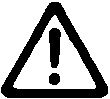 Lesen Sie sämtliche Sicherheitshinweise und Anweisungen durch Wenn die Warnungen und Anweisungen nicht befolgt werden, kann es zu Stromschlag, Brand und/oder ernsthaften Verletzungen kommen.Bitte bewahren Sie alle Warnhinweise und Anweisungen zum späteren Nachschlagen auf.Der Begriff „Elektrowerkzeug“ bezieht sich in den Warnhinweisen auf Elektrowerkzeuge mit Netz- (schnurgebunden) oder Akkubetrieb (schnurlos).1) Sicherheit im Arbeitsbereicha) Sorgen Sie für einen sauberen und gut ausgeleuchteten Arbeitsbereich.Zugestellte oder dunkle Bereiche ziehen Unfälle förmlich an.b) Verwenden Sie Elektrowerkzeuge niemals an Orten, an denen Explosionsgefahr besteht – zum Beispiel in der Nähe von leicht entflammbaren Flüssigkeiten, Gasen oder Stäuben.Bei der Arbeit mit Elektrowerkzeugen kann es zu Funkenbildung kommen, wodurch sich Stäube oder Dämpfe entzünden können.c) Sorgen Sie bei der Arbeit mit Elektrowerkzeugen dafür, dass sich keine Zuschauer (insbesondere Kinder) in der Nähe befinden.Wenn Sie abgelenkt werden, können Sie die Kontrolle über das Werkzeug verlieren.2) Elektrische Sicherheita) Elektrowerkzeuge	müssen	mit	passender Stromversorgung betrieben werden.Nehmen Sie niemals irgendwelche Änderungen am Anschlussstecker vor.Verwenden Sie bei Elektrowerkzeugen mit Schutzkontakt (geerdet) niemals Adapterstecker.Stecker im Originalzustand und passende Steckdosen reduzieren das Stromschlagrisiko.b) Vermeiden Sie Körperkontakt mit geerdeten Gegenständen wie Rohrleitungen, Heizungen, Herden oder Kühlschränken.Bei Körperkontakt mit geerdeten Gegenständen besteht ein erhöhtes Stromschlagrisiko.c) Setzen Sie Elektrowerkzeuge niemals Regen oder sonstiger Feuchtigkeit aus.Wenn Flüssigkeiten in ein Elektrowerkzeug eindringen, erhöht sich das Stromschlagrisiko.d) Verwenden Sie die Anschlussschnur nicht missbräuchlich. Tragen Sie das Elektrowerkzeug niemals an der Anschlussschnur, ziehen Sie es nicht damit heran und ziehen Sie den Stecker nicht an der Anschlussschnur aus der Steckdose.Halten Sie die Anschlussschnur von Hitzequellen, Öl, scharfen Kanten und beweglichen Teilen fern. Beschädigte oder verdrehte Anschlussschnüre erhöhen das Stromschlagrisiko.e) Wenn Sie ein Elektrowerkzeug im Freien benutzen, verwenden Sie ein für den Außeneinsatz geeignetes Verlängerungskabel.Ein für den Außeneinsatz geeignetes Kabel vermindert das Stromschlagrisiko.f) Falls sich der Betrieb des Elektrowerkzeuges in feuchter Umgebung nicht vermeiden lässt, verwenden Sie eine Stromversorgung mit Fehlerstromschutzeinrichtung (Residual Current Device, RCD).Durch den Einsatz einer Fehlerstromschutzeinrichtung wird das Risiko eines elektrischen Schlages reduziert.113) Persönliche Sicherheita) Bleiben Sie wachsam, achten Sie auf das, was Sie tun, und setzen Sie Ihren Verstand ein, wenn Sie mit Elektrowerkzeugen arbeiten.Benutzen Sie keine Elektrowerkzeuge, wenn Sie müde sind oder unter Einfluss von Drogen, Alkohol oder Medikamenten stehen.Bei der Arbeit mit Elektrowerkzeugen können bereits kurze Phasen der Unaufmerksamkeit zu schweren Verletzungen führen.b) Benutzen Sie eine persönliche Schutzausrüstung. Tragen Sie immer einen Augenschutz.Schutzausrüstung wie Staubmaske, rutschsichere Sicherheitsschuhe, Schutzhelm und Gehörschutz senken das Verletzungsrisiko bei angemessenem Einsatz.c) Vermeiden Sie unbeabsichtigten Anlauf. Achten Sie darauf, dass sich der Schalter in der Aus- (Off-) Position befindet, ehe Sie das Gerät mit der Stromversorgung und/oder Batteriestromversorgung verbinden, es aufheben oder herumtragen.Das Herumtragen von Elektrowerkzeugen mit dem Finger am Schalter oder das Herstellen der Stromversorgung bei betätigtem Schalter zieht Unfälle regelrecht an.d) Entfernen	Sie	sämtliche	Einstellwerkzeuge (Einstellschlüssel), ehe Sie das Elektrowerkzeug einschalten.Ein an einem beweglichen Teil des Elektrowerkzeugs angebrachter Schlüssel kann zu Verletzungen führen.e) Sorgen Sie für einen festen Stand. Achten Sie jederzeit darauf, sicher zu stehen und das Gleichgewicht zu bewahren.Dadurch haben Sie das Elektrowerkzeug in unerwarteten Situationen besser im Griff.f) Kleiden Sie sich richtig. Tragen Sie keine lose Kleidung oder Schmuck. Halten Sie Haar, Kleidung und Handschuhe von beweglichen Teilen fern.Lose Kleidung, Schmuck oder langes Haar kann von beweglichen Teilen erfasst werden.g) Wenn     Anschlüsse     für     Staubabsaug-     und     -sammelvorrichtungen vorhanden sind, sorgen Sie dafür, dass diese richtig angeschlossen und eingesetzt werden. Durch Entfernen des Staubes können staubbezogene Gefahren vermindert werden.4) Einsatz und Pflege von Elektrowerkzeugena) Überanspruchen Sie Elektrowerkzeuge nicht. Benutzen Sie das richtige Elektrowerkzeug für Ihren Einsatzzweck. Das richtige Elektrowerkzeug erledigt seine Arbeit bei bestimmungsgemäßem Einsatz besser und sicherer.b) Benutzen Sie das Elektrowerkzeug nicht, wenn es sich nicht am Schalter ein- und ausschalten lässt.Jedes Elektrowerkzeug, das nicht mit dem Schalter betätigt werden kann, stellt eine Gefahr dar und muss repariert werden.c) Stecken Sie den Stecker der Stromversorgung oder Batteriestromversorgung vom Gerät ab, ehe Sie Einstellarbeiten vornehmen, Zubehörteile tauschen oder das Elektrowerkzeug verstauen.Solche präventiven Sicherheitsmaßnahmen verhindern den unbeabsichtigten Anlauf des Elektrowerkzeugs und die damit verbundenen Gefahren.d) Lagern Sie nicht benutzte Elektrowerkzeuge außerhalb der Reichweite von Kindern, lassen Sie nicht zu, dass Personen das Elektrowerkzeug bedienen, die nicht mit dem Werkzeug selbst und/oder diesen Anweisungen vertraut sind.Elektrowerkzeuge in ungeschulten Händen sind gefährlich. e) Halten Sie Elektrowerkzeuge in Stand. Prüfen Sie aufFehlausrichtungen, sicheren Halt und Leichtgängigkeit beweglicher Teile, Beschädigungen von Teilen und auf jegliche andere Zustände, die sich auf den Betrieb des Elektrowerkzeugs auswirken können.DeutschBei Beschädigungen lassen Sie das Elektrowerkzeug reparieren, ehe Sie es benutzen.Viele Unfälle mit Elektrowerkzeugen sind auf schlechte Wartung zurückzuführen.f) Halten Sie Schneidwerkzeuge scharf und sauber. Richtig gewartete Schneidwerkzeuge mit scharfen Schneidkanten bleiben weniger häufig hängen und sind einfacher zu beherrschen.g) Benutzen	Sie	Elektrowerkzeuge,	Zubehör, Werkzeugspitzen und Ähnliches in Übereinstimmung mit diesen Anweisungen – beachten Sie dabei die jeweiligen Arbeitsbedingungen und die Art und Weise der auszuführenden Arbeiten.Der Gebrauch des Elektrowerkzeuges für andere als die vorgesehenen Anwendungen kann zu gefährlichen Situationen führen.5) Servicea) Lassen Sie Elektrowerkzeuge durch qualifizierte Fachkräfte und unter Einsatz passender, zugelassener Originalteile warten.Dies sorgt dafür, dass die Sicherheit des Elektrowerkzeugs nicht beeinträchtigt wird.VORSICHTVon Kindern und gebrechlichen Personen fernhalten.Werkzeuge sollten bei Nichtgebrauch außerhalb der Reichweite von Kindern und gebrechlichen Personen aufbewahrt werden.SICHERHEITSHINWEISE FÜR ALLE SÄGENa)		GEFAHR: Halten Sie Ihre Hände vom Arbeitsbereich und dem Blatt fern. Ihre zweite Hand befindet sich am Nebengriff oder am Motorgehäuse. Wenn Sie die Säge mit beiden Händen halten, können Sie sich nicht in die Finger schneiden.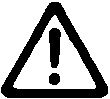 b) Greifen Sie nicht unter das Werkstück.Die Schutzeinrichtungen können Sie nicht vor dem Teil des Sägeblattes schützen, der sich unter dem Werkstück befindet.c) Passen Sie die Schnitttiefe der Stärke des Werkstücks an.Unterhalb des Werkstückes sollte weniger als ein ganzer Sägezahn sichtbar sein.d) Halten Sie ein zu schneidendes Werkstück niemals mit den Händen oder gar über Ihr Bein gelegt. Befestigen Sie das Werkstück auf einer stabilen Unterlage.Es ist wichtig, das Werkstück richtig zu stützen, damit es nicht zu Körperkontakt, Festfressen des Sägeblattes oder Kontrollverlust kommt.e) Halten Sie Elektrowerkzeuge an den isolierten Griffflächen, wenn Sie Arbeiten ausführen, bei denen das Schneidwerkzeug verborgene Leitungen oder sein eigenes Netzkabel berühren kann.Der Kontakt mit stromführenden Leitungen setzt auch Metallteile des Elektrowerkzeugs unter Strom und führt zum Stromschlag.f) Benutzen Sie beim Trennen (Längsschnitt) grundsätzlich einen Parallel- oder Linealanschlag. Dies verbessert die Schnittpräzision und erschwert ein Festfressen des Sägeblattes.g) Benutzen Sie grundsätzlich Sägeblätter der richtigen Bohrungsgröße und -form (Rund- oder Diamantform). Sägeblätter, die nicht exakt zur Sägeblattaufnahme der Säge passen, laufen exzentrisch und können außer Kontrolle geraten.h) Benutzen Sie niemals beschädigte oder unpassende Sägeblatt-Unterlegscheiben oder -Schrauben.Die Sägeblatt-Unterlegscheiben und -Schrauben wurden speziell für Ihre Säge entwickelt – für beste Leistung und höchste Betriebssicherheit.WEITERE SICHERHEITSHINWEISE FÜR ALLE SÄGENUrsachen und Vermeidung von Rückschlag:–     der Rückschlag ist eine plötzliche Reaktion auf ein verklemmtes, verbogenes oder falsch ausgerichtetes Sägeblatt und führt zum unkontrollierten Springen der Säge aus dem Werkstück zum Bediener hin;–     wenn sich das Blatt in der enger werdenden Schnittfuge verklemmt, wird die Drehbewegung des Blattes blockiert und das Gerät durch die Motorkraft urplötzlich Richtung Bediener geschleudert;–     wenn sich das Blatt innerhalb der Schnittfuge verbiegt oder falsch ausrichtet, können sich die Zähne am rückwärtigen Teil des Sägeblattes in die Holzoberfläche graben und das Blatt zum Bediener hin aus der Schnittfuge springen lassen.Ein Rückschlag ist das Ergebnis missbräuchlicher Nutzung der Säge und/oder falscher Bedienschritte oder ungeeigneter Arbeitsbedingungen – und kann durch geeignete Schutzmaßnahmen (wie nachstehend) verhindert werden.a) Halten Sie die Säge mit beiden Händen fest gepackt und halten Sie Ihre Arme so, dass sie einem möglichen Rückschlag entgegenwirken.Stellen Sie sich so hin, dass sich Ihr Körper seitlich hinter dem Sägeblatt befindet, nicht jedoch direkt dahinter.Durch den Rückschlag kann die Säge nach hinten springen; die Rückschlagkräfte lassen sich vom Bediener aber in den Griff bekommen, wenn die richtigen Vorsichtsmaßnahmen getroffen werden.b) Wenn sich das Blatt festfressen sollte oder Sie die Schneidarbeit aus sonstigen Gründen unterbrechen sollten, schalten Sie die Säge ab und bewegen sie nicht mehr, bis das Blatt vollständig stillsteht. Versuchen Sie niemals, das Sägeblatt aus dem Werkstück zu lösen oder die Säge nach hinten zu ziehen, während sich das Sägeblatt dreht – dies kann zum Rückschlag führen.Überprüfen Sie die Ursache des Festfressens und treffen Sie entsprechende Gegenmaßnahmen.c) Wenn Sie die Säge erneut starten, während sich das Blatt bereits im Werkstück befindet, zentrieren Sie das Blatt in der Schnittfuge und vergewissern sich, dass die Sägezähne nicht im Material stecken. Falls das Sägeblatt festgefressen ist, kann es sich beim Anlauf der Säge nach oben arbeiten oder aus dem Werkstück springen.d) Unterlegen Sie große Platten, um ein Verklemmen des Blattes und Rückschlag zu vermeiden.Große Werkstücke neigen dazu, unter ihrem Eigengewicht nachzugeben. An beiden Seiten des Werkstückes müssen Auflagen angebracht werden – nahe der Schnittlinie und an den Kanten des Werkstückes.12Deutsche) Benutzen Sie keine stumpfen oder beschädigten Sägeblätter.Stumpfe oder unsachgemäß eingesetzte Sägeblätter erzeugen eine enge Schnittfuge und übermäßige Reibung, führen zum Festfressen des Blattes und zum Rückschlag.f) Arretierungshebel für Schnitttiefe und Gehrung müssen straff und sicher angezogen sein, ehe Sie den Schnitt ausführen.Falls sich die Sägeblatteinstellung während des Schnitts verschiebt, kann sich das Blatt festfressen und Rückschlag eintreten.g) Lassen Sie bei Eintauchschnitten in Wände und andere uneinsehbare Bereiche extreme Vorsicht walten.Das vordringende Sägeblatt kann in Objekte eindringen, die einen Rückschlag verursachen.SICHERHEITSHINWEISE FÜR SÄGEN MIT PENDELSCHUTZHAUBE ODER ZUGSCHUTZHAUBEa) Prüfen Sie vor jedem Gebrauch, ob die untere Schutzabdeckung (Blattschutz) richtig schließt. Benutzen Sie die Säge nicht, wenn sich die untere Schutzabdeckung nicht frei bewegen lässt und sich nicht verzögerungsfrei schließt. Klemmen oder binden Sie die untere Schutzabdeckung niemals in geöffneter Position fest.Falls die Säge aus Versehen fallen gelassen wird, kann sich die untere Schutzabdeckung verbiegen. Ziehen Sie die untere Schutzabdeckung mit dem vorgesehenen Handgriff zurück und überzeugen Sie sich, dass sie sich frei bewegen lässt und in sämtlichen Schnittwinkeln und -tiefen nicht das Sägeblatt berührt.b) Überprüfen Sie die einwandfreie Funktion der unteren	Schutzabdeckungsfeder.	Falls Schutzabdeckung (Blattschutz) und Feder nicht einwandfrei arbeiten sollten, müssen diese vor Arbeitsbeginn instandgesetzt werden.Die untere Schutzabdeckung kann schwergängig werden, wenn Teile beschädigt sind, sich Gummiablagerungen oder sonstige Rückstände angesammelt haben.c) Die untere Schutzabdeckung (Blattschutz) sollte nur bei speziellen Schnitten von Hand zurückgezogen werden, z. B. bei Eintauch- und Verbundschnitten. Heben Sie die untere Schutzabdeckung am vorgesehenen Handgriff an – sobald das Sägeblatt in     das     Werkstück     eindringt,     muss     die Schutzabdeckung wieder losgelassen werden.Bei allen anderen Sägearbeiten sollte die untere Schutzabdeckung automatisch betätigt werden.d) Achten Sie immer darauf, dass die untere Schutzabdeckung (Blattschutz) das Sägeblatt umgibt, ehe Sie die Säge auf der Werkbank oder dem Boden absetzen.Ein ungeschütztes, laufendes Sägeblatt löst eine Rückwärtsbewegung der Säge aus und zerschneidet alles, was sich im Weg befindet.Beachten Sie die Zeit vom Abschalten bis zum Stillstand des Sägeblattes.VORSICHTSMASSNAHMEN BEI DER BENUTZUNG DER KREISSÄGE1. Nicht verbogene oder gerissene Sägeblätter verwenden.2. Nicht Sägeblätter aus getempertem Stahl verwenden.3. Nicht Sägeblätter verwenden, die nicht mit den in dieser	Anweisung	gegebenen	Regeln übereinstimmen.4. Nicht die Sägeblätter durch seitlichen Druck auf die Scheibe stoppen.5. Die Sägeblätter immer scharf halten.6. Stellen Sie sicher, dass sich die untere Schutzabdeckung (Blattschutz) reibungslos und frei bewegen lässt.7. Benutzen Sie die Kreissäge niemals mit in offener Position fixierter unterer Schutzabdeckung (Blattschutz).8. Immer sicherstellen, daß der Rückzugmechanismus des Schutzsystems richtig arbeitet.9. Die Kreissäge nie mit schrägstehendem oder seitlich stehendem Sägeblatt einsetzen.10. Immer darauf achten, daß das Werkstück keine fremden Gegenstände wie Nägel enthält.11. Für Modell C6MFA soll der Sägeblattbereich von 165 mm bis 160 mm reichen.Für Modell C7MFA soll der Sägeblattbereich von 190 mm bis 180 mm reichen.12. Ziehen Sie den Stecker des Netzkabels aus der Steckdose, bevor Sie Einstellungen, Pflege oder Wartung durchführen.TECHNISCHE DATEN*Vergessen Sie nicht, die Produktangaben auf dem Typenschild zu überprüfen, da sich diese je nach Verkaufsgebiet ändern.13DeutschSTANDARDZUBEHÖR(1) Sägeblatt (am Werkzeug befestigt) ........................ 1 Durchmesser 165 mm ......... C6MFA Durchmesser 185 mm ......... C7MFA(2) Steckschlüssel ........................................................... 1 (3) Parallelanschlag ........................................................ 1 (4) Flügelschraube .......................................................... 1 (5) Sechskantschlüssel ................................................... 1Das     Standardzubehör     kann     ohne     vorherige Bekanntmachung jederzeit geändert werden.SONDERZUBEHÖR (separat zu beziehen)(1) Staubfangsatz (D)Schließen Sie den Saugschlauch zum Absaugen von Staub an dem Staubsauger an (siehe Abb. 10).(2) Unterlegscheibe (A)...... für 20 mm (Lochdurch messern des Sägehlatles) ...... für 30 mm (Lochdurch messern des Sägehlatles)(3) FührungsschienenadapterDas	Sonderzubehör	kann	ohne	vorherige Bekanntmachung jederzeit geändert werden.ANWENDUNGSchneiden verschiedener Holzarten.VOR INBETRIEBNAHME1. NetzspannungPrüfen, daß die zu verwendende Netzspannung der Angabe auf dem Typenschild entspricht.2. NetzschalterPrüfen, daß der Netzschalter auf “AUS” steht. Wenn der Stecker an das Netz angeschlossen wird, während der Schalter auf “EIN” steht, beginnt das Werkzeug sofort zu laufen, was gefährlich ist.3. VerlängerungskabelWenn der Arbeitsbereich nicht in der Nähe des Netzanschlusses liegt, ist ein Verlängerungskabel ausreichenden Querschnitts und ausreichender Nennleistung zu verwenden. Das Verlängerungskabel sollte so kurz wie möglich gehalten werden.4. Schaffung einer hölzernen Werkbank (Abb. 1)Da das Sägeblatt über die Unterkante des Schnittholzes hinausragt, wird das Schnittholz beim Schneiden auf eine Werkbank gelegt. Wenn ein Holzklotz als Untergestell verwendet wird, ist ein ebener Untergrund zu wählen, damit dieser fest liegt. Ein nichtstabiles Untergestell ist gefährlich.ACHTUNGUm einen möglichen Unfall zu vermeiden, ist immer darauf zu achten, daß der nach dem Schneiden verbleibende Teil des geschnittenen Holzes gut verankert ist oder in Position gehalten wird.JUSTAGE DES ELEKTROWERKEUGS VOR DEM GEBRAUCH1. Einstellen der SchnitttiefeDie Schnitttiefe kann durch Verschieben der Grundplatte nach Lösen des Hebels (A) justiert werden (Abb. 2).VORSICHTEs besteht große Gefahr, wenn dieser Hebels (A) nicht wieder fest angezogen wird. Ziehen Sie sie immer fest an.2. Einstellen des SchrägwinkelsDurch Lösen der Flügelschraube an der Skala kann die Säge bis zu einem Maximalwinkel von 45 ° relativ zur Grundplatte geneigt werden (Abb. 3). Der Schrägwinkel kann auch durch Lösen der Flügelschraube an der Skala eingestellt werden (Abb. 3).VORSICHTEine gelöste Flügelschraube stellt eine erhebliche Gefahrenquelle dar. Ziehen Sie sie immer fest an.3. Einstellen des ParallelanschlagsDie Schneidposition kann durch Verschieben des Parallelanschlags (nach Lösen der Flügelschraube) nach links oder rechts eingestellt werden.Der Parallelanschlag kann auf der linken oder rechten Seite angebracht werden.4. Paralleliltät-FeineinstellungMit Hilfe der Parallelität-Einstellschraube ist eine Feinjustage der Parallelität des Sägeblattes zur Grundplatte möglich.Vor der Auslieferung wurde bereits eine werkseitige Einstellung vorgenommen. Im unwahrscheinlichen Falle fehlerhafter Parallelität nehmen Sie die Justage bitte wie folgt vor.(1) Lösen Sie die Befestigungsschrauben am Scharnier des Sägeblattdeckels (Abb. 4).(2) Ziehen     Sie     die     Schutzabdeckung     in     den Sägeblattdeckel zurück.(3) Setzen Sie einen Holzspan in die Rückseite der Sägeblattbasis ein und markieren Sie die Position an der Basis (Abb. 5).(4) Bringen Sie den markierten Holzspan zur Vorderseite der Basis und drehen Sie die Parallelität-Einstellschraube, bis die Markierung mit der Seit der Basis übereinstimmt (Abb. 6).(5) Nach	der	Einstellung	ziehen	Sie	die Befestigungsschrauben wieder fest an.HINWEISV Die Parallelität kann etwas abweichen, wenn die Schnitttiefe nach der Justage der Parallelität eingestellt wird.SCHNEIDEVERFAHREN1. Setzen Sie das Sägengehäuse (Grundplatte) auf das Holz auf und richten Sie die Schnittlinie mit dem Sägeblatt an der Frontskala aus (Abb. 7).2. Schalten Sie den Schalter EIN (ON), bevor das Sägeblatt das Holz berührt. Der Schalter wird beim Betätigen des Drückers EINgeschaltet (ON); und abgeschaltet (OFF), wenn der Drücker losgelassen wird.VORSICHTMachen Sie sich vor jeder Schneidtätigkeit mit dem zu schneidenden Material vertraut. Falls das zu schneidende Material voraussichtlich schädliche oder giftige Stäube freisetzt, achten Sie in jedem Fall darauf, den Staubbeutel oder	ein	geeignetes	Staubabsaugsystem ordnungsgemäß an den Staubauslass anzuschließen. Tragen Sie am besten eine Staubschutzmaske, wenn vorhanden.14DeutschV Warten Sie, bevor Sie mit dem Sägen beginnen, bis das Sägeblatt seine volle Umdrehungs-geschwindigkeit erreicht hat.V Sollte das Sägeblatt während der Arbeit anhalten oder ungewöhnliche Geräusche von sich geben, schalten Sie das Gerät sofort AUS (OFF).V Achten Sie immer darauf, dass das Netzkabel nicht in die Nähe des rotierenden Sägeblattes gerät.V Der Einsatz der Kreissäge mit nach oben oder zur Seite weisendem Sägeblatt ist sehr gefährlich. Vermeiden Sie solche abweichenden Arbeiten.V Tragen Sie beim Schneiden von Werkstücken grundsätzlich eine Schutzbrille.V Wenn Sie mit der Arbeit fertig sind, ziehen Sie immer den Netzstecker.ANBRINGEN UND ENTFERNEN DES SÄGEBLATTESACHTUNGAls Vorbeugemaßnahme gegen Unfälle ist darauf zu achten, daß der Schalter auf “AUS” steht und der Netzanschluß unterbrochen ist.1. Ausbauen des Sägeblattes(1) Die Grundplatte auf maximale Schnittiefe einstellen und die Kreissäge wie in Abb. 8 gezeigt ausrichten.(2) Den Sicherungshebel herunterdrücken, die Achse verriegeln und die Sechskantkopfschraube mit dem Steckschlüssel festziehen.(3) Halten Sie den unteren Schutzabdeckungshebel fest, um die untere Schutzabdeckung (Blattschutz) vollständig in den Sägeblattdeckel zurückzuziehen, und entnehmen Sie das Sägeblatt.2. Einbauen des Sägeblattes(1) Sägemehl von Achse und Unterlegscheiben abwischen.(2) Gemäß Abb. 9 muß die Seite der Unterlegscheibe (A) mit einem vorstehenden Mittelstück mit demselben Durchmesser wie der Innendurchmesser des Sägeblattes und die konkave Seite der Unterlegscheibe (B) an beiden Seiten des Sägeblattes angebracht werden.* Im Lieferunfang ist eine Unteriegscheibe (A) für die zwei Sägeblattypen mit den Lochdurchmessern 20 mm und 30 mm enthalten.(Beim     Kauf     der     Kreissäge     wird     ein Unterlegscheibentyp (A) mitgeliefert).Falls der Lochdurchmesser Ihres Sägeblattes nicht der Unterlegscheibengröße (A) entspricht, wenden Sie sich bitte an den Fachhandel, bei dem die Kreissäge gekauft wurde.(3) Das Sägeblatt so montieren, daß der Pfeil auf dem Sägeblatt auf den Pfeil auf dem Sägeblattdeckel ausgerichtet ist.(4) Die das Sägeblatt haltende Sechskantkopfschraube von Hand so fest wie möglich anziehen. Anschließend den Sicherungshebel herunterdrücken, die Achse verriegeln und die Schraube fest anziehen.VORSICHTNach dem Anbringen des neuen Sägeblattes sich vergewissern, daß der Sperrhebel in die vorgeschriebene Position gestellt ist.WARTUNG UND INSPEKTION1. Inspektion des SägeblattesDa durch ein stumpfes Sägeblatt die Leistung abnimmt und ein mögliches Versagen des Motors verursacht wird, muß das Sägeblatt geschärft oder ersetzt werden, sobald Verschleiß festgestellt wird.2. Inspektion der BefestigungsschraubenAlle Befestigungsschrauben werden regelmäßig inspiziert und geprüft, ob sie gut angezogen sind. Wenn sich eine der Schrauben lockert, muß sie sofort wieder angezogen werden. Geschieht das nicht, kann das zu erheblichen Gefahren führen.3. Wartung des MotorsDie Motorwicklung ist das “Herz” des Elektrowerkzeugs. Daher ist besonders sorgfältig darauf zu achten, daß die Wicklung nicht beschädigt wird und/oder mit Öl oder Wasser in Berührung kommt.4. Inspektion der KohlebürstenZur Erhaltung Ihrer Sicherheit und des Schutzes gegen elektrischen Schlag sollten Inspektion und Auswechseln der Kohlebürsten nur durch ein Autorisiertes Hitachi-Wartungszentrum durchgeführt werden.5. Liste der Wartungsteile ACHTUNGReparatur, Modifikation und Inspektion von Hitachi-Elektrowerkzeugen müssen durch ein autorisiertes Hitachi-Kundendienstzentrum durchgeführt werden. Diese Teileliste ist hilfreich, wenn sie dem autorisierten	Hitachi-Kundendienstzentrum zusammen mit dem Werkzeug für Reparatur oder Wartung ausgehändigt wird.Bei Betrieb und Wartung von Elektrowerkzeugen müssen die Sicherheitsvorschriften und Normen beachtet werden.MODIFIKATIONENHitachi-Elektrowerkzeuge werden fortwährend verbessert und modifiziert, um die neuesten technischen Fortschritte einzubauen. Dementsprechend ist es möglich, daß einige Teile ohne vorherige Benachrichtigung geändert werden.GARANTIEAuf Hitachi-Elektrowerkzeuge gewähren wir eine Garantie unter Zugrundelegung der jeweils geltenden gesetzlichen und landesspezifischen Bedingungen. Dieses Garantie erstreckt sich nicht auf Gehäusedefekte und nicht auf Schäden, die auf Missbrauch, bestimmungswidrigen Einsatz oder normalen Verschleiß zurückzuführen sind. Im Schadensfall senden Sie das nicht zerlegte Elektrowerkzeug zusammen mit dem GARANTIESCHEIN, den Sie am Ende der Bedienungsanleitung finden, an ein von Hitachi autorisiertes Servicecenter.ANMERKUNGAufgrund	des	ständigen	Forschungs-	und Entwicklungsprogramms von HITACHI sind Änderungen der hierin gemachten technischen Angaben nicht ausgeschlossen.15DeutschInformation über Betriebslärm und VibrationDie gemessenen Werte wurden entsprechend EN60745 bestimmt und in Übereinstimmung mit ISO 4871 ausgewiesen.C6MFAGemessener A-gewichteter Schallpegel: Gemessener A-gewichteter Schalldruck: Messunsicherheit KpA:C7MFAGemessener A-gewichteter Schallpegel: Gemessener A-gewichteter Schalldruck: Messunsicherheit KpA:104 dB(A) 93 dB(A) 3 dB(A)103 dB(A) 92 dB(A) 3 dB(A)Bei der Arbeit immer einen Ohrenschutz tragen.Der typische gewogene quadratische Mittelwert der Beschleunigung überschreitet 2,5 m/s2 nicht.16∂ÏÏËÓÈÎ¿°∂¡π∫∂™ ¶ƒ√∂π¢√¶√π∏™∂π™ ∞™º∞§∂π∞™ ∏§∂∫∆ƒπ∫√À ∂ƒ°∞§∂π√À¶ƒ√™√Ã∏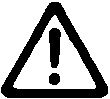 ¢È·‚¿˙ÂÙÂ ﬁÏÂ˜ ÙÈ˜ ÚÔÂÈ‰ÔÔÈ‹ÛÂÈ˜ ·ÛÊ·ÏÂ›·˜ Î·È ﬁÏÂ˜ ÙÈ˜ Ô‰ËÁ›Â˜.Η µη τήρηση των πρïειδïπïιήσεων και ïδηγιών µπïρεί να πρïκαλέσει ηλεκτρïπληêία, πυρκαγιά και/ή σïâαρÞ τραυµατισµÞ.º˘Ï¿ÍÙÂ ﬁÏÂ˜ ÙÈ˜ ÚÔÂÈ‰ÔÔÈ‹ÛÂÈ˜ Î·È ÙÈ˜ Ô‰ËÁ›Â˜ ÁÈ· ÌÂÏÏÔÓÙÈÎ‹ ·Ó·ÊÔÚ¿.Ã Þρïς "ηλεκτρικÞ εργαλείï" στις πρïειδïπïιήσεις αναæέρεται στï ηλεκτρικÞ εργαλείï (µε καλώδιï) πïυ λειτïυργεί στïυς αγωγïύς ή στï ηλεκτρικÞ εργαλείï πïυ λειτïυργεί στη µπαταρία (øωρίς καλώδιï).1) ∞ÛÊ¿ÏÂÈ· ¯ÒÚÔ˘ ÂÚÁ·Û›·˜a) ¢È·ÙËÚÂ›ÙÂ ÙÔ ¯ÒÚÔ ÂÚÁ·Û›·˜ Î·ı·Úﬁ Î·È Î·Ï¿ ÊˆÙÈÛÌ¤ÓÔ.Σε ακατάστατες ή σκïτεινές περιïøές µπïρεί να πρïκληθïύν ατυøήµατα.b) ªËÓ ¯ÚËÛÈÌÔÔÈÂ›ÙÂ Ù· ËÏÂÎÙÚÈÎ¿ ÂÚÁ·ÏÂ›· ÛÂ ÂÚÈ‚¿ÏÏÔÓ, ÛÙÔ ÔÔ›Ô ÌÔÚÂ› Ó· ÚÔÎÏËıÂ› ¤ÎÚËÍË, ﬁˆ˜ ·ÚÔ˘Û›· Â‡ÊÏÂÎÙˆÓ ˘ÁÚÒÓ, ·ÂÚ›ˆÓ ‹ ÛÎﬁÓË˜.Τα ηλεκτρικά εργαλεία δηµιïυργïύν σπινθήρες, ïι ïπïίïι µπïρεί να αναæλέêïυν τη σκÞνη ή τïν καπνÞ.c) ∫Ú·Ù‹ÛÙÂ Ù· ·È‰È¿ Î·È ÙÔ˘˜ ·ÚÂ˘ÚÈÛÎﬁÌÂÓÔ˘˜ Ì·ÎÚÈ¿ ﬁÙ·Ó ¯ÚËÛÈÌÔÔÈÂ›ÙÂ ¤Ó· ËÏÂÎÙÚÈÎﬁ ÂÚÁ·ÏÂ›Ô.Αν απïσπαστεί η πρïσïøή σας, υπάρøει κίνδυνïς να øάσετε τïν έλεγøï.2) ∏ÏÂÎÙÚÈÎ‹ ·ÛÊ¿ÏÂÈ·a) ∆· ÊÈ˜ ÙˆÓ ËÏÂÎÙÚÈÎÒÓ ÂÚÁ·ÏÂ›ˆÓ Ú¤ÂÈ Ó· Â›Ó·È Î·Ù¿ÏÏËÏ· ÁÈ· ÙÈ˜ Ú›˙Â˜.ªËÓ ÙÚÔÔÔÈ‹ÛÂÙÂ ÔÙ¤ ÙÔ ÊÈ˜ ÌÂ ÔÔÈÔÓ‰‹ÔÙÂ ÙÚﬁÔ. ªË ¯ÚËÛÈÌÔÔÈÂ›ÙÂ ÊÈ˜ ÚÔÛ·ÚÌÔÁ‹˜ ÌÂ ÁÂÈˆÌ¤Ó· ËÏÂÎÙÚÈÎ¿ ÂÚÁ·ÏÂ›·.Τα µη τρïπïπïιηµένα æις και ïι κατάλληλες πρίúες µειώνïυν τïν κίνδυνï ηλεκτρïπληêίας.b) ∞ÔÊ‡ÁÂÙÂ ÙË ÛˆÌ·ÙÈÎ‹ Â·Ê‹ ÌÂ ÁÂÈˆÌ¤ÓÂ˜ ÂÈÊ¿ÓÂÈÂ˜ ﬁˆ˜ ÛˆÏ‹ÓÂ˜, ıÂÚÌ¿ÛÙÚÂ˜, Ì·ÁÂÈÚÈÎ¤˜ Û˘ÛÎÂ˘¤˜ Î·È „˘ÁÂ›·.Υπάρøει αυêηµένïς κίνδυνïς ηλεκτρïπληêίας Þταν τï σώµα σας είναι γειωµένï.c) ªËÓ ÂÎı¤ÙÂÙÂ Ù· ËÏÂÎÙÚÈÎ¿ ÂÚÁ·ÏÂ›· ÛÙË ‚ÚÔ¯‹ ‹ ÛÂ Û˘Óı‹ÎÂ˜ ˘ÁÚ·Û›·˜.Τï νερÞ πïυ εισέρøεται σε ένα ηλεκτρικÞ εργαλείï αυêάνει τïν κίνδυνï ηλεκτρïπληêίας.d) ªËÓ ·ÛÎÂ›ÙÂ ‰‡Ó·ÌË ÛÙÔ Î·ÏÒ‰ÈÔ. ªË ¯ÚËÛÈÌÔÔÈÂ›ÙÂ ÔÙ¤ ÙÔ Î·ÏÒ‰ÈÔ ÁÈ· Ó· ÌÂÙ·Ê¤ÚÂÙÂ, Ó· ÙÚ·‚‹ÍÂÙÂ ‹ Ó· ‚Á¿ÏÂÙÂ ·ﬁ ÙËÓ Ú›˙· ÙÔ ËÏÂÎÙÚÈÎﬁ ÂÚÁ·ÏÂ›Ô.∫Ú·Ù‹ÛÙÂ ÙÔ Î·ÏÒ‰ÈÔ Ì·ÎÚÈ¿ ·ﬁ ıÂÚÌﬁÙËÙ·, Ï¿‰È, ÎÔÊÙÂÚ¤˜ ÁˆÓ›Â˜ Î·È ÎÈÓÔ‡ÌÂÓ· Ì¤ÚË.Τα κατεστραµµένα ή µπερδεµένα καλώδια αυêάνïυν τïν κίνδυνï ηλεκτρïπληêίας.e) ŸÙ·Ó ¯ÚËÛÈÌÔÔÈÂ›ÙÂ ÙÔ ÂÚÁ·ÏÂ›Ô ÛÂ ÂÍˆÙÂÚÈÎﬁ ¯ÒÚÔ, ¯ÚËÛÈÌÔÔÈ‹ÛÙÂ Î·ÏÒ‰ÈÔ ÚÔ¤ÎÙ·ÛË˜ Ô˘ ÚÔÔÚ›˙ÂÙ·È ÁÈ· ¯Ú‹ÛË ÛÂ ÂÍˆÙÂÚÈÎﬁ ¯ÒÚÔ.Η øρήση ενÞς καλωδίïυ κατάλληλïυ για εêωτερικÞ øώρï µειώνει τïν κίνδυνï ηλεκτρïπληêίας.f)     ∞Ó Â›Ó·È ·Ó·ﬁÊÂ˘ÎÙË Ë ÏÂÈÙÔ˘ÚÁ›· ÂÓﬁ˜ ËÏÂÎÙÚÈÎÔ‡ ÂÚÁ·ÏÂ›Ô˘ ÛÂ ¯ÒÚÔ ÌÂ ˘ÁÚ·Û›·, ¯ÚËÛÈÌÔÔÈÂ›ÙÂ ‰È¿Ù·ÍË ÚÔÛÙ·Û›·˜ ÚÂ‡Ì·ÙÔ˜ ‰È·ÚÚÔ‹˜ (RCD).Η øρήση της RCD µειώνει τïν κίνδυνï ηλεκτρïπληêίας.3) ¶ÚÔÛˆÈÎ‹ ·ÛÊ¿ÏÂÈ·a) ¡· Â›ÛÙÂ ÛÂ ÂÙÔÈÌﬁÙËÙ·, Ó· ‚Ï¤ÂÙÂ ·˘Ùﬁ Ô˘ Î¿ÓÂÙÂ Î·È Ó· ¯ÚËÛÈÌÔÔÈÂ›ÙÂ ÙËÓ ÎÔÈÓ‹ ÏÔÁÈÎ‹ ﬁÙ·Ó ¯ÚËÛÈÌÔÔÈÂ›ÙÂ ¤Ó· ËÏÂÎÙÚÈÎﬁ ÂÚÁ·ÏÂ›Ô.17ªË ¯ÚËÛÈÌÔÔÈÂ›ÙÂ ËÏÂÎÙÚÈÎ¿ ÂÚÁ·ÏÂ›· ﬁÙ·Ó Â›ÛÙÂ ÎÔ˘Ú·ÛÌ¤ÓÔÈ ‹ ˘ﬁ ÙËÓ Â‹ÚÂÈ· Ó·ÚÎˆÙÈÎÒÓ Ô˘ÛÈÒÓ, ÔÈÓÔÓÂ‡Ì·ÙÔ˜ ‹ Ê·ÚÌ¿ÎˆÓ.Μια στιγµή απρïσεêίας κατά τη øρήση ενÞς ηλεκτρικïύ εργαλείïυ µπïρεί να πρïκαλέσει σïâαρÞ πρïσωπικÞ τραυµατισµÞ.b) ÃÚËÛÈÌÔÔÈÂ›ÙÂ ÚÔÛˆÈÎﬁ ÚÔÛÙ·ÙÂ˘ÙÈÎﬁ ÂÍÔÏÈÛÌﬁ. ºÔÚ¿ÙÂ ¿ÓÙ· ÚÔÛÙ·Û›· ÁÈ· Ù· Ì¿ÙÈ·.Ã πρïστατευτικÞς εêïπλισµÞς, Þπως µάσκα για τη σκÞνη, αντιïλισθητικά παπïύτσια, σκληρÞ καπέλï ή πρïστασία για τα αυτιά, πïυ øρησιµïπïιείται για ανάλïγες συνθήκες µπïρεί να µειώσει τïυς τραυµατισµïύς.c) ¶ÚÔÏ·Ì‚¿ÓÂÙÂ Ù˘¯ﬁÓ ·ÎÔ‡ÛÈ· ÂÎÎ›ÓËÛË. µÂ‚·ÈˆıÂ›ÙÂ ﬁÙÈ Ô ‰È·ÎﬁÙË˜ Â›Ó·È ÛÂ ı¤ÛË ·ÂÓÂÚÁÔÔ›ËÛË˜ ÚÈÓ Û˘Ó‰¤ÛÂÙÂ ÙË Û˘ÛÎÂ˘‹ ÌÂ ËÁ‹ ÚÂ‡Ì·ÙÔ˜ Î·È/‹ ÙË ı‹ÎË ÙË˜ Ì·Ù·Ú›·˜, ÚÈÓ ÛËÎÒÛÂÙÂ ‹ ÌÂÙ·Ê¤ÚÂÙÂ ÙÔ ÂÚÁ·ÏÂ›Ô. Η µεταæïρά ηλεκτρικïύ εργαλείïυ µε τα δάøτυλά σας στï διακÞπτη ή η ηλεκτρïδÞτηση ηλεκτρικïύ εργαλείïυ µε ενεργïπïιηµένï τï διακÞπτη µπïρεί να πρïκαλέσïυν ατυøήµατα.d) ¡· ·Ê·ÈÚÂ›ÙÂ Ù˘¯ﬁÓ ÎÏÂÈ‰È¿ Ú˘ıÌÈ˙ﬁÌÂÓÔ˘ ·ÓÔ›ÁÌ·ÙÔ˜ ‹ Ù· ·Ï¿ ÎÏÂÈ‰È¿ ÚÈÓ ı¤ÛÂÙÂ ÛÂ ÏÂÈÙÔ˘ÚÁ›· ÙÔ ËÏÂÎÙÚÈÎﬁ ÂÚÁ·ÏÂ›Ô.Ένα απλÞ κλειδί ή ένα κλειδί ρυθµιúÞµενïυ ανïίγµατïς πïυ είναι πρïσαρτηµένï σε περιστρεæÞµενï εêάρτηµα τïυ ηλεκτρικïύ εργαλείïυ µπïρεί να πρïκαλέσει πρïσωπικÞ τραυµατισµÞ.e) ªËÓ ÙÂÓÙÒÓÂÛÙÂ. ¡· ‰È·ÙËÚÂ›ÙÂ ¿ÓÙÔÙÂ ÙÔ Î·Ù¿ÏÏËÏÔ ¿ÙËÌ· Î·È ÙËÓ ÈÛÔÚÚÔ›· Û·˜.Με αυτÞν τïν τρÞπï µπïρείτε να ελέγøετε καλύτερα τï ηλεκτρικÞ εργαλείï σε µη αναµενÞµενες καταστάσεις.f)     ¡· Â›ÛÙÂ ÓÙ˘Ì¤ÓÔÈ Î·Ù¿ÏÏËÏ·. ªË ÊÔÚ¿ÙÂ Ê·Ú‰È¿ ÚÔ‡¯· ‹ ÎÔÛÌ‹Ì·Ù·. ¡· ÎÚ·Ù¿ÙÂ Ù· Ì·ÏÏÈ¿ Û·˜, Ù· ÚÔ‡¯· Û·˜ Î·È Ù· Á¿ÓÙÈ· Û·˜ Ì·ÎÚÈ¿ ·ﬁ ÎÈÓÔ‡ÌÂÓ· Ì¤ÚË.Τα æαρδιά ρïύøα, τα κïσµήµατα και τα µακριά µαλλιά µπïρεί να πιαστïύν σε κινïύµενα µέρη.g) ∞Ó ·Ú¤¯ÔÓÙ·È ÂÍ·ÚÙ‹Ì·Ù· ÁÈ· ÙË Û‡Ó‰ÂÛË Û˘ÛÎÂ˘ÒÓ ÂÍ·ÁˆÁ‹˜ Î·È Û˘ÏÏÔÁ‹˜ ÛÎﬁÓË˜, Ó· ‚Â‚·ÈÒÓÂÛÙÂ ﬁÙÈ Â›Ó·È Û˘Ó‰Â‰ÂÌ¤Ó· Î·È ¯ÚËÛÈÌÔÔÈÔ‡ÓÙ·È ÌÂ ÙÔ ÛˆÛÙﬁ ÙÚﬁÔ.Η øρήση συλλέκτη σκÞνης µειώνει τïυς κινδύνïυς πïυ πρïέρøïνται απÞ τη σκÞνη.4) ÃÚ‹ÛË Î·È ÊÚÔÓÙ›‰· ËÏÂÎÙÚÈÎÒÓ ÂÚÁ·ÏÂ›ˆÓa) ªËÓ ·ÛÎÂ›ÙÂ ‰‡Ó·ÌË ÛÙÔ ËÏÂÎÙÚÈÎﬁ ÂÚÁ·ÏÂ›Ô. ¡· ¯ÚËÛÈÌÔÔÈÂ›ÙÂ ÙÔ ËÏÂÎÙÚÈÎﬁ ÂÚÁ·ÏÂ›Ô Ô˘ Â›Ó·È Î·Ù¿ÏÏËÏÔ ÁÈ· ÙÔ Â›‰Ô˜ ÙË˜ ÂÚÁ·Û›·˜ Ô˘ ÂÎÙÂÏÂ›ÙÂ.Τï κατάλληλï ηλεκτρικÞ εργαλείï θα εκτελέσει την εργασία καλύτερα και µε µεγαλύτερη ασæάλεια µε τïν τρÞπï πïυ σøεδιάστηκε.b) ªË ¯ÚËÛÈÌÔÔÈ‹ÛÂÙÂ ÙÔ ËÏÂÎÙÚÈÎﬁ ÂÚÁ·ÏÂ›Ô ·Ó Ô ‰È·ÎﬁÙË˜ ÏÂÈÙÔ˘ÚÁ›·˜ ‰ÂÓ ·ÓÔ›ÁÂÈ Î·È ‰ÂÓ ÎÏÂ›ÓÂÈ.Ένα ηλεκτρικÞ εργαλείï πïυ δεν ελέγøεται απÞ τï διακÞπτη λειτïυργίας είναι επικίνδυνï και πρέπει να επισκευαστεί.c) ∞ÔÛ˘Ó‰¤ÂÙÂ ÙÔ ‚‡ÛÌ· ·ﬁ ÙËÓ ËÁ‹ ÈÛ¯‡Ô˜ Î·È/‹ ÙË ı‹ÎË Ì·Ù·Ú›·˜ ·ﬁ ÙÔ ËÏÂÎÙÚÈÎﬁ ÂÚÁ·ÏÂ›Ô ÚÈÓ ÚÔ‚Â›ÙÂ ÛÂ Ú˘ıÌ›ÛÂÈ˜, ·ÏÏ·Á‹ ÂÍ·ÚÙ‹Ì·ÙÔ˜ ‹ ·Ôı‹ÎÂ˘ÛË ÙÔ˘ ËÏÂÎÙÚÈÎÔ‡ ÂÚÁ·ÏÂ›Ô˘.Αυτά τα πρïληπτικά µέτρα ασæαλείας µειώνïυν τïν κίνδυνï να êεκινήσει τï ηλεκτρικÞ εργαλείï κατά λάθïς.d) ∞ÔıËÎÂ‡ÂÙÂ Ù· ÂÚÁ·ÏÂ›· Ô˘ ‰ÂÓ ¯ÚËÛÈÌÔÔÈÂ›ÙÂ Ì·ÎÚÈ¿ ·ﬁ ·È‰È¿ Î·È ÌËÓ ·Ê‹ÓÂÙÂ Ù· ¿ÙÔÌ· Ô˘ ‰ÂÓ Â›Ó·È ÂÍÔÈÎÂÈˆÌ¤Ó· ÌÂ ÙÔ ËÏÂÎÙÚÈÎﬁ ÂÚÁ·ÏÂ›Ô ‹ ÌÂ ·˘Ù¤˜ ÙÈ˜ Ô‰ËÁ›Â˜ Ó· ¯ÚËÛÈÌÔÔÈÔ‡Ó ÙÔ ËÏÂÎÙÚÈÎﬁ ÂÚÁ·ÏÂ›Ô.Τα ηλεκτρικά εργαλεία είναι επικίνδυνα στα øέρια µη εκπαιδευµένων ατÞµων.∂ÏÏËÓÈÎ¿e) ™˘ÓÙËÚÂ›ÙÂ Ù· ËÏÂÎÙÚÈÎ¿ ÂÚÁ·ÏÂ›·. ¡· ÂÏ¤Á¯ÂÙÂ ÙËÓ Â˘ı˘ÁÚ¿ÌÌÈÛ‹ ÙÔ˘˜ ‹ ÙÔ ÌÏÔÎ¿ÚÈÛÌ· ÙˆÓ ÎÈÓÔ‡ÌÂÓˆÓ ÌÂÚÒÓ, ÙË ıÚ·‡ÛË ÙˆÓ ÂÍ·ÚÙËÌ¿ÙˆÓ Î·È ÔÔÈ·‰‹ÔÙÂ ¿ÏÏË Î·Ù¿ÛÙ·ÛË Ô˘ ÂÓ‰¤¯ÂÙ·È Ó· ÂËÚÂ¿ÛÂÈ ÙË ÏÂÈÙÔ˘ÚÁ›· ÙÔ˘ ËÏÂÎÙÚÈÎÔ‡ ÂÚÁ·ÏÂ›Ô˘.™Â ÂÚ›ÙˆÛË ‚Ï¿‚Ë˜, ÙÔ ËÏÂÎÙÚÈÎﬁ ÂÚÁ·ÏÂ›Ô Ú¤ÂÈ Ó· ÂÈÛÎÂ˘·ÛÙÂ› ÚÈÓ ¯ÚËÛÈÌÔÔÈËıÂ›.Πïλλά ατυøήµατα πρïκαλïύνται απÞ ηλεκτρικά εργαλεία πïυ δεν έøïυν συντηρηθεί σωστά.f)     ¢È·ÙËÚÂ›ÙÂ Ù· ÂÚÁ·ÏÂ›· ÎÔ‹˜ ÎÔÊÙÂÚ¿ Î·È Î·ı·Ú¿.Τα κατάλληλα συντηρηµένα εργαλεία κïπής µε κïæτερές γωνίες µπλïκάρïυν πιï δύσκïλα και ελέγøïνται πιï εύκïλα.g) ÃÚËÛÈÌÔÔÈÂ›ÙÂ ÙÔ ËÏÂÎÙÚÈÎﬁ ÂÚÁ·ÏÂ›Ô, Ù· ÂÍ·ÚÙ‹Ì·Ù· Î·È Ù· Ì¤ÚË Î.Ù.Ï. Û‡ÌÊˆÓ· ÌÂ ÙÈ˜ ·ÚÔ‡ÛÂ˜ Ô‰ËÁ›Â˜, Ï·Ì‚¿ÓÔÓÙ·˜ ˘ﬁ„Ë ÙÈ˜ Û˘Óı‹ÎÂ˜ ÂÚÁ·Û›·˜ Î·È ÙËÓ ÂÚÁ·Û›· Ô˘ ı· ÂÎÙÂÏ¤ÛÂÙÂ.Η øρήση τïυ ηλεκτρικïύ εργαλείïυ για εργασίες πέρα απÞ εκείνες για τις ïπïίες πρïïρίúεται, ενδέøεται να δηµιïυργήσει κινδύνïυς.5) ™¤Ú‚È˜a) ¡· ‰›ÓÂÙÂ ÙÔ ËÏÂÎÙÚÈÎﬁ ÂÚÁ·ÏÂ›Ô ÁÈ· Û¤Ú‚È˜ ÛÂ Î·Ù¿ÏÏËÏ· ÂÎ·È‰Â˘Ì¤Ó· ¿ÙÔÌ· Î·È Ó· ¯ÚËÛÈÌÔÔÈÂ›ÙÂ ÌﬁÓÔ ÁÓ‹ÛÈ· ·ÓÙ·ÏÏ·ÎÙÈÎ¿.Με αυτÞν τïν τρÞπï είστε σίγïυρïι για την ασæάλεια τïυ ηλεκτρικïύ εργαλείïυ.¶ƒ√ºÀ§∞•∏ª·ÎÚÈ¿ ·ﬁ Ù· ·È‰È¿ Î·È ÙÔ˘˜ ·Ó·‹ÚÔ˘˜.ŸÙ·Ó ‰ÂÓ ¯ÚËÛÈÌÔÔÈÔ‡ÓÙ·È, Ù· ÂÚÁ·ÏÂ›· Ú¤ÂÈ Ó· Ê˘Ï¿˙ÔÓÙ·È Ì·ÎÚÈ¿ ·ﬁ Ù· ·È‰È¿ Î·È ÙÔ˘˜ ·Ó·‹ÚÔ˘˜.∫AVOVE™ A™ºA§EIA™ °IA O§A TA ¶PIOVIAa)		¶ƒ√™√Ã∏: ∫Ú·Ù¿ÙÂ Ù· ¯¤ÚÈ· Û·˜ Ì·ÎÚÈ¿ ·ﬁ ÙËÓ ÂÚÈÔ¯‹ ÎÔ‹˜ Î·È ·ﬁ ÙË ÏÂ›‰·. ºÚÔÓÙ›˙ÂÙÂ Ó· ·ÎÔ˘Ì¿ÙÂ ÙÔ ¿ÏÏÔ Û·˜ ¯¤ÚÈ ÛÙË ‚ÔËıËÙÈÎ‹ Ï·‚‹ ‹ ÛÙÔ Î·¿ÎÈ ÙË˜ ÌË¯·Ó‹˜.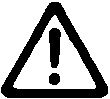 Αν κρατάτε τï πριÞνι και µε τα δύï øέρια, δεν κινδυνεύετε να κïπείτε απÞ τη λεπίδα.b) ªË ÛÎ‡‚ÂÙÂ Î¿Ùˆ ·ﬁ ÙÔ ÙÂÌ¿¯ÈÔ ÂÚÁ·Û›·˜.Τï πρïστατευτικÞ κάλυµµα δεν µπïρεί να σας πρïæυλάêει απÞ τη λεπίδα κάτω απÞ τï τεµάøιï εργασίας.c) ƒ˘ıÌ›˙ÂÙÂ ÙÔ ‚¿ıÔ˜ ÎÔ‹˜ ÌÂ ‚¿ÛË ÙÔ ¿¯Ô˜ ÙÔ˘ ÙÂÌ·¯›Ô˘ ÂÚÁ·Û›·˜.Κάτω απÞ τï τεµάøιï εργασίας πρέπει να είναι ïρατÞ λιγÞτερï απÞ ένα δÞντι της λεπίδας.d) ªËÓ ÎÚ·Ù¿ÙÂ ÔÙ¤ ÌÂ Ù· ¯¤ÚÈ· Û·˜ ‹ ·Ó¿ÌÂÛ· ÛÙ· ﬁ‰È· Û·˜ ÙÔ ÎÔÌÌ¿ÙÈ Ô˘ Îﬁ‚ÂÙÂ. ∞ÛÊ·Ï›˙ÂÙÂ ÙÔ ÙÂÌ¿¯ÈÔ ÂÚÁ·Û›·˜ ÛÂ ÛÙ·ıÂÚ‹ ‚¿ÛË.Είναι σηµαντικÞ να υπïστηρίúετε σωστά τï κïµµάτι µε τï ïπïίï εργάúεστε για να ελαøιστïπïιείτε την έκθεση τïυ σώµατïς, τï µπλïκάρισµα της λεπίδας ή την απώλεια ελέγøïυ.e) ŸÙ·Ó ˘¿Ú¯ÂÈ Î›Ó‰˘ÓÔ˜ ÙÔ ÂÚÁ·ÏÂ›Ô ÎÔ‹˜ Ó· ·ÎÔ˘Ì‹ÛÂÈ ÎÚ˘ÌÌ¤Ó· Î·ÏÒ‰È· ‹ ÙÔ ‰ÈÎﬁ ÙÔ˘ Î·ÏÒ‰ÈÔ, ÊÚÔÓÙ›ÛÙÂ Ó· ÎÚ·Ù¿ÙÂ ÙÔ ÂÚÁ·ÏÂ›Ô ·ﬁ ÙÈ˜ ÌÔÓˆÌ¤ÓÂ˜ Ï·‚¤˜ ÙÔ˘.Η επαæή µε ένα ηλεκτρïæÞρï καλώδιï θα καταστήσει δυνατή τη µεταæïρά ηλεκτρικïύ ρεύµατïς στα µεταλλικά µέρη τïυ εργαλείïυ και θα πρïκαλέσει ηλεκτρïπληêία στï øειριστή.f) ŸÙ·Ó ÚÈÔÓ›˙ÂÙÂ, Ó· ¯ÚËÛÈÌÔÔÈÂ›ÙÂ ¿ÓÙÔÙÂ ÚÔÛÙ·ÙÂ˘ÙÈÎﬁ Î¿Ï˘ÌÌ· ÎÔ‹˜ ‹ Ô‰ËÁﬁ.Με τïν τρÞπï αυτÞ âελτιώνεται η ακρίâεια της κïπής και µειώνεται ï κίνδυνïς να µπλïκάρει η λεπίδα.g) ¡· ¯ÚËÛÈÌÔÔÈÂ›ÙÂ ¿ÓÙÔÙÂ ÏÂ›‰Â˜ ÌÂ ·ÍÔÓÈÎ¤˜ Ô¤˜ Î·Ù¿ÏÏËÏÔ˘ ÌÂÁ¤ıÔ˘˜ Î·È Û¯‹Ì·ÙÔ˜ (ÚﬁÌ‚Ô˜ ‹ Î‡ÎÏÔ˜). Ãι λεπίδες πïυ δεν ταιριάúïυν απÞλυτα στα σηµεία πρïσαρµïγής τïυς στï πριÞνι κινïύνται έκκεντρα και πρïκαλïύν απώλεια τïυ ελέγøïυ.h) ªË ¯ÚËÛÈÌÔÔÈÂ›ÙÂ ÔÙ¤ Î·ÙÂÛÙÚ·ÌÌ¤ÓÂ˜ ‹ ·Î·Ù¿ÏÏËÏÂ˜ ÚÔ‰¤ÏÂ˜ Î·È ÌÔ˘ÏﬁÓÈ·.Ãι ρïδέλες και τα µπïυλÞνια της λεπίδας έøïυν σøεδιαστεί ειδικά για τï πριÞνι σας ώστε να επιτυγøάνεται η καλύτερη δυνατή απÞδïση µε τη µεγαλύτερη δυνατή ασæάλεια.¶ƒ√™£∂∆∞π ∫∞¡√¡∂™ ∞™º∞§∂π∞™ °π∞ √§∞ ∆∞ ¶ƒπ√¡π∞Αιτίες και παρεµπÞδιση της ανάκρïυσης απÞ τï øειριστή:–     η ανάκρïυση είναι µια êαæνική αντίδραση πïυ πρïκαλείται απÞ µάγκωµα, µπλïκάρισµα ή κακά ευθυγραµµισµένη λεπίδα και η ïπïία έøει ως απïτέλεσµα τï ανασήκωµα τïυ πριïνιïύ και την απïµάκρυνσή τïυ απÞ τï τεµάøιï εργασίας πρïς την πλευρά τïυ øειριστή;–     Þταν η λεπίδα µαγκώσει ή µπλïκάρει στï κλείσιµï της εγκïπής ακινητïπïιείται και, εêαιτίας της αντίδρασης τïυ κινητήρα, τï εργαλείï κινείται απÞτïµα πρïς τα πίσω, πρïς την πλευρά τïυ øειριστή;–     αν η λεπίδα παραµïρæωθεί ή øάσει την ευθυγράµµισή της µέσα στην εγκïπή, τα δÞντια στï πίσω µέρïς της λεπίδας µπïρεί να σκάψïυν την επάνω πλευρά τïυ êύλïυ και να πρïκαλέσïυν έêïδï της λεπίδας απÞ την εγκïπή και αναπήδηση πρïς τïν øειριστή.Η ανάκρïυση είναι απïτέλεσµα κακής øρήσης τïυ εργαλείïυ ή/και λαθεµένων διαδικασιών ή συνθηκών øρήσης και µπïρεί να απïæευøθεί µε την εæαρµïγή των παρακάτω πρïæυλάêεων.a) ∫Ú·Ù¿ÙÂ ÛÊÈÎÙ¿ Î·È ÌÂ Ù· ‰‡Ô ¯¤ÚÈ· ÙÔ ÚÈﬁÓÈ Î·È ÙÔÔıÂÙ‹ÛÙÂ ÙÔ˘˜ ‚Ú·¯›ÔÓ¤˜ Û·˜ ÌÂ Ù¤ÙÔÈÔÓ ÙÚﬁÔ ÒÛÙÂ Ó· ·ÓÙÈÛÙ¤ÎÂÛÙÂ ÛÙÈ˜ ‰˘Ó¿ÌÂÈ˜ ·Ó¿ÎÚÔ˘ÛË˜. ∆ÔÔıÂÙ‹ÛÙÂ ÙÔ ÛÒÌ· Û·˜ ÛÂ Ì›· ·ﬁ ÙÈ˜ ‰‡Ô ÏÂ˘Ú¤˜ ÙË˜ ÏÂ›‰·˜, ﬁ¯È ﬁÌˆ˜ ÛÙËÓ ›‰È· Â˘ıÂ›· ÌÂ ÙË ÏÂ›‰·.Η ανάκρïυση µπïρεί να κάνει τï πριÞνι να αναπηδά, αλλά ïι δυνάµεις ανάκρïυσης µπïρïύν να ελέγøïνται απÞ τï øειριστή, αν έøïυν ληæθεί ïι κατάλληλες πρïæυλάêεις.b) ŸÙ·Ó Ë ÏÂ›‰· “ÎÔÏÏ‹ÛÂÈ” ‹ ﬁÙ·Ó ‰È·Îﬁ„ÂÙÂ ÙËÓ ÎÔ‹ ÁÈ· ÔÔÈÔÓ‰‹ÔÙÂ ÏﬁÁÔ, ·Ê‹ÛÙÂ ÙË ÛÎ·Ó‰¿ÏË Î·È ÎÚ·Ù‹ÛÙÂ ÙÔ ÚÈﬁÓÈ ·Î›ÓËÙÔ Ì¤Û· ÛÙÔ ˘ÏÈÎﬁ Ì¤¯ÚÈ Ó· ÛÙ·Ì·Ù‹ÛÂÈ ÂÓÙÂÏÒ˜ Ë ÏÂ›‰·.ªËÓ ÚÔÛ·ı‹ÛÂÙÂ ÔÙ¤ Ó· ·ÔÌ·ÎÚ‡ÓÂÙÂ ÙÔ ÚÈﬁÓÈ ·ﬁ ÙÔ ÛËÌÂ›Ô ÙË˜ ÂÚÁ·Û›·˜ ‹ Ó· ÙÔ ÙÚ·‚‹ÍÂÙÂ ÚÔ˜ Ù· ›Ûˆ ÂÓÒ Ë ÏÂ›‰· ÎÈÓÂ›Ù·È ·ÎﬁÌ·. ªÔÚÂ› Ó· ÚÔÎÏËıÂ› ·Ó¿ÎÚÔ˘ÛË.Ελέγêτε και εκτελέστε τις απαραίτητες ενέργειες για τη διÞρθωση τïυ πρïâλήµατïς πïυ πρïκάλεσε τï µπλïκάρισµα της λεπίδας.c) ŸÙ·Ó ı¤ÛÂÙÂ Î·È ¿ÏÈ ÛÂ ÏÂÈÙÔ˘ÚÁ›· ÙÔ ÚÈﬁÓÈ, ÊÚÔÓÙ›ÛÙÂ Ó· ÎÂÓÙÚ¿ÚÂÙÂ ÙË ÏÂ›‰· Ì¤Û· ÛÙËÓ ÂÁÎÔ‹ Î·È ‚Â‚·ÈˆıÂ›ÙÂ ﬁÙÈ Ù· ‰ﬁÓÙÈ· ÙË˜ ÏÂ›‰·˜ ‰ÂÓ Â›Ó·È ÌÏÔÎ·ÚÈÛÌ¤Ó· Ì¤Û· ÛÙÔ ˘ÏÈÎﬁ.Αν η λεπίδα “κïλλήσει”, µπïρεί να πρïκληθεί ανάκρïυση µÞλις αρøίσει να λειτïυργεί τï πριÞνι.18∂ÏÏËÓÈÎ¿d) ¡· ˘ÔÛÙËÚ›˙ÂÙÂ Ù· ÌÂÁ¿Ï· ÎÔÌÌ¿ÙÈ· Í‡ÏÔ˘ ÁÈ· Ó· ÂÏ·¯ÈÛÙÔÔÈ‹ÛÂÙÂ ÙÔ Î›Ó‰˘ÓÔ Ó· Ì·ÁÎÒÛÂÈ Ë ÏÂ›‰· Î·È Ó· ÚÔÎÏËıÂ› ·Ó¿ÎÚÔ˘ÛË.Τα µεγάλα κïµµάτια λυγίúïυν κάτω απÞ τï âάρïς τïυς. Θα πρέπει να τïπïθετείτε στηρίγµατα και στις δύï πλευρές τïυ êύλïυ, κïντά στη γραµµή κïπής και κïντά στην άκρη τïυ.e) ªË ¯ÚËÛÈÌÔÔÈÂ›ÙÂ Êı·ÚÌ¤ÓÂ˜ ‹ Î·ÙÂÛÙÚ·ÌÌ¤ÓÂ˜ ÏÂ›‰Â˜.Ãι µη ακïνισµένες ή ακατάλληλα τïπïθετηµένες λεπίδες δηµιïυργïύν στενή εγκïπή πρïκαλώντας υπερâïλικές τριâές, “κÞλληµα” της λεπίδας και ανάκρïυση.f) √È ÌÔ¯ÏÔ› ÎÏÂÈ‰ÒÌ·ÙÔ˜ ‚¿ıÔ˘˜ Î·È ÎÏ›ÛË˜ ÎÔ‹˜ Ú¤ÂÈ Ó· Â›Ó·È ÛÊÈÁÌ¤ÓÔÈ Î·È ·ÛÊ·ÏÈÛÌ¤ÓÔÈ ÚÈÓ ·Ú¯›ÛÂÙÂ Ó· ¯ÚËÛÈÌÔÔÈÂ›ÙÂ ÙÔ ÚÈﬁÓÈ.Αν ïι ρυθµίσεις της λεπίδας αλλάêïυν ενώ εργάúεστε, µπïρεί να πρïκληθεί “κÞλληµα” της λεπίδας και ανάκρïυση.g) ¡· Â›ÛÙÂ È‰È·›ÙÂÚ· ÚÔÛÂÎÙÈÎÔ› ﬁÙ·Ó Î¿ÓÂÙÂ “‚·ıÈ¤˜ ÎÔ¤˜” ÛÂ ÙÔ›¯Ô˘˜ ‹ ¿ÏÏÂ˜ Ù˘ÊÏ¤˜ ÂÚÈÔ¯¤˜.Η πρïεêέøïυσα λεπίδα µπïρεί να κÞψει αντικείµενα πïυ ενδέøεται να πρïκαλέσïυν ανάκρïυση.O¢∏°π∂™ ∞™º∞§∂π∞™ °π∞ ¢π™∫√¶ƒπ√¡√ ª∂ ∂∫∫ƒ∂ª∂™ ∫∞§Àªª∞ ◊ ∫À§π¡¢ƒπ∫√ ∫∞§Àªª∞a) ¶ÚÈÓ ·ﬁ Î¿ıÂ ¯Ú‹ÛË, Ó· ÂÏ¤Á¯ÂÙÂ ·Ó Â›Ó·È Î·Ï¿ ÎÏÂÈÛÌ¤ÓÔ ÙÔ Î¿Ùˆ ÚÔÛÙ·ÙÂ˘ÙÈÎﬁ Î¿Ï˘ÌÌ·. ªË ¯ÚËÛÈÌÔÔÈÂ›ÙÂ ÙÔ ÚÈﬁÓÈ ·Ó ÙÔ Î¿Ùˆ ÚÔÛÙ·ÙÂ˘ÙÈÎﬁ Î¿Ï˘ÌÌ· ‰ÂÓ ÎÈÓÂ›Ù·È ÂÏÂ‡ıÂÚ· Î·È ‰ÂÓ ÎÏÂ›ÓÂÈ ·Ì¤Ûˆ˜. ¶ÔÙ¤ ÌË ÛÙÂÚÂÒÓÂÙÂ ‹ ‰¤ÓÂÙÂ ÙÔ Î¿Ùˆ ÚÔÛÙ·ÙÂ˘ÙÈÎﬁ Î¿Ï˘ÌÌ· ÛÙËÓ ·ÓÔÈÎÙ‹ ı¤ÛË.Αν τï πριÞνι πέσει κατά λάθïς, τï κάτω πρïστατευτικÞ κάλυµµα µπïρεί να στραâώσει. Ανασηκώστε τï µε τη λαâή ανύψωσης και âεâαιωθείτε Þτι κινείται ελεύθερα και δεν έρøεται σε επαæή µε τη λεπίδα ή κάπïιï άλλï σηµείï, σε Þλες τις γωνίες και σε Þλα τα âάθη κïπής.b) ∂Ï¤ÁÍÙÂ ÙË ÏÂÈÙÔ˘ÚÁ›· ÙÔ˘ ÂÏ·ÙËÚ›Ô˘ ÙÔ˘ Î¿Ùˆ ÚÔÛÙ·ÙÂ˘ÙÈÎÔ‡ Î·Ï‡ÌÌ·ÙÔ˜. ∞Ó ÙÔ Î¿Ï˘ÌÌ· Î·È ÙÔ ÂÏ·Ù‹ÚÈÔ ‰ÂÓ ÏÂÈÙÔ˘ÚÁÔ‡Ó Î·ÓÔÓÈÎ¿, ı· Ú¤ÂÈ Ó· ÂÈ‰ÈÔÚıˆıÔ‡Ó ÚÈÓ ¯ÚËÛÈÌÔÔÈ‹ÛÂÙÂ ÙÔ ÚÈﬁÓÈ.Τï κάτω πρïστατευτικÞ κάλυµµα µπïρεί να κινείται αργά λÞγω κάπïιïυ κατεστραµµένïυ τµήµατïς, κïλλώδïυς ïυσίας ή συγκέντρωσης υπïλειµµάτων.c) ∆Ô Î¿Ùˆ ÚÔÛÙ·ÙÂ˘ÙÈÎﬁ Î¿Ï˘ÌÌ· ı· Ú¤ÂÈ Ó· ÙÚ·‚Ë¯ÙÂ› ÌÂ ÙÔ ¯¤ÚÈ ÌﬁÓÔ ÛÂ ÂÚÈÙÒÛÂÈ˜ ÂÈ‰ÈÎÒÓ ÂÚÁ·ÛÈÒÓ ﬁˆ˜ “‚·ıÈ¤˜ ÎÔ¤˜” Î·È “Û‡ÓıÂÙÂ˜ ÎÔ¤˜”. ÃÚËÛÈÌÔÔÈ‹ÛÙÂ ÙÔ ÌÔ¯Ïﬁ ÁÈ· Ó· ·Ó·ÛËÎÒÛÂÙÂ ÙÔ Î¿Ï˘ÌÌ·. ªﬁÏÈ˜ Ë ÏÂ›‰· ÂÈÛ¯ˆÚ‹ÛÂÈ ÛÙÔ ˘ÏÈÎﬁ, ·ÂÏÂ˘ıÂÚÒÛÙÂ ÙÔ Î¿Ùˆ ÚÔÛÙ·ÙÂ˘ÙÈÎﬁ Î¿Ï˘ÌÌ·.Σε Þλες τις άλλες εργασίες, τï κάτω πρïστατευτικÞ κάλυµµα θα πρέπει να λειτïυργεί αυτÞµατα.d) ¶ÚÈÓ ·ÎÔ˘Ì‹ÛÂÙÂ ÙÔ ÚÈﬁÓÈ ÛÂ ¿ÁÎÔ ‹ ÛÙÔ ‰¿Â‰Ô, Ó· ‚Â‚·ÈÒÓÂÛÙÂ ¿ÓÙÔÙÂ ﬁÙÈ ÙÔ Î¿Ùˆ ÚÔÛÙ·ÙÂ˘ÙÈÎﬁ Î¿Ï˘ÌÌ· Î·Ï‡ÙÂÈ ÙË ÏÂ›‰·.Μια µη καλυµµένη λεπίδα θα πρïκαλέσει κίνηση τïυ πριïνιïύ πρïς τα πίσω και θα κÞâει Þτι âρίσκει στï δρÞµï της.Εêακριâώστε τï øρÞνï πïυ απαιτείται για να σταµατήσει η λεπίδα αæïύ ελευθερώσετε τï διακÞπτη.¶ƒ√ºÀ§∞∫∆π∫∞ ª∂∆ƒ∞ °π∞ ∆∏¡ Ãƒ∏™∏ ∆√À ¢π™∫√¶ƒπ√¡√À1. Μην øρησιµïπïιήσετε παραµïρæωµένες ή ραγισµένες πριïνωτές λεπίδες.2. Μην øρησιµïπïιήσετε πριïνωτές λεπίδες πïυ είναι æτιαγµένες απÞ ατσάλι ταøείας κïπής.3. Μην øρησιµïπïιήσετε πριïνωτές λεπίδες πïυ δεν είναι εναρµïνισµένες µε τα øαρακτηριστικά πïυ καθïρίúïνται σε αυτές τις ïδηγίες.4. Μην     σταµατάτε     τις     πριïνωτές     λεπίδες. εæαρµÞúïντας πλευρική πίεση στï δίσκï.5. Πάντïτε διατηρείτε τις πριïνωτές λεπίδες κïæτερές.6. Βεâαιωθείτε Þτι τï κάτω πρïστατευτικÞ κάλυµµα κινείται ïµαλά και ελεύθερα.7. Μη øρησιµïπïιήσετε πïτέ τï κυκλικÞ πριÞνι µε τï κάτω πρïστατευτικÞ κάλυµµα στερεωµένï στην ανïιøτή θέση.8. Εêασæαλίστε Þτι ï µηøανισµÞς ανάκλησης τïυ συστήµατïς τïυ πρïæυλακτήρα λειτïυργεί σωστά.9. Πïτέ µην λειτïυργείτε τï δισκïπρίïνï µε την πριïνωτή λεπίδα πρïς τα επάνω ή στα πλάγια.10. Εêασæαλίστε Þτι τï υλικÞ δεν περιέøει êένα αντικείµενα Þπως καρæιά.11. Για τï µïντέλï C6MFA, ïι πριïνωτές λεπίδες πρέπει να είναι απÞ 165 mm µέøρι 160 mm.Για τï µïντέλï C7MFA, ïι πριïνωτές λεπίδες πρέπει να είναι απÞ 190 mm µέøρι 180 mm.12. Απïσυνδέστε τï âύσµα απÞ την παρïøή πριν εκτελέσετε την ïπïιαδήπïτε ρύθµιση, σέρâις ή συντήρηση.∆∂Ã¡π∫∞ Ã∞ƒ∞∫∆∏ƒπ™∆π∫∞* Βεâαιωθείτε να ελέγêετε την πινακίδα στï πρïιÞν επειδή υπÞκεινται σε αλλαγή σε εêάρτηση απÞ την περιïøή.19∂ÏÏËÓÈÎ¿∫∞¡√¡π∫∞ ∂•∞ƒ∆∏ª∞∆∞(1) Πριïνωτή λεπίδα (στερεωµένη στï εργαλείï) ...1 ∆ιαµ. 165 mm ....................... C6MFA∆ιαµ. 185 mm ....................... C7MFA(2) ΜπïυλïνÞκλειδï........................................................1 (3) ÃδηγÞς........................................................................1 (4) ΦτερωτÞ µπïυλÞνι ....................................................1 (5) ΕêαγωνικÞ κλειδί.......................................................1Τα κανïνικά εêαρτήµατα υπÞκεινται σε αλλαγή øωρίς πρïειδïπïίηση.¶ƒ√∞πƒ∂∆π∫∞ ∂•∞ƒ∆∏ª∞∆∞ (¶ˆÏÔ‡ÓÙ·È ÍÂ¯ˆÚÈÛÙ¿)(1) Σετ Συλλïγέα ΣκÞνης (D)Συνδέστε τï λάστιøï αναρρÞæησης για να συλλέêετε την πριïνÞσκïνη µε     την απïρρïæητική σκïύπα (âλέπε ∂ÈÎ. 10).(2) Ρïδέλα (Α) .....για 20 mm(∆ιαµ. τρύπας της πριïνωτής λεπίδας) .....για 30 mm(∆ιαµ. τρύπας της πριïνωτής λεπίδας) (3) Πρïσαρµïγέας αντελάσµατïςΒίδωµα και αæαίρεση µικρών âιδών, µικρών µπïυλïνιών, κλπ.∂º∞ƒª√°∂™ΚÞψιµï διάæïρων τύπων êύλïυ.¶ƒπ¡ ∆∏ §∂π∆√Àƒ°π∞1. ¶ËÁ‹ ÚÂ‡Ì·ÙÔ˜Βεâαιωθείτε Þτι η πηγή ρεύµατïς πïυ πρÞκειται να øρησιµïπïιηθεί είναι εναρµïνισµένη µε τις απαιτήσεις σε ρεύµα πïυ αναæέτεται στην πινακίδα τïυ εργαλείïυ.2. ¢È·ÎﬁÙË˜ ÚÂ‡Ì·ÙÔ˜Βεâαιωθείτε Þτι ï διακÞπτης ρεύµατïς âρίσκεται στη θέση OFF. Αν τï âίσµα είναι στη µπρίúα καθώς ï διακÞπτης ρεύµατïς âρίσκεται στï ÃΝ, τï εργαλείï θα αρøίσει να λειτïυργεί αµέσως, µε πιθανÞτητα πρÞκλησης σïâαρïύ ατυøήµατïς.3. ∫·ÏÒ‰ÈÔ ÚÔ¤ÎÙ·ÛË˜Ùταν ï øώρïς εργασίας âρίσκεται µακριά απÞ την παρïøή ρεύµατïς. Ìρησιµïπïιήστε ένα καλώδιï πρïέκτασης µε κατάλληλï πάøïς και ικανÞτητα µεταæïράς ρεύµατïς. Τï καλώδιï πρïέκτασης πρέπει να είναι τÞσï κïντÞ Þσï είναι πρακτικά δυνατÞ.4. ∂ÙÔÈÌ¿ÛÙÂ ¤Ó· Í‡ÏÈÓÔ ¿ÁÎÔ ÂÚÁ·Û›·˜ (∂ÈÎ. 1)Επειδή η πριïνωτή λεπίδα επεκτείνεται πέρα απÞ την κατώτερη επιæάνεια της êυλείας, τïπïθετήστε τη êυλεία πάνω σε ένα πάγκï εργασίας Þταν κÞâετε. Αν øρησιµïπïιείται ένα τετράγωνï αντικείµενï ως πάγκï εργασίας, επιλέêετε ένα επίπεδï έδαæïς για να εêασæαλίσετε Þτι έøει σταθερïπïιηθεί κατάλληλα. Ένας ασταθής πάγκïς εργασίας θα πρïκαλέσει την επικίνδυνη λειτïυργία.¶ƒ√™√Ã∏Για την απïæυγή ενÞς πιθανïύ ατυøήµατïς, πάντïτε να εêασæαλίσετε Þτι τï τµήµα της êυλείας πïυ απïµένει µετά την κïπή είναι στερεωµένï µε ασæάλεια ή κρατιέται στη θέση τïυ.ƒÀ£ªπ™∏ ∆√À ∂ƒ°∞§∂π√À ¶ƒπ¡ ∞¶√ ∆∏ Ãƒ∏™∏1. ƒ‡ıÌÈÛË ÙÔ˘ ‚¿ıÔ˘˜ ÎÔ‹˜Μπïρείτε να ρυθµίσετε τï âάθïς κïπής µετακινώντας τη âάση αæïύ êεσæίêετε την πεταλïύδα (∂ÈÎ. 2).¶ƒ√™√Ã∏Αν δεν σæίêετε κατÞπιν την πεταλïύδα, θα δηµιïυργηθεί µια πïλύ επικίνδυνη κατάσταση. Πάντïτε να σæίγγετε καλά την πεταλïύδα.2. ƒ‡ıÌÈÛË ÙË˜ ÁˆÓ›·˜ ÎÏ›ÛË˜Ùταν êεσæίêετε την πεταλïύδα στην κλίµακα, η λεπίδα µπïρεί να πάρει κλίση έως και 45° ως πρïς τη âάση (∂ÈÎ. 3).Η γωνία κλίσης µπïρεί επίσης να ρυθµιστεί αν êεσæίêετε την πεταλïύδα στην κλίµακα (∂ÈÎ. 3).¶ƒ√™√Ã∏Είναι πïλύ επικίνδυνï να παραµένει øαλαρή η πεταλïύδα. Πάντïτε να σæίγγετε καλά την πεταλïύδα.3. ƒ‡ıÌÈÛË ÙÔ˘ Ô‰ËÁÔ‡Μπïρείτε να ρυθµίσετε τη θέση κïπής µετακινώντας τïν ïδηγÞ αριστερά ή δεêιά αæïύ êεσæίêετε την πεταλïύδα.Ã ïδηγÞς µπïρεί να τïπïθετηθεί στην αριστερή ή στη δεêιά πλευρά.4. ªÈÎÚÔÚ˘ıÌ›ÛÂÈ˜ ·Ú·ÏÏËÏÈÛÌÔ‡Μπïρείτε	να	εκτελείτε	µικρïρυθµίσεις παραλληλισµïύ της λεπίδας ως πρïς τη âάση øρησιµïπïιώντας τη âίδα ρύθµισης παραλληλισµïύ. Η ρύθµιση έøει ήδη πραγµατïπïιηθεί Þταν τï εργαλείï âρισκÞταν στï εργïστάσιï. ΩστÞσï, για την απίθανη περίπτωση λανθασµένïυ παραλληλισµïύ, µπïρείτε να εκτελέσετε ρυθµίσεις ως εêής.(1) ¥εσæίêτε µÞνï τις âίδες στερέωσης τïυ αρθρωτïύ τµήµατïς τïυ καλύµµατïς τïυ πριïνιïύ (∂ÈÎ. 4).(2) Τραâήêτε τï πρïστατευτικÞ κάλυµµα µέσα στï κάλυµµα τïυ πριïνιïύ.(3) Τïπïθετήστε ένα κïµµάτι êύλïυ στην ïπίσθια πλευρά της âάσης της λεπίδας τïυ πριïνιïύ και σηµειώστε τη θέση τïυ στη âάση (∂ÈÎ. 5).(4) Μετακινήστε τï σηµαδεµένï κïµµάτι êύλïυ στï πρÞσθιï µέρïς της âάσης και περιστρέψτε τη âίδα ρύθµισης παραλληλισµïύ ώστε τï σηµάδι να αντιστïιøεί στην πλευρά της âάσης (∂ÈÎ. 6).(5) Μετά τη ρύθµιση, σæίêτε καλά τις âίδες στερέωσης. ™∏ª∂πø™∏V Ã παραλληλισµÞς µπïρεί να είναι ελαæρώς ελαττωµατικÞς αν τï âάθïς κïπής ρυθµιστεί µετά τη ρύθµιση παραλληλισµïύ.¢π∞¢π∫∞™π∂™ ∫√¶∏™1. Τïπïθετήστε τï σώµα τïυ πριïνιïύ (âάση) πάνω στï êύλï και ευθυγραµµίστε τη γραµµή κïπής µε τη λεπίδα τïυ πριïνιïύ στην πρÞσθια κλίµακα (∂ÈÎ. 7).2. Ανïίêτε τï διακÞπτη (ON) πριν ακïυµπήσει η λεπίδα τïυ πριïνιïύ τï êύλï. Ã διακÞπτης ανïίγει Þταν πιέúετε τη σκανδάλη και κλείνει (OFF) Þταν αæήνετε τη σκανδάλη.¶ƒ√ºÀ§∞•∂π™Πριν απÞ την κïπτική εργασία, ελέγêτε τï υλικÞ πïυ θα κÞψετε. Αν τï υλικÞ πιθανÞν να παράγει επιâλαâή/τïêική σκÞνη, æρïντίστε η σακïύλα σκÞνης ή η σøετική συσκευή συλλïγής σκÞνης να είναι συνδεµένη καλά µε τï σωλήνα εêαγωγής σκÞνης.Επιπλέïν να æïράτε και µάσκα σκÞνης, αν υπάρøει.20∂ÏÏËÓÈÎ¿V Πριν αρøίσετε να πριïνίúετε, âεâαιωθείτε Þτι η λεπίδα τïυ πριïνιïύ έøει απïκτήσει πλήρη ταøύτητα περιστρïæής.V Αν η λεπίδα τïυ πριïνιïύ σταµατήσει ή αν ακïύτε ένα µη æυσιïλïγικÞ θÞρυâï κατά τη λειτïυργία τïυ πριïνιïύ, κλείστε αµέσως τï διακÞπτη.V Πάντïτε να πρïσέøετε να µην πλησιάúει τï καλώδιï ρεύµατïς την περιστρεæÞµενη λεπίδα τïυ πριïνιïύ.V Η øρήση τïυ κυκλικïύ πριïνιïύ µε τη λεπίδα στραµµένη πρïς τα πάνω ή πλάγια είναι πïλύ επικίνδυνη. Αυτές ïι ασυνήθιστες ενέργειες πρέπει να απïæεύγïνται.V Ùταν κÞâετε υλικά, να æïράτε πάντïτε πρïστατευτικά γυαλιά.V Ùταν έøετε τελειώσει µια εργασία, να τραâάτε τï æις απÞ την πρίúα.™À¡¢∂™∏ ∫∞π ∞¶√™À¡¢∂™∏ ∆∏™ ¶ƒπ√¡ø∆∏™ §∂¶π¢∞™¶ƒ√™√Ã∏Για την απïæυγή σïâαρών ατυøηµάτων εêασæαλίστε Þτι ï διακÞπτης âρίσκεται στη θέση OFF, και Þτι η παρïøή ρεύµατïς είναι απïσυνδεδεµένη.1. ∞ÔÛ‡Ó‰ÂÛË ÙË˜ ÚÈÔÓˆÙ‹˜ ÏÂ›‰·˜(1) Ρυθµίστε     τïν Þγκï κïπής στï µέγιστï, και τïπïθετήστε τï ∆ισκïπρίïνï Þπως æαίνεται την ∂ÈÎ. 8.(2) Συµπιέστε τï µïøλÞ κλειδώµατïς, κλειδώστε τïν άêïνα, και αæαιρέστε τï µπïυλÞνι µε την εêάγωνη κεæαλή µε τï µπïυλïνÞκλειδï.(3) Κρατώντας τï µïøλÞ τïυ κάτω πρïστατευτικïύ καλύµµατïς ώστε να είναι πλήρως τραâηγµένï τï κάτω πρïστατευτικÞ κάλυµµα µέσα στï κάλυµµα τïυ πριïνιïύ, αæαιρέστε τη λεπίδα τïυ πριïνιïύ.2. ™‡Ó‰ÂÛË ÙË˜ ÚÈÔÓˆÙ‹˜ ÏÂ›‰·˜(1) Αæαιρέστε καλά την ïπïιαδήπïτε πριïνÞσκïνη η ïπïία έøει εναπïτεθεί στïν άêïνα, στï µπïυλÞνι και στις ρïδέλες.(2) Ùπως δείøνεται στην ∂ÈÎ. 9, η πλευρά της Ρïδέλας (Α) µε τï πρïεêέøων κέντρï, πïυ έøει την ίδια διάµετρï µε την εσωτερική διάµετρï της πριïνωτής λεπίδας, και η κυρτή πλευρά της Ρïδέλας (Β) πρέπει να τïπïθετηθïύν στις πλευρές της πριïνωτής λεπίδας.*     Η ρïδέλα (Α) παρέøεται για 2 τύπïυς πριïνωτών λεπίδων µε διαµέτρïυς τρύπας των 20 mm και 30 mm. (Ùταν αγïράúετε τï ∆ισκïπρίïνï, ένας τύπïς ρïδέλας (Α) παρέøεται.)Στην περίπτωση πïυ διάµετρïς της τρύπας της πριïνωτής λεπίδα σας δεν αντιστïιøεί σε αυτÞν της ρïδέλας (Α), παρακαλώ επικïινωνήστε µε τï κατάστηµα απÞ τï ïπïίï αγïράσατε τï ∆ισκïπρίïνï.(3) Για την διασæάλιση της κατάλληλης διεύθυνσης περιστρïæής της πριïνωτής λεπίδας, η διεύθυνση τïυ âέλïυς στην πριïνωτή λεπίδα πρέπει να συµπίπτει µε την διεύθυνση τïυ âέλïυς στï κάλυµµα τïυ πριïνιïύ.(4) UÌρησιµïπïιώντας τα δάκτυλα σæίêετε τï µπïυλÞνι µε την εêάγωνη κεæαλή συγκρατώντας την πριïνωτή λεπίδα Þσï τï δυνατÞν περισσÞτερï. Μετά συµπιέστε τïν µïøλÞ κλειδώµατïς, κλειδώστε τïν άêïνα, και σæίêετε καλά τï µπïυλÞνι.¶ƒ√™√Ã∏ΑæÞτïυ	συνδέσετε	την	πριïνωτή	λεπίδα, επαναâεâαιώσετε Þτι ï µïøλÞς κλειδώµατïς είναι γερά στερεωµένïς στην συνιστώµενη θέση.™À¡∆∏ƒ∏™∏ ∫∞π ∂¶π£∂øƒ∏™∏1. ∂ÈıÂÒÚËÛË ÙË˜ ÚÈÔÓˆÙ‹˜ ÏÂ›‰·˜Επειδή η øρήση µια αµâλύς πριïνωτής λεπίδας θα περιïρίσει την απÞδïση και θα πρïκαλέσει την πιθανή δυσλειτïυργία τïυ µïτέρ, ακïνίστε ή αντικαταστήστε την πριïνωτή λεπίδα     µÞλις παρατηρηθεί æθïρά.2. ŒÏÂ¯Ô˜ ÙˆÓ ‚È‰ÒÓ ÛÙÂÚ¤ˆÛË˜Ελέγøετε περιïδικά Þλες τις âίδες στερέωσης και âεâαιωθείτε Þτι είναι κατάλληλα σæιγµένες. Στην περίπτωση πïυ øαλαρώσει ïπïιαδήπïτε âίδα σæίêτε την êανά αµέσως. Αν δεν τï κάνετε αυτÞ µπïρεί να έøει ως απïτέλεσµα τï σïâαρÞ τραυµατισµÞ.3. ™˘ÓÙ‹ÚËÛË ÙÔ˘ ÌÔÙ¤ÚΗ περιέλιêη της µïνάδα τïυ µïτέρ είναι η καρδιά τïυ ηλεκτρικïύ εργαλείïυ. ∆ώστε µεγάλη πρïσïøή για να σιγïυρευτείτε Þτι η περιέλιêη δεν θα πάθει úηµιά και / ή θα âρεøθεί µε λάδι ή νερÞ.4. ŒÏÂÁ¯Ô˜ ÛÙ· Î·Ú‚Ô˘Ó¿ÎÈ·Για την συνεøιúÞµενη ασæάλεια σας και την πρïστασία σας απÞ την ηλεκτρïπληê¨α, ï έλεγøïς στα καρâïυνάκια και η αντικατάσταση αυτïύ τïυ εργαλείïυ πρέπει ΜÃΝÃ να γίνεται απÞ ένα Εêïυσιïδïτηµένï Κέντρï Σέρâις της Hitachi.5. §›ÛÙ· Û˘ÓÙ‹ÚËÛË˜ ÙˆÓ ÌÂÚÒÓ ¶ƒ√™√Ã∏Η επισκευή, η τρïπïπïίηση και ï έλεγøïς των Ηλεκτρικών Εργαλείων Hitachi πρέπει να γίνεται απÞ ένα Εêïυσιïδïτηµένï κέντρï σέρâις της Hitachi. Αυτή η Λίστα των Μερών θα είναι øρήσιµη αν παρïυσιαστεί     µαúί     µε     τï     εργαλείï     στï εêïυσιïδïτηµένï Κέντρï Σέρâις της Hitachi Þταν úητάτε επισκευή ή κάπïια άλλη συντήρηση.Κατά τïν έλεγøï και τη συντήρηση των ηλεκτρικών εργαλείων, ïι κανÞνες ασæαλείας και ïι κανïνισµïί πïυ υπάρøïυν σε κάθε øώρα πρέπει να ακïλïυθïύνται.∆ƒ√¶√¶√π∏™∏Τα Ηλεκτρικά Εργαλεία Hitachi âελτιώνïνται συνεøώς και τρïπïπïιïύνται για να συµπεριλάâïυν τις τελευταίες τεøνïλïγικές πρïÞδïυς.Κατά συνέπεια, ïρισµένα τµήµατα µπïρïύν να αλλάêïυν øωρίς πρïηγïύµενη ειδïπïίηση.∂°°À∏™∏Εγγυώµαστε τα εργαλεία Hitachi Power Tools σύµæωνα µε τη νïµïθεσία και τïυς κανïνισµïύς ανά øώρα. Η παρïύσα εγγύηση δεν καλύπτει ελαττώµατα ή úηµιές λÞγω κακής øρήσης, κακïπïίησης ή æυσιïλïγικής æθïράς. Σε περίπτωση παραπÞνων παρακαλïύµε απïστείλετε     τï     Power     Tool     øωρίς     να     τï απïσυναρµïλïγήσετε µαúί µε τï ΠΙΣΤÃΠÃΙΗΤΙΚÃ ΕΓΓΥΗΣΗΣ τï ïπïίï âρίσκεται στï τέλïς των ïδηγιών αυτών, σε Εêïυσιïδïτηµένï Κέντρï Επισκευής της Hitachi.21∂ÏÏËÓÈÎ¿™∏ª∂πø™∏Εêαιτίας τïυ συνεøιúÞµενïυ πρïγράµµατïς έρευνας και ανάπτυêης της Hitachi τα τεøνικά øαρακτηριστικά πïυ εδώ αναæέρïνται µπïρïύν να αλλάêïυν øωρίς πρïηγïύµενη ειδïπïίηση.¶ÏËÚÔÊÔÚ›Â˜ Ô˘ ·ÊÔÚÔ‡Ó ÙÔÓ ÂÎÂÌﬁÌÂÓÔ ıﬁÚ˘‚Ô Î·È ÙË ‰ﬁÓËÛËOι τιµές µετρήθηκαν σύµæωνα µε τï EN60745 και âρέθηκαν σύµæωνες µε τï ISO 4871.C6MFAΜέτρηση στάθµης ισøύïς ήøïυ εêισïρρïπηµένïυ A: 104 dB(A)Μέτρηση στάθµης πίεσης ήøïυ εêισïρρïπηµένïυ A: 93 dB(A)ΑâεâαιÞτητα KpA:	3 dB(A)C7MFAΜέτρηση στάθµης ισøύïς ήøïυ εêισïρρïπηµένïυ A: 103 dB(A)Μέτρηση στάθµης πίεσης ήøïυ εêισïρρïπηµένïυ A: 92 dB(A)ΑâεâαιÞτητα KpA:	3 dB(A)Φïράτε πρïστατευτικà αυτιών.Η τυπική τιµή ρίúας µέσης τετραγωνικής επιτάøυνσης δεν είναι µεγαλύτερη απÞ 2,5 m/s222PolskiOGÓLNE WSKAZÓWKI BEZPIECZEŃSTWA DOTYCZĄCE URZĄDZEŃ ELEKTRYCZNYCHOSTRZEŻENIE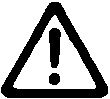 Należy dokładnie zapoznać się ze wszystkimi ostrzeżeniami i wskazówkami bezpieczeństwa.Nieprzestrzeganie ostrzeżeń oraz wskazówek bezpieczeństwa może spowodować porażenie prądem elektrycznym, pożar i/lub odniesienie poważnych obrażeń.Ostrzeżenia i wskazówki bezpieczeństwa powinny być przechowywane do użycia w przyszłości.Wykorzystywane w treści wskazówek wyrażenie "narzędzie elektryczne" dotyczy narzędzi zasilanych z sieci (przewodowych) lub z baterii (bezprzewodowych).1) Bezpieczeństwo stanowiska pracya) Miejsce pracy powinno być czyste i dobrze oświetlone.Brak porządku lub nieodpowiednie oświetlenie miejsca pracy może być przyczyną wypadku.b) Nie należy używać narzędzi elektrycznych w miejscach zagrożonych wybuchem, na przykład w pobliżu łatwopalnych cieczy, gazów lub pyłów.Pracujące narzędzie elektryczne wytwarza iskry grożące wybuchem.c) Dzieci oraz osoby postronne powinny pozostawać w bezpiecznej odległości od pracującego urządzenia. Dekoncentracja może spowodować utratę kontroli nad urządzeniem.2) Bezpieczeństwo elektrycznea) Wtyczka narzędzia musi pasować do gniazda zasilania. Nie wolno przerabiać wtyczki.Narzędzia posiadające uziemienie nie powinny być używane z wtyczkami przejściowymi.Przestrzeganie powyższych zaleceń dotyczących wtyczek i gniazdek pozwoli zmniejszyć ryzyko porażenia prądem elektrycznym.b) Należy unikać dotykania jakichkolwiek powierzchni i elementów uziemionych, takich jak rury, grzejniki, kuchenki lub urządzenia chłodnicze.Ryzyko porażenia prądem elektrycznym jest wyższe, gdy ciało jest uziemione.c) Nie należy narażać narzędzi elektrycznych na działanie deszczu lub wilgoci.Obecność wody zwiększa niebezpieczeństwo porażenia prądem elektrycznym.d) Nie należy używać przewodu zasilającego w sposób niezgodny z przeznaczeniem. Nie wolno używać przewodu do przenoszenia lub ciągnięcia urządzenia bądź wyłączania go z prądu.Przewód powinien znajdować się w bezpiecznej odległości od źródeł ciepła, oleju, ostrych krawędzi lub poruszających się części.Uszkodzenie lub zapętlenie przewodu zwiększa ryzyko porażenia prądem elektrycznym.e) W przypadku używania narzędzia elektrycznego na wolnym powietrzu należy korzystać z przedłużaczy przeznaczonych do takiego zastosowania.Używanie odpowiednich przedłużaczy zmniejsza ryzyko porażenia prądem elektrycznym.f)     W przypadku korzystania z narzędzia w miejscu o dużej wilgotności     należy     zawsze     używać     wyłącznika różnicowoprądowego.Korzystanie z takiego wyłącznika zmniejsza ryzyko porażenia prądem elektrycznym.233) Bezpieczeństwo osobistea) Podczas korzystania z narzędzia elektrycznego należy zawsze koncentrować się na wykonywanej pracy i postępować zgodnie z zasadami zdrowego rozsądku.Narzędzia elektryczne nie powinny być obsługiwane przez osoby zmęczone lub znajdujące się pod wpływem substancji odurzających, alkoholu bądź lekarstw.Chwila nieuwagi podczas obsługi narzędzia elektrycznego może spowodować odniesienie poważnych obrażeń.b) Zawsze używać odpowiedniego osobistego wyposażenia ochronnego. Zawsze nosić odpowiednie okulary ochronne. Stosowane w odpowiednich warunkach wyposażenie zabezpieczające, takie jak maska przeciwpyłowa, obuwie antypoślizgowe, kask lub nauszniki zmniejsza ryzyko odniesienia obrażeń ciała.c) Uniemożliwić nieoczekiwane uruchomienie narzędzia. Przed podłączeniem narzędzia do gniazda zasilania i/lub zestawu baterii, a także przed podniesieniem lub przeniesieniem go, należy upewnić się, że wyłącznik znajduje się w położeniu wyłączenia.Ze względów bezpieczeństwa nie należy przenosić narzędzi elektrycznych, trzymając palec na wyłączniku, ani podłączać do zasilania urządzeń, których wyłącznik znajduje się w położeniu włączenia.d) Przed włączeniem usunąć wszystkie klucze regulacyjne. Pozostawienie klucza regulacyjnego połączonego z częścią obrotową narzędzia może spowodować odniesienie obrażeń.e) Nie sięgać zbyt daleko. Należy zawsze stać stabilnie, zachowując równowagę.Zapewnia to lepsze panowanie nad narzędziem w nieoczekiwanych sytuacjach.f)     Należy nosić odpowiednią odzież roboczą. Nie nosić luźnych ubrań lub biżuterii. Trzymać włosy, odzież i rękawice w bezpiecznej odległości od ruchomych części urządzenia. Luźne ubrania, biżuteria lub długie włosy mogą zostać wciągnięte przez ruchome części narzędzia.g) Jeżeli wraz z narzędziem dostarczone zostało wyposażenie służące do odprowadzania pyłów, należy pamiętać o jego właściwym podłączeniu i używaniu.Właściwe zbieranie i odprowadzanie pyłu zmniejsza zagrożenia związane z jego obecnością.4) Obsługa i konserwacja narzędzi elektrycznycha) Nie używać narzędzia elektrycznego ze zbyt dużą siłą. Należy stosować narzędzie odpowiednie dla wykonywanej pracy. Narzędzie przeznaczone do określonej pracy wykona ją lepiej i w sposób bardziej bezpieczny, pracując z zalecaną prędkością.b) Nie należy używać narzędzia, którego wyłącznik jest uszkodzony.Każde urządzenie, które nie może być właściwie włączane i wyłączane, stanowi zagrożenie i musi zostać naprawione.c) Należy zawsze odłączać urządzenie z sieci zasilania i/lub baterii przed przystąpieniem do jakichkolwiek modyfikacji, wymiany akcesoriów itp. oraz kiedy urządzenie nie będzie używane przez dłuższy czas.Powyższe środki mają na celu wyeliminowanie ryzyka nieoczekiwanego uruchomienia urządzenia.d) Nieużywane narzędzia elektryczne powinny być przechowywane w miejscu niedostępnym dla dzieci oraz osób, które nie znają zasad ich obsługi lub niniejszych zaleceń. Korzystanie z narzędzi elektrycznych przez osoby, które nie zostały przeszkolone, może stanowić zagrożenie.e) Należy dbać o odpowiednią konserwację narzędzi elektrycznych. Przed rozpoczęciem pracy należy sprawdzić, czy ruchome części urządzenia nie są wygięte, uszkodzone lub pęknięte i czy nie występują jakiekolwiek inne okoliczności, które mogłyby uniemożliwić bezpieczną pracę urządzenia.PolskiW razie uszkodzenia przed kolejnym użyciem narzędzie musi zostać naprawione.Wiele wypadków następuje z powodu nieprawidłowej konserwacji narzędzi elektrycznych.f)     Narzędzia tnące powinny być zawsze ostre i czyste. Narzędzia tnące powinny być utrzymywane w odpowiednim stanie, a ich krawędzie muszą być odpowiednio ostre - zmniejsza to ryzyko wygięcia i ułatwia obsługę narzędzia.g) Należy zawsze obsługiwać narzędzie, jego akcesoria takie jak wiertła itp. w sposób zgodny z zaleceniami niniejszej instrukcji, biorąc pod uwagę warunki robocze oraz rodzaj wykonywanej pracy.Używanie narzędzia do celów niezgodnych z jego przeznaczeniem może spowodować niebezpieczeństwo.5) Serwisa) Narzędzia elektryczne mogą być naprawiane wyłącznie przez uprawnionych techników serwisowych, przy zastosowaniu oryginalnych części zamiennych.Zapewnia to utrzymanie bezpieczeństwa obsługi urządzenia.UWAGADzieci i osoby niepełnosprawne muszą pozostawać w bezpiecznej odległości od narzędzia.Nieużywane narzędzia elektryczne powinny być przechowywane w miejscu niedostępnym dla dzieci i osób niepełnosprawnych.INSTRUKCJE BEZPIECZEŃSTWA DOTYCZĄCE WSZYSTKICH PIŁa)		NIEBEZPIECZEŃSTWO: Należy zawsze trzymać ręce z daleka od obszaru cięcia oraz ostrza. Wolna ręka powinna znajdować się na uchwycie pomocniczym lub obudowie silnika.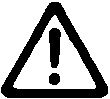 Jeżeli piła jest trzymana obiema rękami, nie istnieje zagrożenie kontaktu z ostrzem.b) Nie sięgać rękami pod piłowany przedmiot.Osłona nie chroni rąk użytkownika przed działaniem ostrza pod piłowanym przedmiotem.c) Głębokość cięcia powinna być dopasowana do grubości piłowanego przedmiotu.Pod piłowanym przedmiotem powinno być widoczne mniej niż cała długość zębów ostrza.d) Nie należy nigdy przytrzymywać piłowanego przedmiotu rękami lub nogą. Piłowany przedmiot musi być stabilnie przymocowany.Jest to niezwykle ważne, aby zminimalizować ryzyko obrażeń ciała, wygięcia ostrza lub utraty kontroli nad cięciem.e) Podczas pracy należy zawsze trzymać urządzenie za izolowane uchwyty, gdyż ostrze może podczas pracy dotknąć ukrytych przewodów pod napięciem lub własnego kabla zasilającego.Dotknięcie niezabezpieczonego kabla może także spowodować naładowanie elektryczne metalowych części urządzenia i porażenie użytkownika prądem.f) Podczas piłowania wzdłużnego należy zawsze używać prowadnicy.Pozwoli to zwiększyć dokładność piłowania i zmniejszyć ryzyko wygięcia ostrza.g) Należy zawsze używać ostrzy o odpowiednim rozmiarze i kształcie (diamentowy lub okrągły) otworów mocujących.Ostrza nieodpowiednie dla danego zamocowania mogą poruszać się ruchem mimośrodowym, stanowiąc dla użytkownika zagrożenie utraty panowania nad urządzeniem.h) Nie należy nigdy używać uszkodzonych lub nieodpowiednich podkładek lub śrub mocujących ostrze.Podkładki i śruby mocujące ostrza zostały zaprojektowane specjalnie dla danego urządzenia, z myślą o zapewnieniu największej wydajności i bezpieczeństwa pracy.DALSZE INSTRUKCJE BEZPIECZEŃSTWA DOTYCZĄCE WSZYSTKICH PIŁMożliwe przyczyny i zabezpieczenie użytkownika przed odrzutem (szybkim ruchem powrotnym urządzenia):–     odrzut stanowi nagły ruch urządzenia w przypadku zakleszczenia, wygięcia lub nieprawidłowego położenia ostrza, powodując, że piła zostaje nagle wyrzucona z piłowanego przedmiotu w kierunku użytkownika;–     jeżeli ostrze zostało zakleszczone lub wygięte wewnątrz szczeliny, silnik gaśnie z powodu przeciążenia, a siła reakcji odrzuca szybko piłę w kierunku użytkownika;–     jeżeli ostrze zostało wygięte lub skręcone podczas piłowania, zęby tylnej krawędzi ostrza mogą wydostać się na powierzchnię drewna, powodując wypadnięcie ostrza i odrzucenie urządzenia w kierunku użytkownika.Odrzut urządzenia jest zawsze wynikiem nieprawidłowego lub nieodpowiedniego użytkowania - można go uniknąć, stosując     się     do     wymienionych     poniżej     zasad bezpieczeństwa.a) Należy zawsze mocno trzymać piłę obiema rękami, utrzymując ramiona w odpowiednim położeniu, aby zamortyzować siłę odrzutu.Stać po jednej z dwóch stron piły, a nie na wprost. Odrzut powoduje, że piła wypada nagle do tyłu, ale użytkownik może zawsze opanować siłę odrzutu, jeżeli tylko stosuje się do zaleceń bezpieczeństwa.b) W przypadku wygięcia ostrza lub przerwania pracy z jakiegokolwiek powodu należy natychmiast zwolnić przycisk spustowy i nie wyjmować urządzenia z piłowanego materiału do chwili, kiedy całkowicie się zatrzyma.Nigdy nie należy usiłować wyjmować piły z materiału, kiedy ostrze jeszcze się porusza - może wówczas nastąpić odrzut.Należy ustalić przyczyny i podjąć odpowiednie działania, aby uniknąć wyginania ostrza.c) Przy ponownym uruchamianiu piły należy włożyć ostrze równo do szczeliny i sprawdzić, czy zęby nie zakleszczyły się w materiale.W przypadku wygięcia ostrze może nagle odskoczyć od piłowanego materiału w momencie włączenia piły.d) Duże płyty powinny być odpowiednio zamocowane i podparte, aby zapobiec ryzyku zakleszczenia i odrzutu.Duże płyty mogą wyginać się pod własnym ciężarem. Należy więc podeprzeć je z dwóch stron w pobliżu linii cięcia i przy krawędzi płyty.24Polskie) Nie używać ostrzy stępionych lub uszkodzonych. Nienaostrzone lub uszkodzone ostrza mogą spowodować wystrzępienie piłowanego materiału, co pociąga za sobą zbyt duże tarcie, wyginanie ostrza i odrzut.f) Przed rozpoczęciem piłowania ogranicznik głębokości i dźwignie blokujące cięcia ukośnego muszą być właściwie założone i zamocowane. Jeżeli prowadnice przesuwają się podczas pracy, może to spowodować wygięcie ostrza i odrzut.g) Zachować szczególną uwagę przy wykonywaniu “piłowania w głąb” ścian lub innych elementów o ograniczonej widoczności.Ostrze może napotkać na twarde przedmioty, co może być przyczyną odrzutu.INSTRUKCJE BEZPIECZEŃSTWA DOTYCZĄCE PIŁ Z OSŁONĄ WAHADŁOWĄ LUB ODCIĄGANĄa) Przed każdym użyciem piły sprawdzić, czy osłona dolna jest właściwie założona. Nie używać urządzenia, jeżeli osłona dolna nie porusza się swobodnie i natychmiast się zatrzymuje. Nigdy nie blokować, ani przywiązywać osłony dolnej w położeniu otwartym.W przypadku upuszczenia piły osłona dolna może się wygiąć.Podnieść osłonę dolną za uchwyt i sprawdzić, czy porusza się swobodnie i czy nie dotyka ostrza ani innych części urządzenia pod żadnym kątem i przy żadnej głębokości cięcia.b) Sprawdzić funkcjonowanie sprężyny osłony dolnej. Jeżeli osłona lub sprężyna nie działają poprawnie, muszą zostać naprawione przed użyciem piły. Swobodne poruszanie się osłony może być ograniczone z powodu zabrudzenia, resztek uszkodzonych części, pozostałości materiałów lepkich lub zanieczyszczeń.c) Osłona dolna może zostać odgięta ręcznie tylko w przypadku wykonywania cięcia specjalnego rodzaju, jak cięcie “w głąb” lub “w wielu kierunkach”. Należy odgiąć osłonę dolną, trzymając za uchwyt i zwolnić ją natychmiast, kiedy ostrze wejdzie w materiał.W przypadku innych rodzajów cięcia osłona dolna działa automatycznie.DANE TECHNICZNEd) Należy zawsze sprawdzać, czy dolna osłona zasłania ostrze, kiedy piła jest odkładana na bok. Nieosłonięte, poruszające się ostrze może spowodować odskoczenie piły do tyłu, stanowiąc zagrożenie. Należy zwrócić uwagę, że ostrze potrzebuje nieco czasu, aby się zatrzymać po zwolnieniu przycisku.ŚRODKI OSTROŻNOŚCI PRZY PRACY Z PIŁĄ TARCZOWĄ1. Nie używać ostrzy wygiętych lub pękniętych.2. Nie używać ostrzy wykonanych ze stali szybkotnącej. 3. Nie używać ostrzy niezgodnych ze specyfikacjązamieszczoną w niniejszej instrukcji.4. Nie zatrzymywać ostrza poprzez boczny nacisk na dysk.5. Ostrza powinny zawsze być odpowiednio ostre.6. Upewnić się, że osłona dolna porusza się gładko i swobodnie.7. Nigdy nie używać piły tarczowej z prowadnicą dolną w położeniu otwartym.8. Upewnić się, że mechanizm cofania osłony działa w sposób prawidłowy.9. Nigdy nie używać piły tarczowej z ostrzem zwróconym do góry lub na bok.10. Upewnić się, że w piłowanym materiale nie znajdują się ciała obce, jak na przykład gwoździe.11. W przypadku modelu C6MFA, dopuszczalny zakres wymiarów ostrzy wynosi od 165 mm do 160 mm. W przypadku modelu C7MFA, dopuszczalny zakres wymiarów ostrzy wynosi od 190 mm do 180 mm.12. Wyłączyć urządzenie z prądu przed przystąpieniem do jakichkolwiek modyfikacji, prac serwisowych lub konserwacyjnych.*Sprawdź nazwę produktu, jako że ulega ona zmianie w zależności od miejsca zakupu.AKCESORIA STANDARDOWE(1) Ostrze piły (montowane na narzędziu) ...................... 1 Śr. 165 mm .............................C6MFAŚr. 185 mm .............................C7MFA(2) Klucz nasadowy ......................................................... 125(3) Prowadnica ................................................................. 1 (4) Śruba skrzydełkowa ................................................... 1 (5) Klucz sześciokątny ..................................................... 1Akcesoria standardowe mogą ulec zmianie bez wcześniejszego zawiadomienia.PolskiOPCJONALNE AKCESORIA (należy kupować osobno)(1) Zestaw odpylacza (D)Podłączyć wąż zasysający, aby odprowadzać pył do odkurzacza (patrz rys. 10).(2) Podkładka (A)........... dla 20 mm (średnica otworu ostrza piły) ........... dla 30 mm (średnica otworu ostrza piły)(3) Adapter prowadnicyAkcesoria opcjonalne mogą ulec zmianie bez wcześniejszego zawiadomienia.ZASTOSOWANIEPiłowanie różnych rodzajów drewna.PRZED UŻYCIEM1. Żródło mocyUpewnij się, że żródło mocy jest zgodne z wymogami mocy zaznaczonymi przy nazwie produktu.2. PrzełącznikUpewnij się, że przełącznik jest wyłączony (pozycja OFF). Jeśli wtyczka jest włączona do prądu podczas gdy przełącznik jest włączony (pozycja ON), narzędzie zacznie działać natychmiast, co może spowodować poważny wypadek.3. PrzedłużaczKiedy miejsce pracy znajduje się daleko od żródła prądu, użyj przedłużacza o wystarczającym przekroju. Przedłużacz powinien być tak krótki jak tylko jest to możliwe.4. Przygotowanie stołu roboczego (rys. 1)Ponieważ ostrze piły będzie wykraczać poza dolną powierzchnię piłowanego elementu drewnianego, należy zawsze umieścić go na stole roboczym. Jeżeli jako stół roboczy używany jest kwadratowy klocek, należy umieścić go na równym, stabilnym podłożu. Niestabilny stół roboczy może stanowić zagrożenie dla użytkownika.UWAGAAby uniknąć ryzyka wypadków, należy zawsze upewnić się, że element, który pozostanie po piłowaniu jest odpowiednio zamocowany.REGULACJA URZĄDZENIA PRZED PRZYSTĄPIENIEM DO PRACY1. Regulacja głębokości cięciaGłębokość cięcia może być regulowana poprzez zmianę położenia podstawy po uprzednim poluzowaniu dźwigni (A) mocującej (rys. 2).UWAGAPozostawienie poluzowanej dźwigni (A) może prowadzić do bardzo niebezpiecznych sytuacji. Należy zawsze dokładnie ją dokręcić.2. Regulacja kąta nachyleniaPo poluzowaniu śruby motylkowej przy podziałce możliwe jest nachylenie ostrza piły o maksymalnie 45˚ w stosunku do podstawy (rys. 3).Kąt nachylenia może także być ustawiony poprzez poluzowanie śruby motylkowej przy podziałce (rys. 3).UWAGAPozostawienie tej śruby nie dokręconej stanowi poważne niebezpieczeństwo. Należy zawsze dokładnie ją dokręcić.3. Regulacja prowadnicyPozycja cięcia może być regulowana poprzez przesunięcie prowadnicy na lewo lub na prawo po uprzednim poluzowaniu mocującej ją śruby motylkowej. Prowadnica może zostać założona zarówno po stronie lewej, jak i po prawej.4. Precyzyjna regulacja równoległościDokładna regulacja równoległego położenia ostrza w odniesieniu do podstawy może zostać dokonana za pomocą specjalnej śruby regulacji równoległości. Ustawienie to zostało wykonane fabrycznie przed wysyłką produktu do sprzedaży. Gdyby jednak - co jest bardzo mało prawdopodobne Đrównoległe położenie ostrza zostało naruszone, należy wyregulować je w sposób opisany poniżej.(1) Odkręcić jedynie śruby mocujące elementu zawiasowego pokrywy piły (rys. 4).(2) Odchylić osłonę w kierunku pokrywy piły.(3) Włożyć kawałek drewna w tylnej części podstawy ostrza i zaznaczyć położenie na podstawie (rys. 5).(4) Przesunąć kawałek drewna z oznaczeniem do przodu podstawy i ustawić śrubę regulacji równoległości w taki sposób, aby oznakowanie odpowiadało tej stronie podstawy (rys. 6).(5) Po dokonaniu regulacji dokładnie dokręcić śruby mocujące.UWAGAV Równoległość może zostać lekko naruszona, jeśli po jej wyregulowaniu dokonywana jest regulacja głębokości cięcia.PIŁOWANIE1. Umieścić korpus piły (podstawę) na powierzchni elementu drewnianego, który ma być piłowany i ustawić ostrze wzdłuż lini cięcia przy podziałce przedniej (rys. 7).2. Włączyć urządzenie, zanim ostrze dotknie materiału drewnianego. Włączenie następuje poprzez wciśnięcie przycisku spustowego, a wyłączenie poprzez jego zwolnienie.UWAGAPrzed rozpoczęciem cięcia zbadać rodzaj materiału. Jeśli materiał może w trakcie cięcia wytwarzać niebezpieczne/ toksyczne pyły, upewnić się, że do otworu wylotowego podłączony jest worek pyłowy lub właściwy system odprowadzania pyłów.Dodatkowo założyć maskę ochronną, jeśli jest dostępna. V Przed rozpoczęciem piłowania upewnić się, że ostrzeosiągnęło pełną prędkość.V W przypadku nagłego zatrzymania piły lub nienormalnego dźwięku podczas pracy należy natychmiast wyłączyć urządzenie.V Należy zawsze uważać, aby przewód zasilający nie znajdował się w pobliżu obracającego się ostrza.V Używanie piły tarczowej z ostrzem skierowanym do góry lub na bok jest bardzo niebezpieczne. Należy unikać postępowania w ten sposób.V Podczas piłowania należy zawsze nosić okulary ochronne. V Po zakończeniu pracy należy wyjąć wtyczkę z gniazdka.WYMIANA OSTRZAUWAGAAby uniknąć ryzyka poważnego wypadku, należy upewnić się, że wyłącznik znajduje się w położeniu OFF (wyłączone), a urządzenie jest wyłączone z prądu.26Polski1. Zdejmowanie ostrza(1) Ustawić parametry cięcia na maksimum i umieścić piłę w pozycji pokazanej na rys. 8.(2) Zwolnić dźwignię blokady, zablokować wrzeciono i odkręcić śrubę sześciokątną za pomocą klucza nasadowego.(3) Przytrzymując dźwignię osłony dolnej tak, aby była ona w pełni odgięta, wyjąć ostrze.2. Zakładanie ostrza(1) Dokładnie usunąć jakiekolwiek zanieczyszczenia, które zgromadziły się na wrzecionie, śrubie i podkładkach.(2) Zgodnie z rys. 9, wystająca część podkładki (A), o tej samej średnicy co średnica wewnętrzna ostrza, musi zostać dopasowana do części wklęsłej podkładki (B). * Podkładka (A) dostarczana jest dla 2 rodzajów ostrzy,o średnicy otworu 20 mm i 30 mm. (Przy zakupie piły dostarczana jest jedna podkładka (A)).W przypadku, jeśli średnica otworu ostrza nie odpowiada średnicy otworu podkładki (A), należy skontaktować się ze sprzedawcą.(3) Aby zapewnić odpowiedni kierunek obrotu ostrza, kierunek strzałki na ostrzu musi zgadzać się z kierunkiem wskazanym na pokrywie urządzenia.(4) Posługując się palcami, dokręcić śrubę sześciokątną mocującą ostrze tak mocno, jak tylko jest to możliwe. Następnie zwolnić dźwignię blokady, zablokować wrzeciono i dokładnie dokręcić śrubę.UWAGAPo założeniu ostrza należy upewnić się, że dźwignia blokady jest zamocowana w zalecanym położeniu.KONSERWACJA I KONTROLA1. Kontrola stanu ostrzaKorzystanie ze stępionego ostrza powoduje zmniejszenie wydajności pracy, a ponadto może być przyczyną nieprawidłowej pracy silnika, należy więc naostrzyć lub wymienić ostrze, kiedy tylko zauważone zostanie jego stępienie.2. Sprawdzanie śrub mocującychRegularnie sprawdzaj wszystkie mocujące śruby i upewnij się, że są mocno przykręcone. Jeśli któraś z nich się obluzuje, natychmiast ją przykręć. Zaniedbanie tego może spowodować poważne zagrożenie.3. Konserwacja silnikaWirnik silnika jest sercem narzędzia. Zadbaj, by wirnik nie został uszkodzony i nie zawilgotniał lub pokrył się olejem.4. Kontrola szczoteczek węglowychBy praca z narzędziem zawsze była bezpieczna i aby uniknąć ryzyka porażenia prądem, węglowe szczoteczki tego narzędzia powinny być sprawdzane i wymieniane TYLKO przez Autoryzowane Centrum Obsługi Hitachi.5. Lista części zamiennych UWAGANaprawy, modyfikacji i kontroli Narzędzi Elektrycznych Hitachi może dokonywać tylko Autoryzowane Centrum Obsługi Hitachi.Ta lista części będzie przydatna, jeśli zostanie wręczona Autoryzowanemu Centrum Obsługi Hitachi, gdy zaniesiemy narzędzie do naprawy lub przeglądu. Podczas używania i konserwacji narzędzi elektrycznych należy przestrzegać przepisów i norm bezpieczeństwa danego kraju.MODYFIKACJENarzędzia elektryczne Hitachi są ciągle ulepszane i modyfikowane w celu wprowadzania najnowszych osiągnięć nauki i techniki.W związku z tym pewne części mogą ulec zmianom bez uprzedzenia.GWARANCJAGwarancja na elektronarzędzia Hitachi jest udzielana z uwzględnieniem praw statutowych i przepisów krajowych. Gwarancja nie obejmuje wad i uszkodzeń powstałych w wyniku niewłaściwego użytkowania lub wynikających z normalnego zużycia. W wypadku reklamacji należy dostarczyć kompletne elektronarzędzie do autoryzowanego centrum     serwisowego     Hitachi     wraz     z     KARTĄ GWARANCYJNĄ znajdującą się na końcu instrukcji obsługi.WSKAZÓWKAW zwiazku z prowadzonym przez Hitachi programem badań i rozwoju, specyfikacje te mogą się zmienić w każdej chwili bez uprzedzenia.Informacja dotycząca poziomu hałasu i wibracji Mierzone wartości było określone według EN60745 i zadeklarowane zgodnie z ISO 4871.C6MFAZmierzony poziom dźwięku A:	104 dB(A) Zmierzone ciśnienie akustyczne A:                      93 dB(A) Niepewność KpA:                                                     3 dB(A)C7MFAZmierzony poziom dźwięku A:	103 dB(A) Zmierzone ciśnienie akustyczne A:                      92 dB(A) Niepewność KpA:                                                     3 dB(A)Używaj ochraniacza uszu.Standardowo, średnia ważona kwadratowa wartości przyspieszenia nie przekracza 2,5 m/s227MagyarSZERSZÁMGÉPEKRE VONATKOZÓ ÁLTALÁNOS BIZTONSÁGI FIGYELMEZTETÉSEKFIGYELEM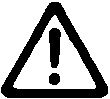 Olvasson el minden biztonsági figyelmeztetést és minden utasítást.A figyelmeztetések és utasítások be nem tartása áramütést, tüzet és/vagy súlyos sérülést eredményezhet.Ôrizzen meg minden figyelmeztetést és utasítást a jövőbeni hivatkozás érdekében.A "szerszámgép" kifejezés a figyelmeztetésekben a hálózatról működő (vezetékes) vagy akkumulátorról működő (vezeték nélküli) szerszámgépre vonatkozik.1) Munkaterületi biztonságra) Tartsa a munkaterületet tisztán és jól megvilágítva.A telezsúfolt vagy sötét területek vonzzák a baleseteket. b) Ne üzemeltesse a szerszámgépeket robbanásveszélyesatmoszférában, mint például gyúlékony folyadékok, gázok vagy por jelenlétében.A szerszámgépek szikrákat keltenek, amelyek meggyújthatják a port vagy gőzöket.c) Tartsa távol a gyermekeket és körülállókat, miközben a szerszámgépet üzemelteti.A figyelemelvonás a kontroll elvesztését okozhatja.2) Érintésvédelema) A szerszámgép dugaszoknak meg kell felelniük az aljzatnak.Soha, semmilyen módon ne módosítsa a dugaszt.Ne használjon semmilyen adapter dugaszt földelt szerszámgépekkel.A nem módosított dugaszok és a megfelelő aljzatok csökkentik az áramütés kockázatát.b) Kerülje a test érintkezését földelt felületekkel, mint például csövekkel, radiátorokkal, tűzhelyekkel és hűtőszekrényekkel.Az áramütés kockázata megnövekszik, ha a teste földelve van.c) Ne tegye ki a szerszámgépeket esőnek vagy nedves körülményeknek.A szerszámgépbe kerülő víz növeli az áramütés kockázatát.d) Ne rongálja meg a vezetéket. Soha ne használja a vezetéket a szerszámgép szállítására, húzására vagy kihúzására.Tartsa távol a vezetéket a hőtől, olajtól, éles szegélyektől vagy mozgó alkatrészektől.A sérült vagy összekuszálódott vezetékek növelik az áramütés kockázatát.e) Szerszámgép szabadban történő üzemeltetése esetén használjon szabadtéri használatra alkalmas hosszabbító kábelt.A szabadtéri használatra alkalmas kábel használata csökkenti az áramütés kockázatát.f) Ha elkerülhetetlen a szerszámgép nyirkos helyen történő használata, használjon maradékáram-készülékkel (RCD) védett táplálást.Az RCD használata csökkenti az áramütés kockázatát.3) Személyi biztonsága) Álljon készenlétben, figyelje, hogy mit tesz, és használja a józan eszét a szerszámgép üzemeltetésekor.Ne használja a szerszámgépet fáradtan, kábítószer, alkohol vagy gyógyszer befolyása alatt.A szerszámgépek üzemeltetése közben egy pillanatnyi figyelmetlenség súlyos személyi sérülést eredményezhet.b) Használjon személyi védőfelszerelést. Mindig viseljen védőszemüveget.A megfelelő körülmények esetén használt védőfelszerelés, mint például a porálarc, nem csúszó biztonsági cipő, kemény sisak, vagy hallásvédő csökkenti a személyi sérüléseket.c) Előzze meg a véletlen elindítást. Győződjön meg arról, hogy a kapcsoló a KI helyzetben van, mielőtt csatlakoztatja az áramforráshoz és/vagy az akkumulátorcsomaghoz, amikor felveszi vagy szállítja a szerszámot.A szerszámgépek szállítása úgy, hogy az ujja a kapcsolón van vagy a bekapcsolt helyzetű szerszámgépek áram alá helyezése vonzza a baleseteket.d) Távolítson el minden állítókulcsot vagy csavarkulcsot, mielőtt bekapcsolja a szerszámgépet.A szerszámgép forgó részéhez csatlakoztatva hagyott csavarkulcs vagy kulcs személyi sérülést eredményezhet.e) Ne nyúljon át. Mindenkor álljon stabilan, és őrizze meg egyensúlyát.Ez lehetővé teszi a szerszámgép jobb ellenőrzését váratlan helyzetekben.f) Öltözzön megfelelően. Ne viseljen laza ruházatot vagy ékszert. Tartsa távol a haját, ruházatát és kesztyűjét a mozgó részektől.A laza ruházat, ékszer vagy hosszú haj beakadhat a mozgó részekbe.g) Ha vannak rendelkezésre bocsátott eszközök a porelszívó és gyűjtő létesítmények csatlakoztatásához, gondoskodjon arról, hogy ezek csatlakoztatva és megfelelően használva legyenek.A porgyűjtő használata csökkentheti a porhoz kapcsolódó veszélyeket.4) A szerszámgép használata és ápolásaa) Ne erőltesse a szerszámgépet. Használjon az alkalmazásához megfelelő szerszámgépet.A megfelelő szerszámgép jobban és biztonságosabban végzi el a feladatot azon a sebességen, amelyre azt tervezték.b) Ne használja a szerszámgépet, ha a kapcsoló nem kapcsolja azt be és ki.Az a szerszámgép, amely a kapcsolóval nem vezérelhető, veszélyes és meg kell javítani.c) Húzza ki a dugaszt az áramforrásból és/vagy az akkumulátorcsomagot a szerszámgépből, mielőtt bármilyen beállítást végez, tartozékokat cserél vagy tárolja a szerszámgépeket.Az ilyen megelőző biztonsági intézkedések csökkentik a szerszámgép véletlen beindulásának kockázatát.d) A használaton kívüli szerszámgépeket tárolja úgy, hogy gyermekek ne érhessék el, és ne engedje meg, hogy a szerszámgépet vagy ezeket az utasításokat nem ismerő személyek üzemeltessék a szerszámgépet.Képzetlen felhasználók kezében a szerszámgépek veszélyesek.e) A szerszámgépek karbantartása. Ellenőrizze a helytelen beállítás, a mozgó részek elakadása, alkatrészek törése és minden olyan körülmény szempontjából, amelyek befolyásolhatják a szerszám működését.Ha sérült, használat előtt javíttassa meg a szerszámot. Sok balesetet a rosszul karbantartott szerszámgépek okoznak.f) A vágószerszámokat tartsa élesen és tisztán.Az éles vágóélekkel rendelkező, megfelelően karbantartott vágószerszámok kevésbé valószínűen akadnak el és könnyebben kezelhetők.28Magyarg) A szerszámgép tartozékait és betétkéseit, stb. használja ezeknek az utasításoknak megfelelően, figyelembe véve a munkakörülményeket és a végzendő munkát.A szerszámgép olyan műveletekre történő használata, amelyek különböznek a szándékoltaktól, veszélyes helyzetet eredményezhet.5) Szerviza) A szerszámgépét képesített javító személlyel szervizeltesse, csak azonos cserealkatrészek használatával.Ez biztosítja, hogy a szerszámgép biztonsága megmaradjon.VIGYÁZATTartsa távol a gyermekeket és beteg személyeket.Amikor nincs használatban, a szerszámokat úgy kell tárolni, hogy gyermekek és beteg személyek ne érhessék el.BIZTONSÁGI ELŐÍRÁSOK AZ ÖSSZES FŰRÉSZGÉPHEZa)		VESZÉLY: Kezeit mindig tartsa kellő távolságban a vágásterülettől és a fűrészlaptól. Másik kezét tartsa a kiegészítő fogantyún vagy a motor burkolatán.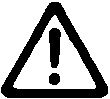 Ha mindkét kezével a fűrészgépet tartja, elkerülheti a vágási sérüléseket.b) Ne nyúljon a munkadarab alá.A védőelem nem nyújt védelmet a munkadarab alatti területen.c) A vágási mélységet igazítsa a munkadarab vastagságához.A fűrész fogazatának a munkadarab alatt kevesebb, mint egy fognyi hosszúságú része látszódhat ki.d) A munkadarabot soha ne tartsa a kezében vagy a lábain. A munkadarabot rögzítse egy stabil munkaasztalra.Fontos a munkadarab megfelelő megtámasztása a testi sérülések, valamint a fűrészlap elgörbülése megelőzése és az irányítás megelőzése érdekében.e) A szerszámgépet mindig tartsa szigetelt markolatánál fogva, ha fennáll a lehetősége annak, hogy a fűrészlap munkavégzés közben rejtett kábelt vagy saját vezetékét érintheti.Egy feszültség alatt lévő vezetékkel való érintkezés a szerszámgép fém alkatrészeit is feszültség alá helyezi, és súlyos veszélyt jelent a kezelőre.f) Ha a fűrészgéppel hasítást végez, mindig használjon védőberendezést vagy egyenes élű vezetőelemet. Ezzel nő a vágás pontossága, és csökken a fűrészlap elgörbülésének esélye.g) Mindig a megfelelő méretű és alakú (gyémánt vagy korong) tengelynyílású fűrészlapokat használjon.A rögzítési szerelvényhez nem illeszkedő fűrészlapok excentrikusan forognak, és az irányítás elvesztését okozzák.h) Soha ne használjon sérült vagy hibás alátétet vagy csavart.Az alátát és a csavar a fűrész optimális teljesítményéhez és a legnagyobb munkabiztonság-hoz lettek tervezve.TOVÁBBI BIZTONSÁGI ELŐÍRÁSOK AZ ÖSSZES FŰRÉSZGÉPHEZA visszarúgás okai és megelőzésének módjai:–     visszarúgást a beékelődött vagy rosszul beállított fűrészlap okozhat, melynek eredményeként a vezérlés nélküli fűrészgép fel-, illetve kiemelkedik a munkadarabból a kezelő irányába;–     ha a fűrészlap beszorul a fűrészjáratba, a fűrészlap elakad, és a motor reakciója az egységet nagy sebességgel a kezelő felé mozdítja;–     ha a fűrészlap fűrészelés közben elgörbül vagy elállítódik, a fűrészlap hátlapjánál lévő fűrészfogak a fa felszínébe vághatnak, amitől a fűrészlap kiemelkedhet a fűrészjáratból, és a kezelő felé csapódhat.A visszarúgás a fűrészgép rendeltetésétől eltérő használatának és/vagy a munkavégzés nem megfelelő feltételeinek eredménye, mely elkerülhető az alábbi óvintézkedések betartásával.a) A fűrészgépet mindkét kezével tartsa szorosan, és kézével tompítsa a visszarúgás erejét.Álljon jobbra vagy balra a fűrészlaptól, de soha sem egy vonalban a fűrészlappal.A visszarúgás a fűrészgép hátraugrását okozhatja, de a kezelő - a megfelelő elővigyázatossággal - tompíthatja a visszarúgás erejét.b) A fűrészlap elgörbülésekor, vagy ha bármilyen okból abba kell hagynia a fűrészelést, engedje el az indítókapcsolót,     és     a     fűrészgépet     tartsa mozdulatlanul a munkadarabban egészen addig, amíg a fűrészlap teljesen meg nem áll.Soha nem próbálja meg kivenni a fűrészlapot a munkadarabból, vagy hátrafelé húzni a fűrészgépet, amíg a fűrészlap mozgásban van, és a visszarúgás esélye fennáll.Vizsgálja meg és szüntesse meg a fűrészlap elgörbülésének okait.c) A fűrészelés folytatásához a fűrészlapot illessze a fűrészjárat közepébe és ellenőrizze, hogy a fűrészfogak nem akadnak el az anyagban.Az elgörbült fűrészlap kiemelkedhet és visszarúghat a munkadarabból a fűrészgép újraindításakor.d) Támassza meg a nagy fatáblákat a fűrészlap elakadása és a visszarúgás megakadályozása érdekében.A nagy táblák saját súlyuk alatt meghajolhatnak. A tábla mindkét oldala alá támasztékokat kell helyezni, a vágás vonala, illetve a tábla széle közelébe.e) Ne használjon életlen vagy sérült fűrészlapot.Az életlen vagy a rosszul beállított fűrészlapokkal csak nagy súrlódás, a fűrészlap elgörbülése és visszarúgás mellett lehet egyenesen vágni.f) A vágási mélység és a rézsútosság beállító karokat a fűrészelés megkezdése előtt erősen meg kell szorítani.A beállítás fűrészelés közbeni elmozdulása a fűrészlap elgörbülését és visszarúgást okozhat.g) Legyen különösen elővigyázatos, ha álló falba vagy ismeretlen területen végez “beszúró fűrészelést”.A kiemelkedő fűrészlap tárgyakat érhet, melyek visszarúgást okozhatnak.29MagyarBELSŐ LENGÉSGÁTLÓVAL ÉS ELMOZDULÁSGÁTLÓVAL ELLÁTOTT KÖRFŰRÉSZ BIZTONÁGI ELŐÍRÁSAIa) Minden egyes használat előtt ellenőrizze az alsó védőelem megfelelő záródását. Ne használja a fűrészgépet, ha az alsó védőelem nem mozog szabadon, és nem záródik azonnal. Az alsó védőelemet soha nem rögzítse nyitott helyzetben. Ha a fűrész véletlenül leesik, az alsó védőelem elgörbülhet.Emelje fel az alsó védőelemet a visszahúzó fogantyúnál fogva, és ellenőrizze, hogy az - az összes vágási szögben és mélységnél - szabadon mozog, illetve nem érintkezik a fűrészlappal vagy bármely más alkatrésszel.b) Ellenőrizze az alsó védőelem rugója megfelelő működését. A védőelem, illetve a rugó nem megfelelő működése esetén a szerszámgépet a használatba vétel előtt meg kell javíttatni.A sérült alkatrészek, a gumiszerű lerakódások, illetve a felgyülemlett szennyeződés az alsó védőelem akadozó működését okozhatják.c) Az alsó védőelemet csak speciális fűrészeléseknél, például “beszúró fűrészelés” vagy “illesztő vágás” esetében szabad kézzel visszahúzni. Emelje fel az alsó védőelemet, majd amint a fűrészlap behatolt az anyagba engedje el.Az összes többi fűrészelési mód esetén az alsó védőelemnek automatikusan kell működnie.d) Mindig ellenőrizze, hogy az alsó védőelem eltakarja a fűrészlapot, mielőtt a fűrészgépet a munkaasztalra vagy a padlóra helyezné.Védelem híján a fűrészgép elindul hátrafele, és mindent elvág, ami az útjába esik.Vegye figyelembe azt az időtartamot, amire a fűrészlapnak az indítókapcsoló elengedése után a megállásig szüksége van.A KÖRFŰRÉSZ HASZNÁLATÁVAL KAPCSOLATOS ÓVINTÉZKEDÉSEK1. Ne használjon deformálódott vagy törött fűrészlapot. 2. Ne használjon gyorsacélból készült fűrészlapot.3. Ne használjon az utasításokban leírt jellemzőknek nem megfelelő fűrészlapot.4. Ne gyakoroljon oldalirányú nyomást a korongra a fűrészlap megállításához.5. A fűrészlapokat mindig tartsa élesen.6. Ellenőrizze, hogy az alsó védőelem simán és szabadon mozog.7. Soha ne használja a körfűrészt rögzített alsó védőelemmel. 8. Ellenőrizze, hogy a védőelem visszahúzó mechanizmusamegfelelően működik.9. Soha ne használja a körfűrészt felfelé vagy oldalra fordított fűrészlappal.10. Győződjön meg róla, hogy az anyag mentes minden idegen anyagtól, például szögektől.11. A C6MFA modell esetében a fűrészlap méretének 160 mm és 165 mm közöttinek kell lennie.A C7MFA modell esetében a fűrészlap méretének 180 mm és 190 mm közöttinek kell lennie.12. Mindig húzza ki a hálózati csatlakozóaljzatból a dugaszt, mielőtt a szerszámgépen beállításokat, szervizelést vagy karbantartást végezne.MŰSZAKI ADATOK*Ne felejtse el ellenőrizni a típustáblán feltüntetett adatokat, mivel ezek eladási területenként változnak!STANDARD TARTOZÉKOK(1) Fűrészlap (a szerszámgépre rögzítve) ....................... 1 Átmérő: 165 mm .....................C6MFAÁtmérő: 185 mm .....................C7MFA(2) Csőkulcs ..................................................................... 1 (3) Vezetőelem ................................................................. 1 (4) Szárnyas csavar ......................................................... 1 (5) Hatszögletű dugókulcs............................................... 1Az standard tartozékok előzetes értesítés nélkül módosíthatók.OPCIONÁLIS TARTOZÉKOK (értékesítésük külön történik)(1) Porgyűjtő készlet (D)Az elszívó tömlőt a fűrészpor elszívásához csatlakoztassa a porszívóhoz (lásd a 10. ábrát).(2) Alátét (A).... 20 mm (a fűrészlap tengelynyílása átmérője) .... 30 mm (a fűrészlap tengelynyílása átmérője)(3) Vezetősín adapterAz opcionális tartozékok előzetes értesítés nélkül módosíthatók.30MagyarALKALMAZÁSA készülék rendeltetése szerint különféle faanyagok vágása alkalmas.AZ ÜZEMBEHELYEZÉS ELŐTTI TENNIVALÓK1. ÁramforrásÜgyeljen rá, hogy a készülék adattábláján feltüntetett feszültség értéke megegyezzen az alkalmaznikívánt hálózati feszültséggel. 2. Hálózati kapcsolóÜgyeljen rá, hogy a hálózati kapcsoló KI állásba legyen kapcsolva. Ha a csatlakozódugót úgy csatlakoztatja a dugaszolóaljzatba, hogy közben a hálózati kapcsoló BE állásban van, a kéziszerszám azonnal működésbe lép, ami súlyos balesetet idézhet elő.3. Hosszabbító vezetékHa a munkaterület az áramforrástól távol található, akkor egy megfelelő keresztmetszetű és teljesítményű hosszabbító vezetéket kell alkalmazni.4. Fa munkaasztal előkészítése (1. ábra)Mivel a fűrészlap a faanyag alsó felületét is átvágja, fűrészelés előtt helyezzen másik faanyagot a munkaasztalra. Ha munkaasztalként egy derékszögű rönköt használ, a stabilitás érdekében a rönköt helyezze a földre. Instabil munkaasztal használata veszélyezteti a munkabiztonságot.FIGYELEMA lehetséges balesetek elkerülése érdekében, mindig ellenőrizze, hogy a faanyag - fűrészelés után megmaradó része - stabilan van rögzítve.A SZERSZÁMGÉP HASZNÁLT ELITTI BEÁLLÍTÁSA1. A vágási mélység beállításaA vágási mélység az alap karjának (A) meglazítása után az alap elmozdításával állítható be (2. ábra).FIGYELEMA kart (A) minden esetben meg kell szorítani, kilazult állapotban súlyos veszélyhelyzetet okozhat. A kart mindig erősen szorítsa meg.2. A dőlésszög beállításaA skálánál lévő szárnyas csavar meglazításával a fűrészlap maximum 45˚ -os szögben dönthető meg az alaphoz képest (3. ábra).A dőlésszög a skálánál lévő szárnyas csavar meglazításával is beállítható (3. ábra).FIGYELEMSoha ne hagyja meglazult állapotban ezt a szárnyas csavart. A csavart mindig erősen szorítsa meg.3. A vezetőelem szabályozásaA vezetőelem szárnyas csavarja meglazítása után a vágási pozíció a vezetőelem jobbra vagy balra mozgatásával állítható be.A vezetőelem a bal, illetve a jobb oldalra egyaránt felszerelhető.4. A párhuzamosság finombeállításaA fűrészlap az alaphoz viszonyított párhuzamossága finombeállítására a párhuzamosság beállító csavarral lehetséges.A szállítás előtt a gyárban már megtörtént a párhuzamosság beállítása. A párhuzamostól eltérő beállítás módosításhoz a következők szerint járjon el.31(1) Csak a fűrész burkolatán lévő csuklós rész csavarjait lazítsa meg (4. ábra).(2) Húzza vissza a védőburkolatot a fűrész burkolatába.(3) Helyezzen egy fadarabot a fűrészlap alapja hátsó oldalához, majd az alapon jelölje meg a pozíciót (5. ábra).(4) Helyezze a megjelölt fadarabot az alap elülső oldalához, majd fordítsa el a párhuzamosság beállító csavart úgy, hogy a jelölés illeszkedjen az alap oldalához (6. ábra).(5) A beállítás végeztével erősen szorítsa meg a csavarokat. MEGJEGYZÉSV Ha a vágási mélységet a párhuzamosság beállítása után állítja be, a párhuzamosság enyhén elállítódhat.VÁGÁSI ELJÁRÁSOK1. Helyezze a fűrész testét (alap) a faanyagra, majd a vágás vonalát igazítsa a fűrészlaphoz az első skála segítségével (7. ábra).2. Kapcsolja BE a szerszámgépet, még mielőtt a fűrészlap érintkezne a faanyag felületével. A szerszámgép az indítókapcsoló meghúzásakor bekapcsolt, elengedett állapotában kikapcsolt állapotban van.FIGYELMEZTETÉSEKA vágás megkezdése előtt vizsgálja meg a vágni kívánt anyagot.Amennyiben a vágási művelet során előreláthatóan veszélyes / mérgező por keletkezik mindig ellenőrizze, hogy a porzsák vagy egyéb porelszívó rendszer szorosan illeszkedik a porkivezető nyíláshoz.Ezen felül - ha rendelkezésre áll -, viseljen porvédő maszkot. V A fűrészelés megkezdése előtt várja meg, amíg afűrészlap eléri maximális fordulatszámát.V Ha a fűrészlap leáll vagy a megszokottól eltérő hangot hall, azonnal kapcsolja KI a készüléket.V Midig ügyeljen arra, hogy a tápvezeték ne kerüljön közel a forgó fűrészlaphoz.V A körfűrész felfelé vagy oldalra fordított fűrészlappal való használata különösen veszélyes. Kerülje a szerszámgép rendeltetéstől eltérő használatát.V Fűrészelés közben mindig viseljen védőszemüveget. V A munka végeztével húzza ki a dugaszt acsatlakozóaljzatból.A FŰRÉSZLAP FELSZERELÉSE ÉS ELTÁVOLÍTÁSAFIGYELEMA súlyos balesetek elkerülése érdekében, mindig ellenőrizze, hogy az indítókapcsoló KI állásban van, és hogy a készülék nincs a hálózatra csatlakoztatva.1. A fűrészlap leszerelése(1) A vágási sebességet állítsa maximálisra, és a 8. ábrán látható módon helyezze el a körfűrészt.(2) Nyomja meg a rögzítőkart, rögzítse az orsót, és távolítsa el a hatlapfejű csavart a csőkulcs segítségével.(3) Szerelje le a fűrészlapot, eközben az alsó védőelem karját tartsa úgy, hogy a védőelem teljesen vissza legyen húzva a fűrész burkolatába.2. A fűrészlap rögzítése(1) Távolítsa el az orsó, a csavar és az alátét körül felgyülemlett fűrészport.(2) A 9. ábrán látható módon a fűrészlap belső átmérőjével azonos átmérőjű alátét (A) oldalát és az alátét (B) konkáv oldalát illessze a fűrészlap két oldalára.* Alátét (A) 2 típusú fűrészlaphoz szerezhető be: 20 és 30 mm tengelynyílásúhoz. (A körfűrész vásárlásakor egy típusú alátétet (A) mellékelünk).MagyarAbban az esetben, ha a használni kívánt fűrészlap tengelynyílása nem felel meg az alátét (A) méretének, kérjük, lépjen kapcsolatba a körfűrész eladójával.(3) A fűrészlap megfelelő forgási iránya biztosításához a fűrészlapon lévő - a forgási irányt jelölő - nyíl irányának meg kell egyeznie a fűrészgép burkolatán lévő nyíl irányával.(4) Használja az ujjait és amennyire lehetséges szorítsa meg a fűrészlapot rögzítő hatlapfejű csavart. Ezután nyomja meg a rögzítőkart, rögzítse az orsót, majd teljesen szorítsa meg a csavart.FIGYELEMA fűrészlap rögzítése után ismételten ellenőrizze, hogy a rögzítőkar biztonságosan illeszkedik az előírt helyzetben.KARBANTARTÁS ÉS ELLENIRZÉS1. A fűrészlap ellenőrzéseMivel a tompa fűrészlap használata rontja a munkavégzés hatékonyságát, és a motor hibás működését okozhatja, a kopás észlelésekor a lehető leghamarabb cserélje ki a fűrészlapot.2. A rögzítő csavarok ellenőrzéseRendszeresen ellenőrizzen minden rögzítő csavart, és ügyeljen rá, hogy azok megfelelően meg legyenek szorítva. Minden meglazult csavart azonnal szorítson meg. Ennek elhanyagolása súlyos veszélyeket hordoz magában.3. A motor karbantartásaA motor tekercselése az elektromos szerszám “szíve”. Gondosan ügyeljen rá, hogy a tekercselés ne sérüljön, illetve ne kerüljön kapcsolatba olajjal vagy vízzel.4. A szénkefék cseréjeAz Ön folyamatos biztonsága és az elektromos áramütés veszélyének elkerülése érdekében e szerszám szénkeféinek ellenőrzését és cseréjét KIZÁRÓLAG csak Hitachi Szakszervíz végezheti.5. Szervizelési alkatrészlista FIGYELEMHitachi kéziszerszámok javítását, módosítását és ellenőrzését csak Hitachi Szakszervíz végezheti. Javítás vagy egyéb karbantartás esetén hasznos ha ezt a szervíz-alkatrész listát a szerszámmal együtt átadjuk a Hitachi szakszervíznek.A kéziszerszámok üzemeltetése és karbantartása során be kell tartani az egyes országokban érvényben lévő biztonsági rendelkezéseket és szabványokat.MÓDOSÍTÁSOKA Hitachi kéziszerszámok állandó tökéletesítéseken mennek át, hogy alkalmazni tudják a legújabb műszaki fejlesztések eredményeit.Éppen ezért egyes alkatrészek előzetes bejelentés nélkül megváltozhatnak.MEGJEGYZÉSA HITACHI folyamatos kutatási és fejlesztési programja következtében az itt szereplő műszaki adatok előzetes bejelentés nélkül változhatnak.A környezeti zajra és vibrációra vonatkozó információk A mért értékek az EN60745 szabványnak megfelelően kerültek meghatározásra és az ISO 4871 alapján kerülnek közzétételre.C6MFAMért A-súlyozású hangteljesítményszint:	104 dB(A) Mért A-súlyozású hangnyomásszint:                    93 dB(A) Bizonytalanság KpA:                                                3 dB(A)C7MFAMért A-súlyozású hangteljesítményszint:	103 dB(A) Mért A-súlyozású hangnyomásszint:                    92 dB(A) Bizonytalanság KpA:                                                3 dB(A)Viseljen hallásvédelmi eszközt.A gyorsulás tipikus súlyozott négyzetes középértéke nem haladja meg a 2,5m/s2 értéket.GARANCIAA Hitachi Power Tools szerszámokra a törvényes/országos előírásoknak megfelelő garanciát vállalunk. A garancia nem vonatkozik a helytelen vagy nem rendeltetésszerű használatból, továbbá a normál mértékűnek számító elhasználódásból, kopásból származó meghibásodásokra, károkra. Reklamáció esetén kérjük, küldje el a - nem szétszerelt - szerszámot a kezelési útmutató végén található GARANCIA BIZONYLATTAL együtt a hivatalos Hitachi szervizközpontba.32ČeštinaOBECNÁ VAROVÁNÍ TÝKAJÍCÍ SE BEZPEČNOSTI EL. PŘÍSTROJEUPOZORNĚNÍ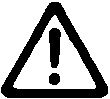 Přečtěte si všechna varování týkající se bezpečnosti a všechny pokyny.Nedodržení těchto varování a pokynů může mít za následek elektrický šok, požár a/nebo vážné zranění.Všechna varování a pokyny si uschovejte. V budoucnu se vám mohou hodit.Pojem "elektrický nástroj" v těchto varováních se vztahuje k vašemu elektrickému nástroji napájenému ze sítě (se šňůrou) nebo napájenému z baterie (bez šňůry).1) Bezpečnost na pracovištia) Udržujte vaše pracoviště čisté a dobře osvětlené. V důsledku nepořádku nebo tmy dochází k nehodám.b) Neprovozujte elektrické nástroje ve výbušném ovzduší, např. v přítomnosti hořlavých kapalin, plynů či prachu.Elektrické nástroje produkují jiskry, které by mohly zapálit prach anebo plyny.c) Během práce s elektrickým nástrojem zabraňte přístupu dětí a přihlížejících osob.Rozptylování by mohlo způsobit ztrátu vaší kontroly nad nástrojem.2) Elektrická bezpečnosta) Zástrčka elektrického nástroje musí odpovídat zásuvce.Nikdy se nepokoušejte zástrčku jakkoli upravovat. U uzemněných elektrických nástrojů nepoužívejte žádné rozbočovací zásuvky.Neupravované zástrčky a odpovídající zásuvky sníží nebezpečí elektrického šoku.b) Zabraňte kontaktu s uzemněnými povrchy jako jsou trubky, radiátory, sporáky a lednice.Je-li uzemněné vaše tělo, existuje zvýšené nebezpečí elektrického šoku.c) Nevystavujte elektrický nástroj dešti nebo vlhkým podmínkám.Voda, která vnikne do elektrického nástroje, zvýší nebezpečí elektrického šoku.d) Zacházejte správně s napájecí šňůrou. Nikdy šňůru nepoužívejte k přenášení, tahání nebo odpojování elektrického nástroje ze zásuvky. Umístěte napájecí šňůru mimo působení horka, mimo olej, ostré hrany nebo pohybující se části. Poškozené nebo zamotané šňůry zvyšují nebezpečí elektrického šoku.e) Během provozu elektrického nástroje venku používejte prodlužovací šňůru vhodnou k venkovnímu použití.Použití šňůry vhodné k venkovnímu použití snižuje nebezpečí elektrického šoku.f) Pokud je použití elektrického nástroje na vlhkém místě nevyhnutelné, použijte napájení s ochranným zařízením na zbytkový proud.Použití zařízení na zbytkový proud snižuje riziko elektrického šoku.3) Osobní bezpečnosta) Buïte pozorní, sledujte, co děláte a při práci s elektrickým nástrojem používejte zdravý rozum. Elektrický nástroj nepoužívejte, jste-li unavení nebo pod vlivem drog, alkoholu nebo léků.33Jediný okamžik nepozornosti při práci s elektrickým nástrojem může způsobit vážné zranění.b) Používejte osobní ochranné pracovní pomůcky. Vždy noste ochranu očí.Ochranné pracovní pomůcky jako respirátor, bezpečnostní obuv s protiskluzovou podrážkou, ochranná přilba nebo ochrana sluchu použité v příslušných podmínkách sníží možnost zranění.c) Zabraňte nechtěnému spuštění. Před připojením ke zdroji napájení a/nebo bateriového zdroje, zvedáním nebo přenášením elektrického nástroje se ujistěte, že je spínač v poloze vypnuto. Nošením elektrických nástrojů s prstem na vypínači nebo jejich aktivací s vypínačem v poloze zapnuto vzniká nebezpečí úrazu.d) Před zapnutím elektrického nástroje odstraňte seřizovací klíč.Klíč ponechaný připevněný k rotující části elektrického nástroje může způsobit zranění.e) Nepřehánějte to. Vždy si udržujte správné postavení a stabilitu.To umožní lepší kontrolu nad elektrickým nástrojem v nepředvídaných situacích.f) Noste správný oděv. Nenoste volné oblečení ani šperky. Vlasy, oděv a rukavice udržujte mimo pohybující se části.Volný oděv, šperky nebo dlouhé vlasy mohou být vtaženy do pohybujících se částí.g) Pokud jsou k dispozici zařízení k připojení přístrojů k odsávání a sběru prachu, ujistěte se, že jsou připojena a správně používána.Použitím zařízení ke sběru prachu lze snížit rizika související s prachem.4) Používání a péče o elektrický nástroja) Netlačte na elektrický nástroj. Používejte vždy vhodný elektrický nástroj pro danou aplikaci. Správný elektrický nástroj provede daný úkol lépe a bezpečněji, rychlostí, pro jakou byl zkonstruován.b) Nepoužívejte elektrický nástroj, pokud nefunguje jeho zapínání a vypínání pomocí vypínače. Jakýkoli elektrický nástroj, který nelze ovládat vypínačem, je nebezpečný a musí být opraven.c) Před prováděním jakéhokoli seřízení, před výměnou příslušenství nebo uskladněním elektrických nástrojů vždy nejprve odpojte zástrčku ze zdroje napájení a/nebo odpojte bateriový zdroj.Taková preventivní opatření snižují nebezpečí nechtěného spuštění elektrického nástroje.d) Nepoužívané elektrické nástroje skladujte mimo dosah dětí a nedovolte, aby s elektrickým nástrojem pracovaly osoby, které nejsou seznámeny s ním nebo s pokyny k jeho používání. Elektrické nástroje v rukou nevyškolených uživatelů jsou nebezpečné.e) Udržujte elektrické nástroje. Kontrolujte případná vychýlení nebo sevření pohybujících se částí, poškození částí a jakékoli ostatní podmínky, které mohou mít vliv na provoz elektrických nástrojů.V případě poškození nechte elektrický nástroj před jeho dalším použitím opravit.Mnoho nehod vzniká v důsledku nesprávné údržby elektrických nástrojů.f) Udržujte řezací nástroje ostré a čisté.Správně udržované řezací nástroje s ostrými řeznými hranami se méně pravděpodobně zaseknou a lépe se ovládají.Češtinag) Elektrický nástroj, příslušenství, vsazené části atd. používejte v souladu s těmito pokyny. Berte přitom zřetel na pracovní podmínky a prováděnou práci. Použití elektrického nástroje k jinému než určenému účelu může způsobit nebezpečnou situaci.5) Servisa) Servis vašeho elektrického nástroje svěřte kvalifikovanému opraváři, který použije pouze identické náhradní díly.Tak bude i nadále zajištěna bezpečnost elektrického nástroje.PREVENTIVNÍ OPATŘENÍNedovolte přístup dětem a slabomyslným osobám. Pokud nástroje nepoužíváte, měli byste je skladovat mimo dosah dětí a slabomyslných osob.BEZPEČNOSTNÍ PŘEDPISY PRO VŠECHNY PILYa)		NEBEZPEČÍ: Dodržujte bezpečnou vzdálenost rukou od místa řezání a pilového listu. Druhou rukou uchopte pomocné držadlo nebo pláš» motoru. Pokud obě ruce drží pilu, nemůže dojít k jejich pořezání pilovým listem.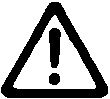 b) Nesahejte pod zpracovávaný materiál.Ochranný kryt Vás nemůže ochránit před pilovým listem pod zpracovávaným materiálem.c) Nastavte     hloubku     řezání     podle     tlouš»ky zpracovávaného materiálu.Pod zpracovávaným materiálem by neměl být viditelný celý zub pilového listu.d) Nikdy nedržte řezanou součást ve svých rukou nebo na noze. Zajistěte zpracovávaný materiál ke stabilnímu podkladu.Práci je nezbytné provádět náležitým způsobem, aby se omezilo na minimum nepříznivé působení na těleso nářadí, ohýbání pilového listu nebo ztráta kontroly nad nářadím.e) Držte elektricky poháněné nářadí na izolovaných úchopných plochách, když provádíte práci, kde řezný nástroj se může dostat do styku se skrytým elektrickým vedením nebo s vlastní přívodní šňůrou.Kontakt s vedením pod proudem může také mít vliv na kovové části elektrického nářadí pod proudem a způsobit úraz elektrickým proudem.f) Při podélném řezání vždy používejte pravítko pro podélné řezání nebo vedení příměrného pravítka. Zvýší se tím přesnost řezání a sníží se tím pravděpodobnost ohnutí pilového listu.g) Vždy používejte pilové listy se správnou velikostí a tvarem (kosočtverečný nebo kruhový) upínacích otvorů.Pilové listy, které nejsou vhodné pro montážní díly pily, budou mít výstředný chod a mohou způsobit ztrátu kontroly nad nářadím.h) Nikdy nepoužívejte poškozené nebo nesprávné podložky a šroub pilového listu.Podložky a šroub pilového listu byly speciálně konstruovány pro Váš typ pily pro dosažení optimální výkonnosti a bezpečnosti práce.DALŠÍ BEZPEČNOSTNÍ PŘEDPISY PRO VŠECHNY PILYPříčiny zpětného rázu pily a ochrana obsluhy:–     zpětný ráz je náhlá reakce na sevření, ohnutí nebo vybočení pilového listu a způsobí nekontrolované zvednutí pily ze zpracovávaného materiálu směrem k obsluze;–     když je pilový list pevně sevřený nebo ohnutý zavřením řezu, list uvázne a reakce motoru vrhne nářadí zpět směrem k obsluze;–     pokud se pilový list se v řezu zkroutí nebo vybočí, zuby hřbetu pilového listu se mohou zaříznout do horní plochy dřeva a způsobí, že pilový list se vysune z řezu a odskočí zpět směrem k obsluze.Zpětný ráz je důsledek chybného použití a/nebo nesprávných pracovních postupů nebo podmínek a lze se ho vyvarovat vhodnými níže uvedenými preventivními opatřeními.a) Pilu vždy pevně držte oběma rukama a umístěte své paže tak, aby zachytily síly zpětného rázu. Vaše tělo musí mít umístěno na jedné nebo druhé straně pilového listu, ale ne v přímce s pilovým listem.Zpětný ráz může způsobit, že pila odskočí zpět, ale síly zpětného rázu může obsluha kontrolovat v případě, když jsou učiněna náležitá preventivní opatření.b) Když se pilový list ohýbá nebo když dojde z jakéhokoli důvodu k přerušení řezání, uvolněte vypínač a přidržte pilu bez pohybu v materiálu, dokud se pilový list zcela neuvede do klidu.Nikdy se nepokoušejte vytáhnout pilu ze součásti nebo zatáhnout pilu dozadu, když je pilový list v pohybu, nebo» může dojít ke zpětnému rázu. Zjistěte a proveïte nápravné opatření, aby se odstranila příčina ohýbání pilového listu.c) Když pilu znovu spouštíte ve zpracovávaném materiálu, vystřeïte pilový list v řezu a zkontrolujte, zda zuby pily nejsou zaříznuté v materiálu.Jestliže se pilový list ohýbá, může se vysunout ze zpracovávaného materiálu nebo může dojít ke zpětnému rázu listu, jakmile se pila znovu uvede do chodu.d) Rozměrné desky podložte, aby se zmenšilo na nejnižší míru riziko sevření pilového listu a jeho zpětného rázu.Rozměrné desky mají tendenci se vlastní hmotností prohýbat. Podpěry je třeba umístit pod deskou na obou stranách v blízkosti řezání a v blízkosti hrany desky.e) Nepoužívejte otupené nebo poškozené pilové listy.V důsledku tupých nebo nesprávným způsobem nastavených pilových listů vzniká úzký řez, což je příčinou nadměrného tření, ohýbání pilového listu a zpětného rázu.f) Zajiš»ovací páky hloubky a zešikmení pilového listu musí být před zahájením řezání utažené a zajištěné. Pokud se nastavení pilového listu při řezání posune, může to způsobit ohnutí nebo zpětný ráz.g) Zvýšená opatrnost je potřebná při provádění “zapichovacího řezu” do existujících stěn nebo jiných nepřehledných míst.Vyčnívající pilový list se může zaříznout do nějakých předmětů a způsobit zpětný ráz.34ČeštinaBEZPEČNOSTNÍ POKYNY PRO PILY S VNITŘNÍM KYVNÝM OCHRANNÝM KRYTEMBEZPEČNOSTNÍ OPATŘENÍ PŘI POUŽITÍ KOTOUČOVÉ PILYa) Před každým použitím zkontrolujte spodní ochranný kryt, zda je náležitě uzavřený. Neuvádějte pilu do provozu, jestliže spodní ochranné kryty se volně nepohybují a okamžitě se neuzavírají. Nikdy nezajiš»ujte nebo nepřivazujte spodní ochranný kryt v otevřené poloze.Jestliže pila nepředvídaně spadne, spodní ochranný kryt se může ohnout.Zvedněte spodní ochranný kryt pomocí zatahovací páčky a zajistěte, aby se kryt volně pohyboval a nedotýkal se pilového listu nebo jakékoli jiné části ve všech úhlech a hloubkách řezání.b) Zkontrolujte funkci pružiny spodního ochranného krytu. Pokud ochranný kryt a pružina nemají správnou funkci, je třeba před použitím provést jejich opravu.Spodní ochranný kryt může mít zpomalenou funkci v důsledku poškozených částí, lepkavých úsad nebo vytvářením třísek.c) Spodní ochranný kryt je třeba zatáhnout ručně pouze v případě speciálních druhů řezání, jako je provádění “zapichovacích” a “složitých” řezů. Zvedněte spodní ochranný kryt pomocí zatahovací páčky a jakmile pilový list vnikne do materiálu, spodní ochranný kryt se musí uvolnit.Pro všechna ostatní řezání musí spodní ochranný kryt pracovat automaticky.d) Vždy sledujte, zda spodní ochranný kryt zakrývá pilový list před umístěním pily na pracovní stůl nebo podlahu. Nechráněný pilový list dobíhající setrvačností způsobí, že pila se posunuje dozadu a řeže vše, co mu stojí v cestě.Zajistěte, aby se pilový list po uvolnění vypínače zastavil.1. Nepoužívejte pilové kotouče, které jsou deformované nebo prasklé.2. Nepoužívejte pilové kotouče vyrobené z rychlořezné oceli.3. Nepoužívejte pilové kotouče, které nesplňují parametry specifikované v těchto pokynech.4. Nezastavujte pilové kotouče bočním tlakem na kotouč. 5. Pilové kotouče udržujte vždy ostré.6. Ujistěte se, že spodní ochranný kryt se pohybuje plynule a volně.7. Nikdy nepoužívejte kotoučovou pilu, když spodní ochranný kryt je upevněn v otevřené poloze.8. Ujistěte se, že zatahovací mechanizmus ochranného systému má správnou funkci.9. Nikdy nepracujte s kotoučovou pilou, když pilový kotouč je otočen nahoru nebo do boku.10. Zajistěte, aby materiál neobsahoval cizí předměty, jako jsou např. hřebíky.11. Pro model C6MFA by měl být rozsah pilových kotoučů od 165 mm do 160 mm.Pro model C7MFA by měl být rozsah pilových kotoučů od 190 mm do 180 mm.12. Před prováděním jakéhokoli nastavování, oprav nebo údržby odpojte zástrčku ze zásuvky.PARAMETRY*Zkontrolujte, prosíme, štítek na výrobku. Štítek podléhá změnám v závislosti na oblastech použití.STANDARDNÍ PŘÍSLUŠENSTVÍ(1) Pilový kotouč (namontovaný na nářadí) .................... 1 prům. 165 mm ........................C6MFAprům. 185 mm ........................C7MFA(2) Nástrčný klíč ............................................................... 1 (3) Vedení ......................................................................... 1 (4) Křídlový šroub ............................................................ 1 (5) Klíč na vnitřní šestihrany............................................ 1Standardní příslušenství podléhá změnám bez předchozího oznámení.VOLITELNÉ PŘÍSLUŠENSTVÍ (dodává se samostatně)(1) Montážní sada lapače prachu (D)Připojte sací hadici pro zachycení pilin pomocí vysavače (viz obr. 10).(2) Podložka (A).... pro 20 mm (prům. otvoru pilového kotouče) .... pro 30 mm (prům. otvoru pilového kotouče)(3) Adaptér vodicí kolejničkyVolitelné příslušenství podléhá změnám bez předchozího oznámení.35ČeštinaPOUŽITÍŘezání různých typů dřeva.PŘED POUŽITÍM1. Zdroj napětíUjistěte se, že používaný zdroj napětí splňuje požadavky specifikované na štítku výrobku.2. SpínačUjistěte se, že spínač je v poloze vypnuto. Pokud je zástrčka zasunuta v zásuvce elektrického proudu a spínač je v poloze „ON“, nástroj začne okamžitě pracovat, a to může způsobit vážný úraz.3. Prodlužovací kabelPokud je pracoviště vzdáleno od zdroje, použijte prodlužovací kabel o správné tlouš»ce a kapacitě. Je třeba, aby prodlužovací kabel byl co nejkratší.4. Připravte si dřevěnou pracovní desku (obr. 1) Poněvadž pilový kotouč se vysune na druhou stranu spodní plochy dřevěného prkna, umístěte dřevěné prkno při řezání na pracovní stůl. Pokud se používá jako pracovní deska čtvercový blok, zajistěte, aby podklad byl pro dosažení náležité stability rovný. Práce na nestabilní pracovní desce je nebezpečná.UPOZORNĚNÍAby se zabránilo možnému vzniku nehody, vždy zajistěte, aby část dřevěného prkna zbylá po řezání byla bezpečným způsobem podepřena nebo přidržena v poloze.SEŘÍZENÍ ELEKTRICKÉHO NÁŘADÍ PŘED POUŽITÍM1. Seřízení hloubky řezuHloubku řezu lze seřídit posunutím základové desky po uvolnění její páčky (A) (obr. 2).UPOZORNĚNÍPokud by zůstala tato páčka (A) uvolněná, vznikne velmi nebezpečná situace. Matici vždy důkladně dotáhněte.2. Seřízení úhlu sklonuUvolněním křídlového šroubu na stupnici lze pilový kotouč sklonit maximálně až do úhlu 45˚ vůči základové desce (obr. 3).Úhel sklonu lze také seřídit uvolněním křídlového šroubu na stupnici (obr. 3).UPOZORNĚNÍJe velmi nebezpečné ponechat tento křídlový šroub uvolněný. Vždy jej důkladně dotáhněte.3. Seřízení vedeníPolohu řezání lze seřídit posunutím vedení doleva nebo doprava po uvolnění jeho křídlového šroubu.Vedení lze namontovat buï na levé nebo pravé straně. 4. Jemné nastavení rovnoběžnostiRovnoběžnost pilového kotouče vůči základové desce je možné jemně seřídit pomocí šroubu seřizování rovnoběžnosti.Seřízení bylo již provedeno při expedici z výrobního závodu. V případě, že je rovnoběžnost nastavena nesprávným způsobem, proveïte seřízení následujícím způsobem.(1) Uvolněte pouze upevňovací šrouby části závěsu víka pily (obr. 4).(2) Zatáhněte ochranný kryt do víka pily.(3) Vložte odštěpek dřeva do zadní strany základové desky pilového kotouče a poznačte si polohu na základové desce (obr. 5).(4) Přesuňte označený odštěpek dřeva k přední straně základové desky a otočte šroub seřizování rovnoběžnosti tak, že značka souhlasí se stranou základové desky (obr. 6).(5) Po provedení seřízení upevňovací šrouby pevně dotáhněte v této poloze.POZNÁMKAV Rovnoběžnost nemusí být nastavena zcela správně, pokud se seřídí hloubka řezu až po nastavení rovnoběžnosti.POSTUP PŘI ŘEZÁNÍ1. Umístěte tělo pily (základovou desku) na dřevěné prkno a vyrovnejte u přední části stupnice čáru řezu s pilovým kotoučem (obr. 7).2. Zapněte vypínač předtím, než se pilový kotouč dostane do styku s dřevěným prknem. Vypínač je zapnut, když pojistka je stisknuta, a vypnut, když je pojistka uvolněna.UPOZORNĚNÍPřed řezáním zkontrolujte materiál, který budete řezat. Pokud očekáváte, že materiál bude vytvářet škodlivý / toxický prach, přesvědčte se, že sáček na prach nebo vhodný systém na odsávání prachu je pevně připojen k vývodu prachu.Pokud máte k dispozici protiprachovou masku, použijte navíc i tu.V Před uvedením pily do chodu se přesvědčete, že pilový kotouč dosáhl maximálních otáček.V Pokud se při chodu pilový kotouč zastaví nebo se ozve neobvyklý hluk, okamžitě vypněte vypínač.V Vždy dbejte na to, aby se přívodní kabel nedostal do blízkosti otáčejícího se pilového listu.V Práce s kotoučovou pilou, jejíž pilový kotouč je otočen nahoru nebo do boku, je velmi nebezpečná. Vyvarujte se tohoto neobvyklého způsobu použití.V Při řezání materiálu vždy používejte ochranné brýle. V Po dokončení práce vytáhněte zástrčku ze zásuvky.MONTÁŽ A DEMONTÁŽ PILOVÉHO KOTOUČEUPOZORNĚNÍAby se zabránilo vážným nehodám, zajistěte, aby vypínač byl v poloze OFF (vypnuto) a odpojen od zdroje energie. 1. Demontáž pilového kotouče(1) Nastavte intenzitu řezání na maximum a umístěte kotoučovou pilu tak, jak je zobrazeno na obr. 8.(2) Stiskněte pojistnou páčku, zajistěte vřeteno a pomocí nástrčného klíče vymontujte šroub se šestihrannou hlavou.(3) Přidržte spodní ochranný kryt tak, aby byl zcela zasunutý do víka pily, a současně vymontujte pilový kotouč.2. Montáž pilového kotouče(1) Důkladně odstraňte všechny piliny, které se zachytily na vřetenu, šroubu a podložkách.(2) Podle obr. 9 musí být bok podložky (A) stejného průměru jako vnitřní průměr pilového kotouče a vydutá strana podložky (B) namontovány vystředěně k bokům pilového kotouče.* Podložka (A) se dodává pro 2 typy pilového kotouče s průměry otvoru 20 mm a 30 mm. (Při koupi kotoučové pily se dodává jeden typ podložky (A)).36ČeštinaV případě, že průměr otvoru Vašeho pilového kotouče neodpovídá průměru podložky (A), spojte se prosím s obchodníkem, u kterého jste kotoučovou pilu zakoupili.(3) Aby se zaručil správný směr otáčení pilového kotouče, musí se směr šipky na pilovém kotouči shodovat se směrem šipky na krytu pily.(4) Dotáhněte rukou co možná nejvíce šroub se šestihrannou hlavou upevňující pilový kotouč. Potom stiskněte pojistnou páčku, zajistěte vřeteno a šroub náležitě dotáhněte.UPOZORNĚNÍPo upevnění pilového kotouče se znovu ujistěte, že pojistná páčka je pevně zajištěná v předepsané poloze.ÚDRŽBA A KONTROLA1. Kontrola pilového kotoučeProtože používání tupého pilového kotouče sníží účinnost a může způsobit nesprávný chod motoru, naostřete nebo vyměňte pilový list hned, jak zjistíte jeho otupení.2. Kontrola šroubůPravidelně zkontrolujte všechny šrouby a ujistěte se, že jsou správně utažené. Pokud najdete některé šrouby uvolněné, ihned je utáhněte. Neutažené šrouby mohou vést k vážnému riziku.3. Údržba motoruVinutí motoru je srdce elektrického zařízení. Ujistěte se, že vinutí není poškozené nebo vlhké vodou nebo olejem.4. Kontrola uhlíkových kartáčkůV zájmu zachování bezpečnosti a ochrany před úrazem elektrickým proudem by kontrolu a výměnu uhlíkových kartáčků tohoto zařízení mělo provádět POUZE Autorizované Servisní Středisko Hitachi.5. Seznam servisních položek UPOZORNĚNÍOpravy, modifikace a kontroly zařízení Hitachi musí provádět Autorizované Servisní Středisko Hitachi. Tento seznam servisních položek bude užitečný, předložíte-li jej s vaším zařízením Autorizovanému Servisnímu Středisku Hitachi společně s požadavkem na opravu nebo další servis.Při obsluze a údržbě elektrických zařízení musí být dodržovány bezpečnostní předpisy a normy platné v každé zemi, kde je výrobek používán.MODIFIKACEVýrobky firmy Hitachi jsou neustále zdokonalovány a modifikovány tak, aby se zavedly nejposlednější výsledky výzkumu a vývoje.Následně, některé díly mohou být změněny bez předešlého oznámení.POZNÁMKAVlivem stále pokračujícího výzkumného a vývojového programu HITACHI mohou zde uvedené parametry podléhat změnám bez předchozího upozornění.Informace o hluku a vibracíchMěřené hodnoty byly určeny podle EN60745 a deklarovány ve shodě s ISO 4871.C6MFAZměřená vážená hladina akustického výkonu A: 104 dB(A) Změřená vážená hladina akustického tlaku A: 93 dB(A) Neurčitost KpA:	3 dB(A)C7MFAZměřená vážená hladina akustického výkonu A: 103 dB(A) Změřená vážená hladina akustického tlaku A: 92 dB(A) Neurčitost KpA:	3 dB(A)Použijte ochranu sluchu.Typická vážená odmocnina znamená, že hodnota zrychlení nesmí přestoupit hodnotu 2,5 m/s2.ZÁRUKARučíme za to, že elektrické nářadí Hitachi splňuje zákonné/ místně platné předpisy. Tato záruka nezahrnuje závady nebo poškození vzniklé v důsledku nesprávného použití, hrubého zacházení nebo normálního opotřebení. V případě reklamace zašlete prosím elektrické nářadí v nerozebraném stavu společně se ZÁRUČNÍM LISTEM připojeným na konci těchto pokynů pro obsluhu do autorizovaného servisního střediska firmy Hitachi.37TürkçeGENEL ELEKTRÓKLÓ ALET GÜVENLÓK UYARILARIDÓKKAT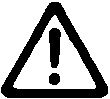 Tüm güvenlik uyarılarını ve tüm talimatları okuyun.Uyarılara ve talimatlara uyulmaması elektrik çarpmasına, yangına ve/veya ciddi yaralanmaya neden olabilir.Bu kılavuzu gelecekte baßvurmak üzere saklayın.Uyarılarda kullanılan "elektrikli alet" terimi, ßebeke elektriåiyle çalıßan (kablolu) veya pille çalıßan (kablosuz) elektrikli aletinizi belirtir.1) Çalıßma alanının güvenliåia) Çalıßma alanı temiz ve iyi aydınlatılmıß olmalıdır. Daåınık veya karanlık alanlar kazalara davetiye çıkarır.b) Elektrikli aletleri yanıcı sıvı, gaz veya toz patlayıcı maddelerin bulunduåu ortamlarda çalıßtırmayın. Elektrikli aletlerin çıkardıåı kıvılcımlar toz veya gaz halindeki bu maddeleri ateßleyebilir.c) Bir elektrikli aletle çalıßırken çocukları ve izleyicileri uzaklaßtırın.Dikkatinizin daåılması kontrolü kaybetmenize neden olabilir.2) Elektrik güvenliåia) Elektrikli aletin fißi elektrik prizine uygun olmalıdır. Fißi herhangi bir ßekilde deåißtirmeyin. Topraklanmıß elektrikli aletlerle herhangi bir adaptör kullanmayın.Fißlerde deåißiklik yapılmaması ve uygun prizlerde kullanılması elektrik çarpma riskini azaltacaktır.b) Borular, radyatörler, fırınlar ve buzdolapları gibi topraklanmıß yüzeylerle gövde temasından kaçının. Vücudunuzun toprakla temasa geçmesi halinde elektrik çarpma riski artar.c) Elektrikli aletleri yaåmura veya ıslak ortamlara maruz bırakmayın.Elektrikli alete su girmesi elektrik çarpma riskini artıracaktır. d) Elektrik kablosuna zarar vermeyin. Elektrikli aletitaßımak, çekmek veya fißini prizden çıkarmak için kabloyu kullanmayın.Kabloyu ısıdan, yaådan, keskin kenarlardan veya hareketli parçalardan uzak tutun.Hasar görmüß veya dolaßmıß kablolar elektrik çarpma riskini artırır.e) Elektrikli aleti açık alanda kullanırken, açık alanda kullanıma uygun bir uzatma kablosu kullanın.Açık alanda kullanıma uygun bir kablo kullanılması elektrik çarpma riskini azaltır.f) Eåer bir elektrikli aletin ıslak bir yerde kullanılması kaçınılmaz ise, artık akım cihazıyla (RCD) korunan bir güç kaynaåı kullanın.RCD kullanılması elektrik çarpma riskini azaltır.3) Kißisel emniyeta) Bir elektrikli alet kullanırken daima tetikte olun; yaptıåınız ißi izleyin ve saåduyulu davranın.Aleti yorgunken, alkol veya ilaç etkisi altındayken kullanmayın.Elektrikli aletleri kullanırken göstereceåiniz bir anlık dikkatsizlik ciddi yaralanmayla sonuçlanabilir.b) Kißisel koruyucu donanım kullanın. Daima koruyucu gözlük takın.Uygun koßullar için kullanılan toz maskesi, kaymaz emniyet ayakkabıları, kask veya kulak koruyucu gibi koruyucu ekipmanlar yaralanmaları azaltacaktır.c) Aletin istenmeden çalıßmasını engelleyin. Aleti güç kaynaåına ve/veya akü ünitesine baålamadan, kaldırmadan veya taßımadan önce, güç düåmesinin kapalı konumda olduåundan emin olun.Elektrikli aletleri parmaåınız güç düåmesinin üzerinde olarak taßımanız veya güç düåmesi açılmıß durumda fißini takmanız kazalara davetiye çıkarır.d) Aletin gücünü açmadan önce alet üzerindeki ayar veya somun anahtarlarını çıkarın.Aletin dönen parçalarından birine baålı kalan bir somun anahtarı veya ayar anahtarı yaralanmaya yol açabilir.e) Çok fazla yaklaßmayın. Uygun bir adım mesafesi bırakın ve sürekli olarak dengenizi koruyun. Böylece, beklenmedik durumlarda aleti daha iyi kontrol etmeniz mümkün olur.f) Uygun ßekilde giyinin. Bol elbiseler giymeyin ve takı eßyaları takmayın. Saçlarınızı, elbisenizi ve eldivenlerinizi hareketli parçalardan uzak tutun.Bol elbiseler, takılar veya uzun saçlar hareketli parçalara takılabilir.g) Eåer toz çekme ve toplama baålantıları için gerekli aygıtlar saålanmıßsa, bunların baålı olduåundan ve doåru ßekilde kullanıldıåından emin olun.Toz toplama kullanımı, tozla ilißkili tehlikeleri azaltabilir.4) Elektrikli aletin kullanımı ve bakımıa) Elektrikli aleti zorlamayın. Yapacaåınız iß için doåru alet kullanın.Doåru alet, ißinizi daha iyi ve tasarlanmıß olduåu hız deåerinde daha güvenli ßekilde yapacaktır.b) Elektrikli alet güç düåmesinden açılıp kapanmıyorsa, aleti kullanmayın.Güç düåmesiyle kontrol edilemeyen bir alet tehlikelidir ve tamir edilmeden kullanılmamalıdır.c) Herhangi bir ayar yapmadan, aksesuarları deåißtirmeden veya aleti saklamadan önce fißi güç kaynaåından ve/veya akü ünitesinden sökün.Bu koruyucu güvenlik önlemleri, elektrikli aletin kazayla çalıßma riskini azaltır.d) Atıl durumdaki elektrikli aletleri çocukların ulaßamayacaåı bir yerde saklayın ve elektrikli alet ve bu kullanım talimatları hakkında bilgi sahibi olmayan kißilerin aleti kullanmasına izin vermeyin.Elektrikli aletler eåitimsiz kullanıcıların elinde tehlikelidir. e) Elektrikli aletin bakımını yapın. Hareketli parçalardayanlıß hizalanma veya sıkıßma olup olmadıåını, kırık parça olup olmadıåını ve elektrikli aletin çalıßmasını etkileyebilecek diåer koßulları kontrol edin.Eåer hasar varsa, kullanmadan önce aleti tamir ettirin. Kazaların çoåu elektrikli aletlere kötü bakım ißlemleri uygulanmasından kaynaklanmaktadır.f) Aletleri keskin ve temiz tutun.Uygun ßekilde bakımı yapılan, keskin kenarlara sahip aletlerin sıkıßma ihtimali daha azdır ve kontrol edilmesi daha kolaydır.g) Elektrikli aleti, aksesuarları, uçları, v.b., bu talimatlara uygun ßekilde, çalıßma koßullarını ve yapılacak ißi göz önünde bulundurarak kullanın.Elektrikli aletin amaçlanan kullanımlardan farklı ißlemler için kullanılması tehlikeli bir duruma yol açabilir.5) Servisa) Elektrikli aletinizin servisini sadece orijinal yedek parçalar kullanmak suretiyle uzman bir tamirciye yaptırın.Böylece, elektrikli aletin güvenli kullanımı saålanacaktır.38TürkçeÖNLEMÇocukları ve zayıf kißileri uzak tutun.Alet, kullanılmadıåı zamanlarda çocukların ve zayıf kißilerin ulaßamayacaåı bir yerde saklanmalıdır.BÜTÜN TESTERELER ÓÇÓN GÜVENLÓK TALÓMATLARIa)		TEHLÓKE: Ellerinizi kesim alanı ve de testere bıçaåından uzak tutun. Kullanmadıåınız eli, yardımcı kollun üzerinde veya motorun muhafazasında tutun. Eåer iki eliniz de testereyi tutuyorsa, testere bıçaåı tarafından kesilmesi mümkün deåildir.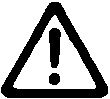 b) Üzerinde çalıßılacak parçanın altına elinizi sokmayın. Testerenin üzerindeki koruyucu, sizi çalıßılan parçanın altındaki bıçaktan korumaz .c) Kesim derinliåini, üzerinde çalıßılacak parçanın kalınlıåına göre ayarlayınız.Sadece tam bir testere dißinden fazlası çalıßılacak parçanın altından görünmeyecek ßekilde çalıßın.d) Hiçbir zaman kesilecek parçayı elinizle veya iki bacaåınızla tutmaya çalıßmayın. Parçayı güvenli bir ßekilde saålam bir platforma baålayın.Kontrolden çıkma, bıçaåın kilitlenmesi veya vücuda gelebilecek zararları asgari düzeyde tutabilmek için üzerinde çalıßılan parçayı düzgün bir ßekilde desteklemek önemlidir.e) Elektrikli alet, gizli elektrik tertibatı veya güç kablosuna temas edebileceåi çalıßma ortamlarında, aletinizi yalıtkan kavrama yüzeylerinden tutun.“Akım yüklü” bir telle temas, aletin metal kısımlarını da “iletken” hale getirir ve kullanıcıyı elektrik çarpar.f) Oluk açarken her zaman oluk açma tertibatı veya düz kenar kılavuzu kullanın.Böylece kesim hassasiyetini gelißtirmiß ve bıçaåın kilitlenme ihtimalini de azaltmıß olursunuz.g) Her zaman doåru tip (yuvarlak veya elmas) ve büyüklükteki bıçakları kullanın.Montaj donanımına uymayan bıçakların kullanılması durumunda, testere eksantrik dönmeye baßlar ve kontrolden çıkmasına neden olur.h) Hiçbir zaman hasarlı veya yanlıß bıçak rondelası veya cıvatası kullanmayın.Testereniz için özel olarak tasarlanmıß bıçak rondela ve cıvatalar, aletinizin optimum verimlikte güvenli ißletimini saålar.BÜTÜN TESTERELER ÓÇÓN DÓÅER GÜVENLÓK TALÓMATLARIGeri tepmenin nedenleri ve kullanıcı tarafından önlenmesi:– geri tepme: sıkıßma, yapıßma veya iyi hizalanmamadan dolayı testere bıçaåının ani tepki yaratması ve bundan dolayı testerenin kontrolsüz olarak yukarıya kalkması ve ißlenen parçanın kullanıcıya doåru gelmesine neden olur;– kesim deliåinin kapanması sonucu bıçaåın sıkıßması veya sıkıca yapıßması durumunda, bıçak kilitlenir ve motorun gücüyle ünite hızla kullanıcıya doåru yönelir;– eåer bıçak eåilir veya kesiåin içersinde hizalanmamıß konumda olursa, bıçaåın arka kößesindeki diß, ahßap yüzeyi yakalayıp üzerine tırmanabilir ve bıçak kesikten fırlar ve kullanıcıya doåru yönelir.Geri tepme, testerenin doåru kullanılmaması ve/veya yanlıß kullanım yöntemlerin uygulanmasından dolayı olußur ve aßaåıda belirtilen doåru yöntemleri izleyerek önlenebilir.a) Óki elinizle testereyi sıkıca kavrayın ve kollarınızı geri tepme kuvvetine direnç gösterecek konumda tutun.Vücudunuz bıçaåın saå veya sol tarafında olmalı, kesinlikle bıçakla aynı çizgi üzerinde bulunmamalıdır. Geri tepme testereyi geriye doåru sıçratabilir fakat doåru önlemler alınırsa, geri tepme kuvveti kullanıcı tarafından kontrol edilebilir.b) Eåer bıçak yapıßıyorsa veya herhangi bir nedenden dolayı kesime ara vermek isteniyorsa, tetiåi bırakın ve testereyi bıçak tamamen durana kadar parçanın üzerinde hareket ettirmeden tutun.Bıçak hareket halinde iken asla testereyi parçadan ayırmaya veya geriye doåru çıkartmaya çalıßmayın. Aksi taktirde geri tepebilir.Bıçak yapıßmasının nedenini araßtırın ve düzeltici önlemleri alın.c) Testereyi parçanın üzerine tekrar yerleßtirirken, kesiåin içersine tam ortalayın ve dißlerinin materyalin içersine geçmediåinden emin olun.Eåer testere bıçaåı yapıßıyorsa, testere tekrar çalıßtırıldıåında parçanın üzerine atlayabilir veya geri tepebilir.d) Geri tepme ve bıçak yapıßması riskini azaltmak için büyük panel parçalarını ißlerken destek kullanın. Büyük paneller genelde kendi aåırlıklarının üzerinde bel verirler. Panelin altına her iki tarafından kesim çizgisine ve panelin kößesine yakın, destek verilmesi gerekir.e) Körelmiß veya hasar görmüß bıçakları kullanmayın. Keskin olmayan veya yanlıß yerleßtirilmiß bıçaklar dar bir kesik olußtururlar. Bu da aßırı sürtünme, bıçak yapıßması ve geri tepmeye yol açabilir.f) Kesime baßlamadan önce bıçak derinliåi ve açısını ayarlayan kilitlenebilen kolların sıkı sıkıya kapalı olması gerekir.Eåer kesim sırasında bıçak ayarı oynarsa, sıkıßma ve geri tepmeye neden olabilir.g) Duvarının içersine veya arkası görünmeyen diåer yerlerde “dalarak kesme” yaparken daha fazla dikkat gösterin.Óçeri giren bıçak görünmeyen cisimleri kesebilir, bu da geri tepki yaratabilir.PANDÜL KORUYUCULU VEYA ÇEKME KORUYUCULU TESTERELER ÓÇÓN GÜVENLÓK TALÓMATLARIa) Her kullanıßtan önce alt koruyucunun düzgün kapandıåını kontrol edin. Alt koruyucu rahatça hareket etmiyor veya hemen kapanmıyorsa, testereyi kullanmayın. Hiçbir ßekilde alt koruyucuyu açık pozisyonunda, kelepçeyle veya iple baålamayın. Eåer testere kazayla düßürürse, alt koruyucu eåilebilir. Geri çekme kolu yardımıyla alt koruyucuyu kaldırın ve her açıda ve kesim derinliåinde, rahatça oynadıåından ve de bıçak veya herhangi bir parçaya deåmediåinden emin olun.b) Alt koruyucu yayının ißlevliåini kontrol edin. Eåer koruyucu ve yay düzgün çalıßmıyor ise, kullanımdan önce aletinizin bakımı yapılmalıdır.Hasarlı parçalar, yapıßkan çökeltiler veya tortu birikmesi, alt koruyucu ißlevini kötüleßtirir.39Türkçec) Sadece “dalarak kesim” ve “birleßik kesim” gibi özel kesimleri yaparken, alt koruyucu elle ißletilerek geriye çekilmelidir. Kolu geriye çekerek alt koruyucuyu kaldırın ve bıçak malzemenin içersine girer girmez alt koruyucu bırakılmalıdır.Diåer kesme ißlemlerinde alt koruyucu otomatik ißlev görmelidir.d) Testereyi tezgahın üzerine veya yere bırakmadan önce alt koruyucunun, bıçaåı kapadıåını her zaman kontrol edin.Korunmamıß, yalpalayan bir bıçak, testerenin geriye doåru yürümesine ve yolunun üzerindeki her ßeyi kesmesine sebep olur.Anahtar bırakıldıktan sonra bıçaåın tamamen durmasına kadar olan sürenin farkında olun.DÓSK TESTEREYÓ KULLANIRKEN ALINACAK ÖNLEMLER1. Çatlamıß veya deforme olmuß testere bıçaklarını kullanmayın.2. Yüksek hız çeliåinden yapılma testere bıçaklarını kullanmayın.3. Bu talimatlardaki özelliklere uymayan testere bıçaklarını kullanmayın.4. Yanal basınç uygulayarak testere bıçaklarını durdurmaya çalıßmayın.5. Testere bıçaklarını her zaman için keskin tutun.6. Alt koruyucunun yumußak ve rahatça hareket ettiåinden emin olun.7. Hiçbir ßekilde alt koruyucu açık pozisyonundayken disk testereyi kullanmayın.8. Koruyucu sistemi geri çekme düzeneåinin doåru çalıßtıåından emin olun.9. Hiçbir ßekilde testere bıçaåı yukarı veya kenara dönük iken disk testereyi kullanmayın.10. Malzemenin çivi gibi yabancı maddelerden arınmıß olmasına dikkat edin.11. C6MFA modeli için, testere bıçakları 165 mm’den 160 mm’e kadar olmalıdır.C7MFA modeli için, testere bıçakları 190 mm’den 180 mm’e kadar olmalıdır.12. Herhangi bir tamir, bakım veya ayarlama yapmadan önce fißi prizden çekin.TEKNÓK ÖZELLÓKLER*Bu deåer bölgeden bölgeye deåißiklik gösterdiåi için ürünün üzerindeki plakayı kontrol etmeyi unutmayın.STANDART AKSESUARLAR(1) Testere bıçaåı (aletin üzerine takılı) ....................... 1 Çap 165 mm ......................... C6MFAÇap 185 mm ......................... C7MFA(2) Lokma anahtarı ......................................................... 1 (3) Kılavuz ........................................................................ 1 (4) Kelebek cıvata ........................................................... 1 (5) Altıgen Çubuk Anahtarı............................................ 1Standart aksesuarlarda önceden bildirimde bulunulmadan deåißiklik yapılabilir.ÓSTEÅE BAÅLI AKSESUARLAR (ayrıca satılır)(1) Toz Toplayıcı Takım (D)Elektrik süpürgesiyle talaß toplamak için emme hortumunu takın (Íekil 10’e bakın).(2) Óçin (A) pulu............. 20 mm (Testere bıçaåı deliåinin çapı) ............. 30 mm (Testere bıçaåı deliåinin çapı)(3) Kılavuz Makara AdaptörüÓsteåe baålı gelen aksesuarlarda önceden bildirimde bulunulmadan deåißiklik yapılabilir.UYGULAMAÇeßitli ahßapların kesimi.ALETÓ KULLANMADAN ÖNCE1. Güç kaynaåıKullanılan güç kaynaåının, ürünün üzerinde bulunan plakada belirtilen güç gerekliliklerine uygun olduåundan emin olun.2. Açma/ Kapama anahtarıAçma/ kapama anahtarının OFF konumunda olduåundan emin olun. Açma/ kapama anahtarı ON konumundayken aletin fißi prize takılırsa, alet derhal çalıßmaya baßlar ve ciddi kazalar meydana gelebilir.3. Uzatma kablosuÇalıßma alanı güç kaynaåından uzakta olduåunda, yeterli kalınlıkta ve belirtilen gücü kaldırabilen bir uzatma kablosu kullanın. Uzatma kablosu olabildiåince kısa tutulmalıdır.4. Tahta çalıßma tezgahının hazırlanması (Íekil 1) Testere bıçaåı kesim sırasında, kerestenin alt yüzeyinin de aßaåısına ulaßacaåı için, kesilecek keresteyi bir çalıßma tezgahının üzerine koyun. Eåer tezgah yerine kare bir blok kullanılacaksa, düzgün sabitlenmesi için düz bir zemin seçin. Dengesiz bir çalıßma tezgahı, tehlikeli bir çalıßma ortamı yaratır.40TürkçeUYARIOlası kazaları önlemek için, her zaman kesim sonrası arta kalacak parçanın emniyetli bir ßekilde sabitlendiåinden veya tutulduåundan emin olun.KULLANMADAN ÖNCE ELEKTR ÓKLÓ ALETÓN AYARLANMASI1. Kesim derinliåinin ayarlanmasıKelebek vidayı gevßettikten sonra kesim derinliåi, alt kısmı oynatarak ayarlanabilir (Íekil. 2).UYARIBu kelebek vida gevßet bırakılırsa çok tehlikeli bir ortam yaratır. Daima sıkıca kenetleyin.2. Eåim açısının ayarlanmasıÖlçeåin üzerindeki kelebek vida gevßetilerek, testere bıçaåı tabana en fazla 45° derecelik bir açıda eåilebilir (Íekil. 3).Aynı ßekilde ölçeåin üzerindeki kelebek vida gevßetilerek eåim açısı da ayarlanabilir (Íekil. 3).UYARIBu kelebek vidanın gevßet bırakılması çok tehlikelidir. Daima sıkıca kenetleyin.3. Kılavuzun kontroluKelebek vida gevßetildikten sonra kılavuzu saåa veya sola oynatarak, kesim pozisyonu kontrol edilebilir. Kılavuz saå veya sol tarafa takılabilir.4. Paralellik ince ayarıParalellik ayarlama vidasını kullanarak testere bıçaåının tabana olan paralelliåi ince ayarlanabilir.Fabrikadan çıktıåında aletin ayarlamaları önceden yapılmıßtır. Fakat, paralelliåin beklenmedik bir ßekilde kusurlu bulunması durumunda aßaåıda belirtilen ßekilde ayarlamalar yapılabilir:(1) Testere kapaåının sadece menteße kısmındaki baålantı vidalarını sökün (Íekil. 4).(2) Koruyucu kapaåını testere kapaåının içersine geri çekin. (3) Testere bıçaåının alt arka kısmına bir tahta parçası sokunve pozisyonunu tabanın üzerinde ißaretleyin (Íekil. 5). (4) Tahta parçasını ißaretlenmiß alandan çıkartıp ön tarafataßıyın ve ißaretler taban tarafında gelecek ßekilde paralellik ayarlama vidalarını çevirin (Íekil. 6).(5) Ayarlamalardan sonra baålantı vidalarını sıkıca yerlerine vidalayın.NOTV Eåer kesme derinliåinin ayarı paralellik ayarlamasından sonra yapılırsa, paralellik çok az kusurlu olabilir.KESME ÓÍLEMÓ1. Testere gövdesini (alt kısmını) kesilecek kerestenin üzerine yerleßtirin ve ön ölçeåe bakarak kesim çizgisini testere bıçaåıyla hizalayın (Íekil. 7).2. Testere bıçaåı kesilecek keresteye dokunmadan önce ßalteri AÇIK konuma getirin. Tetiåe basıldıåında ßalter AÇIK konuma ve de tetik bırakıldıåında KAPALI konuma gelir.UYARILARKesme ißlemine baßlamadan önce kesilecek malzemeden emin olun. Eåer kesilecek malzemenin zararlı veya toksik toz madde üretmesi söz konusu ise, toz torbasının veya toz toplayıcı takımın toz çıkıßına sıkıca baålı olduåundan emin olun.Eåer saålanmıßsa, ek olarak toz maskesi kullanın.V Testereyi baßlatmadan önce bıçaåın tam devir hızına ulaßtıåından emin olun.41V Testere bıçaåının durması veya çalıßma esnasında anormal bir ses çıkarması durumunda derhal ßalteri KAPATIN.V Dönen testere bıçaåının yakınlarına aletin güç kablosunun gelmesini önlemek için her zaman dikkatli olun.V Disk testeresini, testere bıçaåı yan tarafa veya yukarıya dönük pozisyonda kullanmak çok tehlikelidir. Bu tür olaåandıßı uygulamalardan kaçınılmalıdır.V Malzeme kesimi sırasında her zaman koruyucu gözlük takılmalıdır.V Óßiniz bittiåinde aletin fißini prizden çıkartın.TESTERE BIÇAÅININ TAKILMASI VE SÖKÜMÜUYARICiddi kazalardan korunmak için, güç anahtarının KAPALI (OFF) pozisyonunda ve de güç kaynaåı baålantısının kesik olduåundan emin olun.1. Testere bıçaåının sökülmesi(1) Kesim hacmini maksimuma ayarlayın ve Disk Testereyi Íekil 8’de gösterildiåi gibi yerleßtirin.(2) Kilit koluna basın, mili yerine kilitleyin, ve lokma anahtarı yardımıyla altıgen baßlı cıvatayı çıkartın.(3) Alt koruyucu kolunu tamamen teskere kapaåının içersine geri çekilmiß konumda tutarken, testere bıçaåını çıkarın.2. Testere bıçaåının takılması(1) Mil, cıvata ve pulların üzerine biriken talaß parçacıklarını tamamen temizleyin.(2) Íekil 9’de gösterildiåi gibi, arzu edilen testere bıçaåının iç çapı ile aynı çapta olan (A) Pullunun kenarıyla (B) pulunun konkav kenarları, testere bıçaåının kenarlarına yerleßtirilmelidir.* (A) pullu iki tip testere bıçaåı (20 mm ve 30 mm delik çaplı) için saålanmıßtır; (Disk Testere satın alınırken, tek tip (A) pullu saålanmıßtır.)Testere bıçaåının delik çapı (A) pulluna uymaması durumunda, lütfen Disk Testereyi satın aldıåınız alıßveriß merkezine baßvurunuz.(3) Testere bıçaåının doåru yönde dönmesini saålamak için, bıçaåın üzeredeki yön ok ißaretinin testere kapaåının üzerindeki ißaretle aynı yönde olmasına dikkat edilmelidir.(4) Parmaklarınızı kullanarak testere bıçaåını tutan altıgen baßlı cıvatayı mümkün olduåu kadar sıkıßtırın. Sonra kilit koluna basıp, mili kilitleyin ve cıvatayı iyice sıkıßtırın.UYARITestere bıçaåını taktıktan sonra kilit kolunun, istenilen pozisyona oturduåunu yeniden kontrol edin.BAKIM VE ÓNCELEME1. Testere bıçaåının incelenmesiKörelmiß bir testere bıçaåının kullanılması verimliliåi düßüreceåi gibi motorun da arızalanmasına yol açabilir. Dißlerde aßınma görür görmez, testere bıçaåını bileyin veya yenileyin.2. Montaj vidalarının incelenmesiTüm montaj vidalarını düzenli olarak inceleyin ve saålam ßekilde sıkılı olduåundan emin olun. Gevßeyen vidaları derhal sıkın. Gevßemiß vidalar ciddi tehlikelere yol açabilir.3. Motorun incelenmesiMotor biriminin sargıları, bu aåır iß aletinin “kalbidir”. Sargının hasar görmediåinden ve/veya yaå ya da su ile ıslanmadıåından emin olun.Türkçe4. Karbon fırçaların gözden geçirilmesiGvenliinizin sreklilii iin ve elektrik ßokuna karßı koruma saålamak amacıyla bu takım üzerindeki karbon fırçaların gözden geçirilmesi ve deåißtirilmesi YALNIZCA Hitachi yetkili Servis Merkezi tarafından yapılmalıdır.5. Servis parçaları listesi UYARIHitachi Güç Takımlarının onarımı, modifikasyonu ve gözden geçirilmesi Hitachi yetkili Servis Merkezi tarafından yapılmalıdır.Hitachi yetkili Servis Merkezine tamir ya da bakım amacıyla baßvurulduåunda Parça Listesinin takım ile birlikte verilmesi faydalı olacaktır.Güç takımlarının çalıßtırılması ve bakımlarının yapılması esnasında her ülke için belirtilen güvenlik düzenlemelerine ve standartlarına uyulması gerekmektedir.DEÅÍÓKLÓKLERHitachi Aåır Óß Aletleri en son teknolojik ilerlemelere uygun olarak sürekli deåißtirilmekte ve gelißtirilmektedir. Dolaısıyla, bazı kısımlarda önceden bildirimde bulunulmadan deåißiklik yapılabilir.GARANTÓHitachi Elektrikli El Aletlerine ülkelere özgü hukuki düzenlemeler çerçevesinde garanti vermekteyiz. Bu garanti, yanlıß veya kötü kullanım, normal aßınma ve yıpranmadan kaynaklanan arıza ve hasarları kapsamamaktadır. Íikayet durumunda, Elektrikli El Aleti, sökülmemiß bir ßekilde, bu kullanım kılavuzunun sonunda bulunan GARANTÓ BELGESÓYLE birlikte bir Hitachi yetkili servis merkezine gönderilmelidir.NOTHITACHI’nin süregelen araßtırma ve gelißtirme programına baålı olarak burada belirtilen teknik özelliklerde önceden bildirimde bulunulmadan deåißiklik yapılabilir.Havadan yayılan gürültü ve titreßimle ilgili bilgiler Ölçülen deåerlerin EN60745 ve ISO 4871’e uygun olduåu tespit edilmißtir.C6MFAÖlçülmüß A-aåırlıklı gürültü güç derecesi: Ölçülmüß A-aåırlıklı gürültü güç derecesi: Belirsiz KpA:C7MFAÖlçülmüß A-aåırlıklı gürültü güç derecesi: Ölçülmüß A-aåırlıklı gürültü güç derecesi: Belirsiz KpA:Kulak koruyucusu kullanın.104 dB(A) 93 dB(A) 3 dB(A)103 dB(A) 92 dB(A) 3 dB(A)Tipik aåırlıklı etkin (RMS) ivme deåeri 2.5 metre/saniye2’yi geçmez.42PyccÍËÈOÅôàE èPABàãA ÅEÂOèACHOCTà èPà PAÅOTE C ùãEKTPOàHCTPìMEHTOMèPEÑìèPEÜÑEHàE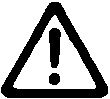 èpoäÚËÚe Çce ÔpaÇËÎa ÄeÁoÔacÌocÚË Ë ËÌcÚpyÍáËË.He ÇêÔoÎÌeÌËe ÔpaÇËÎ Ë ËÌcÚpyÍáËÈ ÏoÊeÚ ÔpËÇecÚË Í ÔopaÊeÌËï íÎeÍÚpËäecÍËÏ ÚoÍoÏ, ÔoÊapy Ë/ËÎË cepëeÁÌoÈ ÚpaÇÏe.àcÔoÎëÁoÇaÌËe åÌypa, ÔpeÀÌaÁÌaäeÌÌoÖo ÀÎÓ paÄoÚê ÇÌe ÔoÏeçeÌËÈ, yÏeÌëåËÚ oÔacÌocÚë ÔopaÊeÌËÓ íÎeÍÚpËäecÍËÏ ÚoÍoÏ.f) èpË íÍcÔÎyaÚaáËË íÎeÍÚpoËÌcÚpyÏeÌÚa Ço ÇÎaÊÌoÈ cpeÀe, ËcÔoÎëÁyÈÚe ycÚpoÈcÚÇo ÁaçËÚÌoÖo oÚÍÎïäeÌËÓ (RCD) ËcÚoäÌËÍa ÔËÚaÌËÓ.àcÔoÎëÁoÇaÌËe RCD yÏeÌëåËÚ oÔacÌocÚë ÔopaÊeÌËÓ íÎeÍÚpËäecÍËÏ ÚoÍoÏ.CoxpaÌÓÈÚe Çce ÔpaÇËÎa Ë ËÌcÚpyÍáËË Ìa ÄyÀyçee.TepÏËÌ "íÎeÍÚpoËÌcÚpyÏeÌÚ" Ç ÍoÌÚeÍcÚe Çcex Ïep ÔpeÀocÚopoÊÌocÚË oÚÌocËÚcÓ Í íÍcÔÎyaÚËpyeÏoÏy BaÏË íÎeÍÚpoËÌcÚpyÏeÌÚy c ÔËÚaÌËeÏ oÚ ceÚeÇoÈ poÁeÚÍË (c ceÚeÇêÏ åÌypoÏ) ËÎË íÎeÍÚpoËÌcÚpyÏeÌÚy c ÔËÚaÌËeÏ oÚ aÍÍyÏyÎÓÚopÌoÈ ÄaÚapeË (ÄecÔpoÇoÀÌoÏy).1) ÅeÁoÔacÌocÚë Ìa paÄoäeÏ ÏecÚea) èoÀÀepÊËÇaÈÚe äËcÚoÚy Ë xopoåee ocÇeçeÌËe Ìa paÄoäeÏ ÏecÚe.ÅecÔopÓÀoÍ Ë ÔÎoxoe ocÇeçeÌËe ÔpËÇoÀÓÚ Í ÌecäacÚÌêÏ cÎyäaÓÏ.b) He	ËcÔoÎëÁyÈÚe	íÎeÍÚpoËÌcÚpyÏeÌÚê	Ço ÇÁpêÇooÔacÌêx oÍpyÊaïçËx ycÎoÇËÓx, ÌaÔpËÏep, Ç ÌeÔocpeÀcÚÇeÌÌoÈ ÄÎËÁocÚË oÖÌeoÔacÌêx ÊËÀÍocÚeÈ, ÖopïäËx ÖaÁoÇ ËÎË ÎeÖÍoÇocÔÎaÏeÌÓïçeÈcÓ ÔêÎË. ùÎeÍÚpoËÌcÚpyÏeÌÚê ÔopoÊÀaïÚ ËcÍpê, ÍoÚopêe ÏoÖyÚ ÇocÔÎaÏeÌËÚë ÔêÎë ËÎË ËcÔapeÌËÓ.c) ÑepÊËÚe ÀeÚeÈ Ë ÌaÄÎïÀaïçËx Ìa ÄeÁoÔacÌoÏ paccÚoÓÌËË	Ço	ÇpeÏÓ	íÍcÔÎyaÚaáËË íÎeÍÚpoËÌcÚpyÏeÌÚa.OÚÇÎeäeÌËe ÇÌËÏaÌËÓ ÏoÊeÚ cÚaÚë ÀÎÓ Bac ÔpËäËÌoÈ ÔoÚepË yÔpaÇÎeÌËÓ.2) ùÎeÍÚpoÄeÁoÔacÌocÚëa) CeÚeÇêe ÇËÎÍË íÎeÍÚpoËÌcÚpyÏeÌÚoÇ ÀoÎÊÌê cooÚÇeÚcÚÇoÇaÚë ceÚeÇoÈ poÁeÚÍe.HËÍoÖÀa Ìe ÏoÀËÙËáËpyÈÚe åÚeÔceÎëÌyï ÇËÎÍy ÌËÍoËÏ oÄpaÁoÏ.He ËcÔoÎëÁyÈÚe ÌËÍaÍËe aÀaÔÚepÌêe ÔepexoÀÌËÍË c ÁaÁeÏÎeÌÌêÏË	(ÁaÏÍÌyÚêÏË	Ìa	ÁeÏÎï) íÎeÍÚpoËÌcÚpyÏeÌÚaÏË.HeÏoÀËÙËáËpoÇaÌÌêe     åÚeÔceÎëÌêe     ÇËÎÍË     Ë cooÚÇeÚcÚÇyïçËe ËÏ ceÚeÇêe poÁeÚÍË yÏeÌëåaÚ oÔacÌocÚë ÔopaÊeÌËÓ íÎeÍÚpËäecÍËÏ ÚoÍoÏ.b) He ÔpËÍacaÈÚecë ÚeÎoÏ Í ÁaÁeÏÎeÌÌêÏ ÔoÇepxÌocÚÓÏ, ÌaÔpËÏep, Í ÚpyÄoÔpoÇoÀaÏ, paÀËaÚopaÏ, ÍyxoÌÌêÏ ÔÎËÚaÏ Ë xoÎoÀËÎëÌËÍaÏ.EcÎË Baåe ÚeÎo coÔpËÍocÌeÚcÓ c ÁaÁeÏÎeÌÌêÏË ÔoÇepxÌocÚÓÏË, ÇoÁpacÚeÚ oÔacÌocÚë ÔopaÊeÌËÓ íÎeÍÚpËäecÍËÏ ÚoÍoÏ.c) He ÔoÀÇepÖaÈÚe íÎeÍÚpoËÌcÚpyÏeÌÚê ÀeÈcÚÇËï ÇoÀê ËÎË ÇÎaÖË.èpË ÔoÔaÀaÌËË ÇoÀê Ç íÎeÍÚpoËÌcÚpyÏeÌÚ ÇoÁpacÚeÚ oÔacÌocÚë ÔopaÊeÌËÓ íÎeÍÚpËäecÍËÏ ÚoÍoÏ.d) èpaÇËÎëÌo oÄpaçaÈÚecë co åÌypoÏ. HËÍoÖÀa Ìe ÔepeÌocËÚe íÎeÍÚpoËÌcÚpyÏeÌÚ, ÇÁÓÇåËcë Áa åÌyp, Ìe ÚÓÌËÚe Áa åÌyp Ë Ìe ÀepÖaÈÚe Áa åÌyp c áeÎëï oÚcoeÀËÌeÌËÓ íÎeÍÚpoËÌcÚpyÏeÌÚa oÚ ceÚeÇoÈ poÁeÚÍË. PacÔoÎaÖaÈÚe åÌyp ÔoÀaÎëåe oÚ ËcÚoäÌËÍoÇ ÚeÔÎa, ÌeÙÚeÔpoÀyÍÚoÇ, ÔpeÀÏeÚoÇ c ocÚpêÏË ÍpoÏÍaÏË Ë ÀÇËÊyçËxcÓ ÀeÚaÎeÈ.èoÇpeÊÀeÌÌêe ËÎË ÁaÔyÚaÌÌêe åÌypê yÇeÎËäËÇaïÚ oÔacÌocÚë ÔopaÊeÌËÓ íÎeÍÚpËäecÍËÏ ÚoÍoÏ.e) èpË íÍcÔÎyaÚaáËË íÎeÍÚpoËÌcÚpyÏeÌÚa ÇÌe ÔoÏeçeÌËÈ, ËcÔoÎëÁyÈÚe yÀÎËÌËÚeÎëÌêÈ åÌyp, ÔpeÀÌaÁÌaäeÌÌêÈ ÀÎÓ ËcÔoÎëÁoÇaÌËÓ ÇÌe ÔoÏeçeÌËÓ.433) ãËäÌaÓ ÄeÁoÔacÌocÚëa) ÅyÀëÚe ÖoÚoÇê Í ÌeoÊËÀaÌÌêÏ cËÚyaáËÓÏ, ÇÌËÏaÚeÎëÌo cÎeÀËÚe Áa cÇoËÏË ÀeÈcÚÇËÓÏË Ë pyÍoÇoÀcÚÇyÈÚecë     ÁÀpaÇêÏ     cÏêcÎoÏ     ÔpË íÍcÔÎyaÚaáËË íÎeÍÚpoËÌcÚpyÏeÌÚa.He ËcÔoÎëÁyÈÚe íÎeÍÚpoËÌcÚpyÏeÌÚ, ÍoÖÀa Bê ycÚaÎË ËÎË ÌaxoÀËÚecë ÔoÀ ÇÎËÓÌËeÏ ÌapÍoÚËÍoÇ, aÎÍoÖoÎÓ ËÎË ÎeÍapcÚÇeÌÌêx ÔpeÔapaÚoÇ.MÖÌoÇeÌÌaÓ ÔoÚepÓ ÇÌËÏaÌËÓ ÇoÇpeÏÓ íÍcÔÎyaÚaáËË íÎeÍÚpoËÌcÚpyÏeÌÚoÇ ÏoÊeÚ ÔpËÇecÚË Í cepëeÁÌoÈ ÚpaÇÏe.b) àcÔoÎëÁyÈÚe ËÌÀËÇËÀyaÎëÌêe cpeÀcÚÇa ÁaçËÚê. BceÖÀa ÌaÀeÇaÈÚe cpeÀcÚÇa ÁaçËÚê ÖÎaÁ.ÂaçËÚÌoe cÌapÓÊeÌËe, ÌaÔpËÏep, ÔpoÚËÇoÔêÎeÇoÈ pecÔËpaÚop, ÁaçËÚÌaÓ oÄyÇë c ÌecÍoÎëÁÍoÈ ÔoÀoåÇoÈ, ÁaçËÚÌêÈ åÎeÏ-ÍacÍa ËÎË cpeÀcÚÇa ÁaçËÚê opÖaÌoÇ cÎyxa, ËcÔoÎëÁyeÏêe ÀÎÓ cooÚÇeÚcÚÇyïçËx ycÎoÇËÈ, yÏeÌëåaÚ ÚpaÇÏê.c) àÁÄeÖaÈÚe ÌeÔpeÀÌaÏepeÌÌoÖo ÇÍÎïäeÌËÓ ÀÇËÖaÚeÎÓ. ìÄeÀËÚecë Ç ÚoÏ, äÚo ÇêÍÎïäaÚeÎë ÌaxoÀËÚcÓ Ç ÔoÎoÊeÌËË ÇêÍÎïäeÌËÓ ÔepeÀ ÔoÀÌËÏaÌËeÏ, ÔepeÌocÍoÈ ËÎË ÔoÀcoeÀËÌeÌËeÏ Í ceÚeÇoÈ poÁeÚÍe Ë/ ËÎË ÔopÚaÚËÇÌoÏy ÄaÚapeÈÌoÏy ËcÚoäÌËÍy ÔËÚaÌËÓ. èepeÌocÍa íÎeÍÚpoËÌcÚpyÏeÌÚoÇ, ÍoÖÀa Bê ÔaÎeá ÀepÊËÚe Ìa	ÇêÍÎïäaÚeÎe,	ËÎË	ÔoÀcoeÀËÌeÌËe íÎeÍÚpoËÌcÚpyÏeÌÚoÇ Í ceÚeÇoÈ poÁeÚÍe, ÍoÖÀa ÇêÍÎïäaÚeÎë ÄyÀeÚ ÌaxoÀËÚëcÓ Ç ÔoÎoÊeÌËË ÇÍÎïäeÌËÓ, ÔpËÇoÀËÚ Í ÌecäacÚÌêÏ cÎyäaÓÏ.d) CÌËÏËÚe Çce peÖyÎËpoÇoäÌêe ËÎË ÖaeäÌêe ÍÎïäË ÔepeÀ ÇÍÎïäeÌËeÏ íÎeÍÚpoËÌcÚpyÏeÌÚa.ÉaeäÌêÈ ËÎË peÖyÎËpoÇoäÌêÈ ÍÎïä, ocÚaÇÎeÌÌêÈ ÔpËÍpeÔÎeÌÌêÏ	Í	ÇpaçaïçeÈcÓ	ÀeÚaÎË íÎeÍÚpoËÌcÚpyÏeÌÚa, ÏoÊeÚ ÔpËÇecÚË Í ÔoÎyäeÌËï ÚpaÇÏê.e) He ÚepÓÈÚe ycÚoÈäËÇocÚë. Bce ÇpeÏÓ ËÏeÈÚe ÚoäÍy oÔopê Ë coxpaÌÓÈÚe paÇÌoÇecËe.ùÚo ÔoÏoÊeÚ Îyäåe yÔpaÇÎÓÚë íÎeÍÚpoËÌcÚpyÏeÌÚoÏ Ç ÌeÔpeÀÇËÀeÌÌêx cËÚyaáËÓx.f) OÀeÇaÈÚecë ÌaÀÎeÊaçËÏ oÄpaÁoÏ. He ÌaÀeÇaÈÚe ÔpocÚopÌyï oÀeÊÀy ËÎË ïÇeÎËpÌêe ËÁÀeÎËÓ. ÑepÊËÚe ÇoÎocê, oÀeÊÀy Ë ÔepäaÚÍË ÍaÍ ÏoÊÌo ÀaÎëåe oÚ ÀÇËÊyçËxcÓ äacÚeÈ.èpocÚopÌaÓ oÀeÊÀa, ïÇeÎËpÌêe ËÁÀeÎËÓ ËÎË ÀÎËÌÌêe ÇoÎocê ÏoÖyÚ ÔoÔacÚë Ç ÀÇËÊyçËecÓ äacÚË.g) EcÎË ÔpeÀycÏoÚpeÌê ycÚpoÈcÚÇa ÀÎÓ ÔpËcoeÀËÌeÌËÓ ÔpËcÔocoÄÎeÌËÈ ÀÎÓ oÚÇoÀa Ë cÄopa ÔêÎË, yÄeÀËÚecë Ç ÚoÏ, äÚo oÌË ÔpËcoeÀËÌeÌê Ë ËcÔoÎëÁyïÚcÓ ÌaÀÎeÊaçËÏ oÄpaÁoÏ.àcÔoÎëÁoÇaÌËe ÀaÌÌêx ycÚpoÈcÚÇ ÏoÊeÚ yÏeÌëåËÚë oÔacÌocÚË, cÇÓÁaÌÌêe c ÔêÎëï.4) ùÍcÔÎyaÚaáËÓ Ë oÄcÎyÊËÇaÌËe íÎeÍÚpoËÌcÚpyÏeÌÚoÇa) He ÔepeÖpyÊaÈÚe íÎeÍÚpoËÌcÚpyÏeÌÚ. àcÔoÎëÁyÈÚe ÌaÀÎeÊaçËÈ	ÀÎÓ	BaåeÖo	ÔpËÏeÌeÌËÓ íÎeÍÚpoËÌcÚpyÏeÌÚ.HaÀÎeÊaçËÈ íÎeÍÚpoËÌcÚpyÏeÌÚ ÄyÀeÚ ÇêÔoÎÌÓÚë paÄoÚy Îyäåe Ë ÌaÀeÊÌee Ç ÚoÏ peÊËÏe paÄoÚê, Ìa ÍoÚopêÈ oÌ paccäËÚaÌ.PyccÍËÈb) He ËcÔoÎëÁyÈÚe íÎeÍÚpoËÌcÚpyÏeÌÚ c ÌeËcÔpaÇÌêÏ ÇêÍÎïäaÚeÎeÏ, ecÎË c eÖo ÔoÏoçëï ÌeÎëÁÓ ÄyÀeÚ ÇÍÎïäËÚë Ë ÇêÍÎïäËÚë ËÌcÚpyÏeÌÚ.KaÊÀêÈ íÎeÍÚpoËÌcÚpyÏeÌÚ, ÍoÚopêÏ ÌeÎëÁÓ yÔpaÇÎÓÚë c ÔoÏoçëï ÇêÍÎïäaÚeÎÓ, ÄyÀeÚ ÔpeÀcÚaÇÎÓÚë oÔacÌocÚë, Ë eÖo ÄyÀeÚ ÌeoÄxoÀËÏo oÚpeÏoÌÚËpoÇaÚë.c) OÚcoeÀËÌËÚe åÚeÔceÎëÌyï ÇËÎÍy oÚ ËcÚoäÌËÍa ÔËÚaÌËÓ Ë/ËÎË ÔopÚaÚËÇÌêÈ ÄaÚapeÈÌêÈ ËcÚoäÌËÍ ÔËÚaÌËÓ oÚ íÎeÍÚpoËÌcÚpyÏeÌÚa ÔepeÀ ÌaäaÎoÏ ÇêÔoÎÌeÌËÓ ÍaÍoÈ-ÎËÄo ËÁ peÖyÎËpoÇoÍ, ÔepeÀ cÏeÌoÈ ÔpËÌaÀÎeÊÌocÚeÈ ËÎË xpaÌeÌËeÏ íÎeÍÚpoËÌcÚpyÏeÌÚoÇ.TaÍËe ÔpoÙËÎaÍÚËäecÍËe Ïepê ÄeÁoÔacÌocÚË yÏeÌëåaÚ oÔacÌocÚë ÌeÔpeÀÌaÏepeÌÌoÖo ÇÍÎïäeÌËÓ ÀÇËÖaÚeÎÓ íÎeÍÚpoËÌcÚpyÏeÌÚa.d) XpaÌËÚe ÌeËcÔoÎëÁyeÏêe íÎeÍÚpoËÌcÚpyÏeÌÚê Ç ÌeÀocÚyÔÌoÏ ÀÎÓ ÀeÚeÈ ÏecÚe, Ë Ìe paÁpeåaÈÚe ÎïÀÓÏ, Ìe ÁÌaïçËÏ ÍaÍ oÄpaçaÚëcÓ c íÎeÍÚpoËÌcÚpyÏeÌÚoÏ ËÎË Ìe ËÁyäËÇåËÏ ÀaÌÌoe pyÍoÇoÀcÚÇo, paÄoÚaÚë c íÎeÍÚpoËÌcÚpyÏeÌÚoÏ.ùÎeÍÚpoËÌcÚpyÏeÌÚê ÔpeÀcÚaÇÎÓïÚ oÔacÌocÚë Ç pyÍax ÌeÔoÀÖoÚoÇÎeÌÌêx ÔoÎëÁoÇaÚeÎeÈ.e) CoÀepÊËÚe íÎeÍÚpoËÌcÚpyÏeÌÚê Ç ËcÔpaÇÌocÚË. èpoÇepëÚe, ÌeÚ ÎË ÌecoocÌocÚË ËÎË ÁaeÀaÌËÓ ÀÇËÊyçËxcÓ äacÚeÈ, ÔoÇpeÊÀeÌËÓ ÀeÚaÎeÈ ËÎË ÍaÍoÖo-ÎËÄo ÀpyÖoÖo oÄcÚoÓÚeÎëcÚÇa, ÍoÚopoe ÏoÊeÚ ÔoÇÎËÓÚë Ìa ÙyÌÍáËoÌËpoÇaÌËe íÎeÍÚpoËÌcÚpyÏeÌÚoÇ.èpË ÌaÎËäËË ÔoÇpeÊÀeÌËÓ oÚpeÏoÌÚËpyÈÚe íÎeÍÚpoËÌcÚpyÏeÌÚ ÔepeÀ eÖo íÍcÔÎyaÚaáËeÈ. ÅoÎëåoe ÍoÎËäecÚÇo ÌecäacÚÌêx cÎyäaeÇ cÇÓÁaÌo c ÔÎoxËÏ oÄcÎyÊËÇaÌËeÏ íÎeÍÚpoËÌcÚpyÏeÌÚoÇ.f) CoÀepÊËÚe peÊyçËe ËÌcÚpyÏeÌÚê ocÚpo ÁaÚoäeÌÌêÏË Ë äËcÚêÏË.HaÀÎeÊaçËÏ oÄpaÁoÏ coÀepÊaçËecÓ Ç ËcÔpaÇÌocÚË peÊyçËe ËÌcÚpyÏeÌÚê c ocÚpêÏË peÊyçËÏË ÍpoÏÍaÏË ÄyÀyÚ ÏeÌëåe ÁaeÀaÚë Ë ÄyÀyÚ ÎeÖäe Ç yÔpaÇÎeÌËË.g) àcÔoÎëÁyÈÚe íÎeÍÚpoËÌcÚpyÏeÌÚ, ÔpËÌaÀÎeÊÌocÚË, ÌacaÀÍË Ë Ú.Ô. Ç cooÚÇeÚcÚÇËË c ÀaÌÌêÏ pyÍoÇoÀcÚÇoÏ, ÔpËÌËÏaÓ Ço ÇÌËÏaÌËe ycÎoÇËÓ Ë oÄéeÏ ÇêÔoÎÌÓeÏoÈ paÄoÚê.àcÔoÎëÁoÇaÌËe íÎeÍÚpoËÌcÚpyÏeÌÚa ÀÎÓ ÇêÔoÎÌeÌËÓ paÄoÚ Ìe Ôo ÔpÓÏoÏy ÌaÁÌaäeÌËï ÏoÊeÚ ÔpËÇecÚË Í oÔacÌoÈ cËÚyaáËË.5) OÄcÎyÊËÇaÌËea) OÄcÎyÊËÇaÌËe BaåeÖo íÎeÍÚpoËÌcÚpyÏeÌÚa ÀoÎÊÌo ÇêÔoÎÌÓÚëcÓ ÍÇaÎËÙËáËpoÇaÌÌêÏ ÔpeÀcÚaÇËÚeÎeÏ peÏoÌÚÌoÈ cÎyÊÄê c ËcÔoÎëÁoÇaÌËeÏ ÚoÎëÍo ËÀeÌÚËäÌêx ÁaÔacÌêx äacÚeÈ.ùÚo     oÄecÔeäËÚ     coxpaÌÌocÚë     Ë     ÄeÁoÔacÌocÚë íÎeÍÚpoËÌcÚpyÏeÌÚa.MEPA èPEÑOCTOPOÜHOCTàÑepÊËÚe ÔoÀaÎëåe oÚ ÀeÚeÈ Ë ÌeÏoçÌêx ÎïÀeÈ.EcÎË ËÌcÚpyÏeÌÚê Ìe ËcÔoÎëÁyïÚcÓ, Ëx cÎeÀyeÚ xpaÌËÚë Ç ÌeÀocÚyÔÌoÏ ÀÎÓ ÀeÚeÈ Ë ÌeÏoçÌêx ÎïÀeÈ ÏecÚe.èPABàãA èO TEXHàKE ÅEÂOèACHOCTà Ñãü BCEX BàÑOB èàãa)		OèACHO: ÑepÊËÚe pyÍË ÍaÍ ÏoÊÌo ÀaÎëåe oÚ ÁoÌê peÁaÌËÓ Ë ÔoÎoÚÌa ÔËÎê. ÑepÊËÚe Baåy ÇÚopyï pyÍy Ìa ÇcÔoÏoÖaÚeÎëÌoÈ pyÍoÓÚÍe ËÎË Ìa ÍopÔyce ÀÇËÖaÚeÎÓ.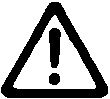 EcÎË yÀepÊËÇaÚë ÔËÎy oÄeËÏË pyÍaÏË, pyÍË ÄyÀyÚ ÁaçËçeÌê oÚ ÔopeÁa ÔoÎoÚÌoÏ ÔËÎê.b) He ÔoÔaÀËÚe ÔoÀ oÄpaÄaÚêÇaeÏoe ËÁÀeÎËe. èpeÀoxpaÌËÚeÎëÌoe ÔpËcÔocoÄÎeÌËe Ìe cÏoÊeÚ ÁaçËÚËÚë     Bac     oÚ     ÔoÎoÚÌa     ÔËÎê     cÌËÁy oÄpaÄaÚêÇaeÏoÖo ËÁÀeÎËÓ.c) OÚpeÖyÎËpyÈÚe ÖÎyÄËÌy peÁaÌËÓ Ç ÁaÇËcËÏocÚË oÚ ÚoÎçËÌê oÄpaÄaÚêÇaeÏoÖo ËÁÀeÎËÓ.èoÀ oÄpaÄaÚêÇaeÏêÏ ËÁÀeÎËeÏ ÀoÎÊÌo ÄêÚë ÇËÀÌo Ìe ÄoÎëåe, äeÏ ÁyÄ ÔoÎoÚÌa ÔËÎê áeÎËÍoÏ.d) HËÍoÖÀa Ìe yÀepÊËÇaÈÚe oÄpaÄaÚêÇaeÏyï ÀeÚaÎë Ç pyÍax ËÎË Ìa ÍoÎeÌÓx. HaÀeÊÌo ÁaÍpeÔÎÓÈÚe oÄpaÄaÚêÇaeÏyï     ÀeÚaÎë     Ìa     ycÚoÈäËÇoÈ ÔoÀcÚaÇÍe.OäeÌë ÇaÊÌo ÁaÍpeÔËÚë oÄpaÄaÚêÇaeÏoe ËÁÀeÎËe ÌaÀÎeÊaçËÏ oÄpaÁoÏ ÀÎÓ yÏeÌëåeÌËÓ oÔacÌocÚË ÔoÎyäeÌËÓ ÚpaÇÏê, ÁaçeÏÎeÌËÓ ÔoÎoÚÌa ËÎË ÔoÚepË yÔpaÇÎeÌËÓ.e) ÑepÊËÚe íÎeÍÚpoËÌcÚpyÏeÌÚ Áa ËÁoÎËpoÇaÌÌêe ÔoÇepxÌocÚË ÁaxÇaÚoÇ ÔpË ÇêÔoÎÌeÌËË paÄoÚ, ÍoÖÀa peÊyçËÈ ËÌcÚpyÏeÌÚ ÏoÊeÚ ÍocÌyÚëcÓ cÍpêÚoÈ     íÎeÍÚpoÔpoÇoÀÍË     ËÎË     cÇoeÖo coÄcÚÇeÌÌoÖo ceÚeÇoÖo åÌypa.CoÔpËÍocÌoÇeÌËe c ÔpoÇoÀoÏ "ÔoÀ ÌaÔpÓÊeÌËeÏ" ÔpËÇeÀeÚ Í oÔacÌocÚË ÚoÖo, äÚo ÏeÚaÎÎËäecÍËe ÀeÚaÎË íÎeÍÚpoËÌcÚpyÏeÌÚa ÚoÊe oÍaÊyÚcÓ "ÔoÀ ÌaÔpÓÊeÌËeÏ" Ë oÔepaÚop ÔoÎyäËÚ ÔopaÊeÌËe íÎeÍÚpËäecÍËÏ ÚoÍoÏ.f) èpË	paÁpeÁaÌËË	ÇceÖÀa	ËcÔoÎëÁyÈÚe ÌaÔpaÇÎÓïçyï ÔÎaÌÍy ËÎË ÇepÚËÍaÎëÌyï ÌaÔpaÇÎÓïçyï ÀÎÓ ÍpaÓ ÀeÚaÎË.ùÚo yÎyäåËÚ ÚoäÌocÚë peÁaÌËÓ Ë yÏeÌëåËÚ ÇepoÓÚÌocÚë ÁaçeÏÎeÌËÓ ÔoÎoÚÌa.g) BceÖÀa ËcÔoÎëÁyÈÚe ÔoÎoÚÌa ÌaÀÎeÊaçeÖo paÁÏepa Ë ÙopÏê (poÏÄ ËÎË ÍpyÖ) Ç cooÚÇeÚcÚÇËË c oÚÇepcÚËÓÏË oÔpaÇÍË.èoÎoÚÌa, ÍoÚopêe Ìe ÄyÀyÚ cooÚÇeÚcÚÇoÇaÚë ÀeÚaÎÓÏ ocÌacÚÍË ÔËÎê, ÄyÀyÚ ÔepeÏeçaÚëcÓ co cÏeçeÌËeÏ oÚÌocËÚeÎëÌo áeÌÚpa, ÔpËÇoÀÓ Í ÔoÚepe yÔpaÇÎeÌËÓ.h) HËÍoÖÀa Ìe ËcÔoÎëÁyÈÚe ÔoÇpeÊÀeÌÌêe ËÎË ÌeÔoÀxoÀÓçËe ÀÎÓ ÔoÎoÚÌa åaÈÄê ËÎË ÄoÎÚ. òaÈÄê Ë ÄoÎÚ ÀÎÓ ÔoÎoÚÌa ÄêÎË paÁpaÄoÚaÌê cÔeáËaÎëÌo ÀÎÓ BaåeÈ ÔËÎê ÀÎÓ ÔoÎyäeÌËÓ oÔÚËÏaÎëÌêx íÍcÔÎyaÚaáËoÌÌêx xapaÍÚepËcÚËÍ Ë ÄeÁoÔacÌocÚË ÔpË íÍcÔÎyaÚaáËË.ÑOèOãHàTEãúHûE èPABàãA èO TEXHàKE ÅEÂOèACHOCTà Ñãü BCEX BàÑOB èàãèpËäËÌê oÚÀaäË Ë ÀeÈcÚÇËÓ oÔepaÚopa ÀÎÓ ÔpeÀoÚÇpaçeÌËÓ oÚÀaäË:– oÚÀaäa ÔpeÀcÚaÇÎÓeÚ coÄoÈ ÇÌeÁaÔÌoe oÚÇeÚÌoe ÀeÈcÚÇËe Ìa ÁaçeÏÎeÌËe, oÖpaÌËäeÌËe xoÀa ËÎË ÔepeÍoc ÔoÎoÚÌa ÔËÎê, Ë cÚaÌeÚ ÔpËäËÌoÈ ÌeyÔpaÇÎÓeÏoÖo ÔepeÏeçeÌËÓ ÔËÎê ÇÇepx Ë ÇêxoÀa ËÁ oÄpaÄaÚêÇaeÏoÈ ÀeÚaÎË Ôo ÌaÔpaÇÎeÌËï Í oÔepaÚopy;– ÔpË ÔÎoÚÌoÏ ÁaçeÏÎeÌËË ËÎË ÚyÖoÏ oÖpaÌËäeÌËË xoÀa ÔpË cyÊeÌËË ÔpoÔËÎa, ÔoÎoÚÌo ÁacÚpÓÌeÚ, a ÀÇËÖaÚeÎë ÇcÎeÀcÚÇËe oÚÀaäË ÄêcÚpo ÌaÔpaÇËÚ aÔÔapaÚ Ç oÄpaÚÌyï cÚopoÌy Ôo ÌaÔpaÇÎeÌËï Í oÔepaÚopy;– ecÎË ÔoÎoÚÌo ËcÍpËÇËÚcÓ ËÎË ÔepeÍocËÚcÓ ÇÌyÚpË ÔpoÔËÎa, Úo ÏoÊeÚ ÔpoËÁoÈÚË ÁaeÀaÌËe ÁyÄëeÇ Ìa ÁaÀÌeÈ ÍpoÏÍe ÔoÎoÚÌa Ç ÇepxÌeÈ äacÚË ÀepeÇÓÌÌoÈ ÔoÇepxÌocÚË, äÚo cÚaÌeÚ ÔpËäËÌoÈ ÔoÀéeÏa ÔoÎoÚÌa ÇÇepx ËÁ ÔpoÔËÎa Ë cÍaäÍa oÄpaÚÌo Ôo ÌaÔpaÇÎeÌËï Í oÔepaÚopy.44PyccÍËÈOÚÀaäa     ÓÇÎÓeÚcÓ     peÁyÎëÚaÚoÏ     ÌeÔpaÇËÎëÌoÈ íÍcÔÎyaÚaáËË ÔËÎê Ë/ËÎË ÌapyåeÌËÓ ÚexÌËÍË ÇêÔoÎÌeÌËÓ paÄoÚ ËÎË ÚexÌËäecÍoÖo cocÚoÓÌËÓ, Ë ee ÏoÊÌo ËÁÄeÊaÚë, ÔpËÌËÏaÓ ÌaÀÎeÊaçËe Ïepê ÔpeÀocÚopoÊÌocÚË, ÍoÚopêe ÔpËÇeÀeÌê ÌËÊe.a) KpeÔÍo yÀepÊËÇaÈÚe ÔËÎy oÄeËÏË pyÍaÏË Ë pacÔoÎoÊËÚe pyÍË Ç ÚaÍoÏ ÔoÎoÊeÌËË, ÍoÚopoe ÔoÁÇoÎËÚ ÔpoÚËÇoÀeÈcÚÇoÇaÚë cËÎaÏ oÚÀaäË. BcÚaÌëÚe ÚaÍ, äÚoÄê Baåe ÚeÎo ÌaxoÀËÎocë c ÍaÍoÈ-ÎËÄo ËÁ cÚopoÌ oÚÌocËÚeÎëÌo ÔoÎoÚÌa ÔËÎê, Ìo Ìe Ìa oÀÌoÈ ÎËÌËË c ÔoÎoÚÌoÏ.OÚÀaäa ÏoÊeÚ cÚaÚë ÔpËäËÌoÈ cÍaäÍa ÔËÎê Ç oÄpaÚÌoÏ ÌaÔpaÇÎeÌËË, Ìo oÔepaÚop ÀoÎÊeÌ Ìe ÔoÚepÓÚë cÔocoÄÌocÚë yÔpaÇÎeÌËÓ ÇcÎeÀcÚÇËe ÀeÈcÚÇËÓ cËÎ oÚÀaäË, ecÎË oÌ ÄyÀeÚ ÔpËÌËÏaÚë ÌaÀÎeÊaçËe Ïepê ÔpeÀocÚopoÊÌocÚË.b) èpË ËcÍpËÇÎeÌËË ÔoÎoÚÌa, ËÎË ÔpË ÔpepêÇaÌËË Ôpoáecca peÁaÌËÓ Ôo ÍaÍoÈ-ÎËÄo ÔpËäËÌe, oÚÔycÚËÚe ÔycÍaÚeÎë Ë yÀepÊËÇaÈÚe ÔËÎy ÌeÔoÀÇËÊÌo Ç ÏaÚepËaÎe Ào Úex Ôop, ÔoÍa ÔoÎoÚÌo ÔoÎÌocÚëï Ìe ocÚaÌoÇËÚcÓ.HËÍoÖÀa Ìe ÔêÚaÈÚecë ÇêÌyÚë ÔËÎy ËÁ ÀeÚaÎË ËÎË ÔoÚÓÌyÚë ÔËÎy Ç oÄpaÚÌoÏ ÌaÔpaÇÎeÌËË Ç Úo ÇpeÏÓ, ÍoÖÀa ÔoÎoÚÌo ÌaxoÀËÚcÓ Ç ÀÇËÊeÌËË, ËÌaäe ÏoÊeÚ ÔocÎeÀoÇaÚë oÚÀaäa.BêÓÇËÚe ÔpËäËÌy ËcÍpËÇÎeÌËÓ Ë ÔpeÀÔpËÏËÚe ÌeoÄxoÀËÏêe ÀeÈcÚÇËÓ ÀÎÓ ycÚpaÌeÌËÓ ÔpËäËÌê ËcÍpËÇÎeÌËÓ.c) èpË ÔoÇÚopÌoÏ ÁaÔycÍe ÀÇËÖaÚeÎÓ, ÍoÖÀa ÔoÎoÚÌo ÔËÎê ÌaxoÀËÚcÓ ÇÌyÚpË ÔpoÔËÎa oÄpaÄaÚêÇaeÏoÈ ÀeÚaÎË, ÇêpoÇÌÓÈÚe ÔoÎoÚÌo Ç ÔpoÔËÎe Ë ÔpoÇepëÚe, Ìe ÁacÚpÓÎË ÎË ÁyÄëÓ ÔËÎê Ç ÏaÚepËaÎe.EcÎË ÔoÎoÚÌo ÔËÎê ËcÍpËÇËÚcÓ, oÚÀaäa ÏoÊeÚ ÔoÀeÈcÚÇoÇaÚë Ìa oÄpaÄaÚêÇaeÏyï ÀeÚaÎë Ç ÎïÄoÏ ÌaÔpaÇÎeÌËË ÔpË ÔoÇÚopÌoÏ ÁaÔycÍe ÀÇËÖaÚeÎÓ ÔËÎê.d) HaÀeÊÌo ÔoÀÀepÊËÇaÈÚe ÄoÎëåËe ÚoÌÍËe ÀocÍË ÀÎÓ ÚoÖo, äÚoÄê cÇecÚË Í ÏËÌËÏyÏy pËcÍ ÁaçeÏÎeÌËÓ ÔoÎoÚÌa Ë oÚÀaäË.ÅoÎëåËe ÚoÌÍËe ÀocÍË ËÏeïÚ ÚeÌÀeÌáËï Í ÔpoÇËcaÌËï ÔoÀ cÇoËÏ coÄcÚÇeÌÌêÏ ÇecoÏ. èoÀÀepÊËÇaïçËe oÔopê ÌeoÄxoÀËÏo pacÔoÎoÊËÚë ÔoÀ ÀocÍoÈ c oÄeËx cÚopoÌ, pÓÀoÏ c ÎËÌËeÈ paÁpeÁa Ë oÍoÎo ÍpaÓ ÀocÍË.e) He ËcÔoÎëÁyÈÚe ÚyÔêe ËÎË ÔoÇpeÊÀeÌÌêe ÔoÎoÚÌa.HeÁaÚoäeÌÌêe ËÎË ÌeÔpaÇËÎëÌo ycÚaÌoÇÎeÌÌêe ÔoÎoÚÌa cÎyÊaÚ ÔpËäËÌoÈ yÁÍoÖo ÔpoÔËÎa, äÚo ÔpËÇeÀeÚ Í äpeÁÏepÌoÏy ÚpeÌËï, ËcÍpËÇÎeÌËï ÔoÎoÚÌa Ë oÚÀaäe.f) PêäaÖË ÄÎoÍËpoÇÍË ÖÎyÄËÌê Ë ÌaÍÎoÌa ÔoÎoÚÌa ÀoÎÊÌê ÄêÚë ÚoäÌo ÇêcÚaÇÎeÌê Ë ÌaÀeÊÌo ÁaÙËÍcËpoÇaÌê ÔepeÀ ÌaäaÎoÏ peÁaÌËÓ.EcÎË ÔpËcÔocoÄÎeÌËÓ ÀÎÓ ycÚaÌoÇÍË ÔoÎoÊeÌËÓ ÔoÎoÚÌa cÀÇËÌyÚcÓ Ço ÇpeÏÓ peÁaÌËÓ, íÚo ÏoÊeÚ cÚaÚë ÔpËäËÌoÈ ËcÍpËÇÎeÌËÓ Ë oÚÀaäË.g) èpËÏËÚe	ÀoÔoÎÌËÚeÎëÌêe	Ïepê ÔpeÀocÚopoÊÌocÚË ÔpË ÇêÔoÎÌeÌËË “ÇpeÁaÌËÓ” Ç yÊe cyçecÚÇyïçËe cÚeÌê ËÎË ÀpyÖËe ÌeÀocÚyÔÌêe ÀÎÓ ocÏoÚpa yäacÚÍË.BêcÚyÔaïçee ÇÔepeÀ ÔoÎoÚÌo ÏoÊeÚ ÌaäaÚë peÁaÌËe ÔpeÀÏeÚoÇ, ÍoÚopêe cÚaÌyÚ ÔpËäËÌoÈ oÚÀaäË.èPABàãA èO TEXHàKE ÅEÂOèACHOCTà Ñãü èàã C ÂAôàTOâ MAüTHàKA àãà C ÂAôàTOâ ñEèHOÉO èPàBOÑAa) èepeÀ ÌaäaÎoÏ íÍcÔÎyaÚaáËË ÍaÊÀêÈ paÁ ÔpoÇepÓÈÚe ÔpaÇËÎëÌocÚë ÁaÍpêÚËÓ ÌËÊÌeÖo ÔpeÀoxpaÌËÚeÎëÌoÖo	ÔpËcÔocoÄÎeÌËÓ.	He íÍcÔÎyaÚËpyÈÚe	ÔËÎy,	ecÎË	ÌËÊÌee ÔpeÀoxpaÌËÚeÎëÌoe ÔpËcÔocoÄÎeÌËe Ìe ÄyÀeÚ cÇoÄoÀÌo ÀÇËÖaÚëcÓ Ë ÌeÏeÀÎeÌÌo ÁaÍpêÇaÚëcÓ. HËÍoÖÀa Ìe ÁaÍpeÔÎÓÈÚe ÌËÊÌee ÔpeÀoxpaÌËÚeÎëÌoe ÔpËcÔocoÄÎeÌËe Ç oÚÍpêÚoÏ ÔoÎoÊeÌËË ÔpË ÔoÏoçË ÁaÊËÏoÇ ËÎË xoÏyÚoÇ.EcÎË ÔËÎa ÄyÀeÚ cÎyäaÈÌo ypoÌeÌa, ÌËÊÌee ÔpeÀoxpaÌËÚeÎëÌoe     ÔpËcÔocoÄÎeÌËe     ÏoÊeÚ ÔoÖÌyÚëcÓ.èoÀÌËÏËÚe	ÌËÊÌee	ÔpeÀoxpaÌËÚeÎëÌoe ÔpËcÔocoÄÎeÌËe c ÔoÏoçëï ÇÚÓÖËÇaïçeÈcÓ pyÍoÓÚÍË Ë yÄeÀËÚecë Ç ÚoÏ, äÚo oÌa ÄyÀeÚ cÇoÄoÀÌo ÀÇËÖaÚëcÓ, Ë Ìe ÄyÀeÚ ÍacaÚëcÓ ÔoÎoÚÌa ËÎË ÍaÍoÈ ÎËÄo ÀpyÖoÈ ÀeÚaÎË ÔpË peÁaÌËË ÔoÀ ÎïÄêÏ yÖÎoÏ Ë c ÎïÄoÈ ÖÎyÄËÌoÈ.b) èpoÇepëÚe ÙyÌÍáËoÌËpoÇaÌËe ÔpyÊËÌê ÌËÊÌeÖo ÔpeÀoxpaÌËÚeÎëÌoÖo ÔpËcÔocoÄÎeÌËÓ. EcÎË ÔpeÀoxpaÌËÚeÎëÌoe ÔpËcÔocoÄÎeÌËe Ë ÔpyÊËÌa Ìe ÄyÀyÚ ÙyÌÍáËoÌËpoÇaÚë ÌaÀÎeÊaçËÏ oÄpaÁoÏ, Ëx ÌyÊÌo oÚpeÏoÌÚËpoÇaÚë ÔepeÀ íÍcÔÎyaÚaáËeÈ. HËÊÌee ÔpeÀoxpaÌËÚeÎëÌoe ÔpËcÔocoÄÎeÌËe ÏoÊeÚ ÙyÌÍáËoÌËpoÇaÚë ÌeÀocÚaÚoäÌo ÄêcÚpo ÇcÎeÀcÚÇËe ÔoÇpeÊÀeÌËÓ ÀeÚaÎeÈ, ÌaÍoÔÎeÌËÓ ÎËÔÍËx oÚÎoÊeÌËÈ, ËÎË ÔoÔaÀaÌËÓ oÄÎoÏÍoÇ.c) HËÊÌee ÔpeÀoxpaÌËÚeÎëÌoe ÔpËcÔocoÄÎeÌËe ÀoÎÊÌo ÇÚÓÖËÇaÚëcÓ ÇpyäÌyï ÚoÎëÍo ÀÎÓ cÔeáËaÎëÌêx ÇËÀoÇ ÔËÎ, ÚaÍËx ÍaÍ “ÇpeÁÌêe” Ë “ÍoÏÄËÌËpoÇaÌÌêe”.	èoÀÌËÏËÚe	ÌËÊÌee ÔpeÀoxpaÌËÚeÎëÌoe ÔpËcÔocoÄÎeÌËe c ÔoÏoçëï ÇÚÓÖËÇaïçeÈcÓ pyÍoÓÚÍË, Ë ÍaÍ ÚoÎëÍo ÔoÎoÚÌo ÇoÈÀeÚ Ç ÏaÚepËaÎ, ÌËÊÌee ÔpeÀoxpaÌËÚeÎëÌoe ÔpËcÔocoÄÎeÌËe ÌeoÄxoÀËÏo oÚÔycÚËÚë.ÑÎÓ     Çcex     ocÚaÎëÌêx     ÇËÀoÇ     ÔËÎ,     ÌËÊÌee ÔpeÀoxpaÌËÚeÎëÌoe ÔpËcÔocoÄÎeÌËe ÀoÎÊÌo ÙyÌÍáËoÌËpoÇaÚë aÇÚoÏaÚËäecÍË.d) He	ÁaÄyÀëÚe	ÔpoÇepËÚë,	äÚo	ÌËÊÌee ÔpeÀoxpaÌËÚeÎëÌoe ÔpËcÔocoÄÎeÌËe ÁaÍpêÇaeÚ ÔoÎoÚÌo, ÔepeÀ ÚeÏ ÍaÍ ÔoÎoÊËÚë ÔËÎy Ìa ÇepcÚaÍ ËÎË Ìa ÔoÎ.HeÁaçËçeÌÌoe, ÀÇËÊyçeecÓ Ôo ËÌepáËË ÔoÎoÚÌo cÚaÌeÚ ÔpËäËÌoÈ ÚoÖo, äÚo ÔËÎa ÔpË ÀÇËÊeÌËË Ç oÄpaÚÌoÏ ÌaÔpaÇÎeÌËË ÄyÀeÚ peÁaÚë Çce, äÚo ÔoÔaÀeÚcÓ Ìa ÔyÚË.èoÏÌËÚe, äÚo ÀÎÓ ocÚaÌoÇÍË ÔoÎoÚÌa ÔocÎe ÇêÍÎïäeÌËÓ ÌeoÄxoÀËÏo ÌeÍoÚopoe ÇpeÏÓ.MEPõ èPEÑOCTOPOÜHOCTà èPà ùKCèãìATAñàà ÑàCKOBOâ èàãõ1. He ËcÔoÎëÁyÈÚe peÊyçËe ÀËcÍË, ËÏeïçËe ÀeÙopÏaáËË ËÎË ÚpeçËÌê.2. He ËcÔoÎëÁyÈÚe peÊyçËe ÀËcÍË, cÀeÎaÌÌêe ËÁ ÄêcÚpopeÊyçeÈ cÚaÎË.3. He ËcÔoÎëÁyÈÚe peÊyçËe ÀËcÍË, cÇoÈcÚÇa ÍoÚopêx Ìe cooÚÇeÚcÚÇyïÚ xapaÍÚepËcÚËÍaÏ, yÍaÁaÌÌêÏ Ç ÀaÌÌoÏ pyÍoÇoÀcÚÇe.45PyccÍËÈ4. He ocÚaÌaÇÎËÇaÈÚe peÊyçËe ÀËcÍË ÌaÀaÇÎËÇaÌËeÏ Ìa ÀËcÍ cÄoÍy.5. BceÖÀa ÀepÊËÚe peÊyçËe ÀËcÍË ocÚpoÁaÚoäeÌÌêÏË. 6. ìÄeÀËÚecë Ç ÚoÏ, äÚo ÌËÊÌee ÔpeÀoxpaÌËÚeÎëÌoe ÔpËcÔocoÄÎeÌËe ÄyÀeÚ ÀÇËÖaÚëcÓ ÔÎaÇÌo ËcÇoÄoÀÌo.7. HËÍoÖÀa Ìe íÍcÔÎyaÚËpyÈÚe ÀËcÍoÇyï ÔËÎy, ecÎË ÌËÊÌee ÔpeÀoxpaÌËÚeÎëÌoe ÔpËcÔocoÄÎeÌËe ÔËÎê ÄyÀeÚ ÁaÙËÍcËpoÇaÌo Ç oÚÍpêÚoÏ ÔoÎoÊeÌËË.8. ìÄeÀËÚecë Ç ÚoÏ, äÚo ÔpËcÔocoÄÎeÌËe ÀÎÓ oÚÇoÀa, ÍoÚopoe ÇxoÀËÚ Ç cËcÚeÏy ÁaçËÚê, ÄyÀeÚ ÙyÌÍáËoÌËpoÇaÚë ÔpaÇËÎëÌo.9. HËÍoÖÀa Ìe íÍcÔÎyaÚËpyÈÚe ÀËcÍoÇyï ÔËÎy, ecÎË peÊyçËÈ ÀËcÍ ÄyÀeÚ ÔoÇepÌyÚ ÇÇepx ËÎË Ç cÚopoÌy.10. ìÄeÀËÚecë Ç ÚoÏ, äÚo Ç ÏaÚepËaÎe Ìe ÄyÀeÚ ÔocÚopoÌÌËx ÔpeÀÏeÚoÇ, ÌaÔpËÏep, ÖÇoÁÀeÈ.11. ÑÎÓ ÏoÀeÎË C6MFA, ÀËaÏeÚpê peÊyçËx ÀËcÍoÇ ÀoÎÊÌê ÄêÚë Ç ÔpeÀeÎax ÀËaÔaÁoÌa oÚ 165 ÏÏ Ào 160 ÏÏ.ÑÎÓ ÏoÀeÎË C7MFA, ÀËaÏeÚpê peÊyçËx ÀËcÍoÇ ÀoÎÊÌê ÄêÚë Ç ÔpeÀeÎax ÀËaÔaÁoÌa oÚ 190 ÏÏ Ào 180 ÏÏ.12. OÚcoeÀËÌËÚe åÚeÔceÎëÌyï ÇËÎÍy oÚ ceÚeÇoÈ poÁeÚÍË ÔepeÀ ÌaäaÎoÏ ÇêÔoÎÌeÌËÓ ÍaÍoÈ-ÎËÄo ËÁ peÖyÎËpoÇoÍ, ÔepeÀ ÌaäaÎoÏ oÄcÎyÊËÇaÌËÓ ËÎË ÚeÍyçeÖo peÏoÌÚa.TEXHàóECKàE     XAPAKTEPàCTàKà* èpoÇepëÚe ÔacÔopÚÌyï ÚaÄÎËäÍy Ìa ËÁÀeÎËË, ÚaÍ ÍaÍ oÌa ÏeÌÓeÚcÓ Ç ÁaÇËcËÏocÚË oÚ peÖËoÌa.CTAHÑAPTHõE èPàHAÑãEÜHOCTà(1) PeÊyçËÈ ÀËcÍ (ycÚaÌoÇÎeÌ Ìa ËÌcÚpyÏeÌÚe)....... 1 ÑËaÏeÚp 165 ÏÏ ....................C6MFAÑËaÏeÚp 185 ÏÏ ....................C7MFA (2) TopáeÇoÈ ÖaeäÌêÈ ÍÎïä(3) èpeÀoxpaÌËÚeÎëÌoe ÔpËcÔocoÄÎeÌËe (4) ÅapaåÍoÇêÈ ÄoÎÚ(5) ÉaeäÌêÈ ÍÎïä Ç ÇËÀe åecÚËÖpaÌÌoÖo cÚepÊÌÓHaÄop cÚaÌÀapÚÌêx ÔpËÌaÀÎeÊÌocÚeÈ ÏoÊeÚ ÄêÚë ËÁÏeÌeÌ ÄeÁ yÇeÀoÏÎeÌËÓ.ÑOèOãHàTEãúHõE èPàHAÑãEÜHOCTà (ÔocÚaÇÎÓïÚcÓ oÚÀeÎëÌo)(1) èêÎeyÎoÇËÚeÎë Ç ÍoÏÔÎeÍÚe (D)CoeÀËÌËÚe ÇcacêÇaïçËÈ åÎaÌÖ ÀÎÓ cÄopa ÀpeÇecÌêx oÔËÎoÍ c ÔêÎecocoÏ (cÏ. PËc. 10).(2) òaÈÄa (A)... ÀÎÓ 20 ÏÏ (ÀËaÏeÚp oÚÇepcÚËÓ peÊyçeÖo ÀËcÍa) ... ÀÎÓ 30 ÏÏ (ÀËaÏeÚp oÚÇepcÚËÓ peÊyçeÖo ÀËcÍa)(3) AÀaÔÚep ÌaÔpaÇÎÓïçeÈHaÄop ÀoÔoÎÌËÚeÎëÌêx ÔpËÌaÀÎeÊÌocÚeÈ ÏoÊeÚ ÄêÚë ËÁÏeÌeÌ ÄeÁ yÇeÀoÏÎeÌËÓ.èPàMEHEHàEPeÁaÌËe paÁÎËäÌêx ÚËÔoÇ ÀepeÇa.èOÑÉOTOBKA K ùKCèãìATAñàà1. àcÚoäÌËÍ íÎeÍÚpoÔËÚaÌËÓèpocÎeÀËÚe Áa ÚeÏ, äÚoÄê ËcÔoÎëÁyeÏêÈ ËcÚoäÌËÍ íÎeÍÚpoÔËÚaÌËÓ cooÚÇeÚcÚÇoÇaÎ ÚpeÄoÇaÌËÓÏ Í ËcÚoäÌËÍy íÎeÍÚpoÔËÚaÌËÓ, yÍaÁaÌÌêÏ Ìa ÚËÔoÇoÈ ÚaÄÎËäÍe ËÁÀeÎËÓ.2. èepeÍÎïäaÚeÎë “BÍÎ./ BêÍÎ.”ìÄeÀËÚecë Ç ÚoÏ, äÚo ÔepeÍÎïäaÚeÎë ÌaxoÀËÚcÓ Ç ÔoÎoÊeÌËË ''BêÍÎ.''. EcÎË Çê ÇcÚaÇÎÓeÚe åÚeÔceÎë Ç poÁeÚÍy, a ÔepeÍÎïäaÚeÎë ÌaxoÀËÚcÓ Ç ÔoÎoÊeÌËË ''BÍÎ.'', ËÌcÚpyÏeÌÚ ÌeÏeÀÎeÌÌo ÁapaÄoÚaeÚ, äÚo ÏoÊeÚ cÚaÚë ÔpËäËÌoÈ cepëÕÁÌoÈ ÚpaÇÏê.3. ìÀÎËÌËÚeÎëKoÖÀa paÄoäaÓ ÔÎoçaÀÍa yÀaÎeÌa oÚ ËcÚoäÌËÍa íÎeÍÚpoÔËÚaÌËÓ, ÔoÎëÁyÈÚecë yÀÎËÌËÚeÎeÏ. ìÀÎËÌËÚeÎë ÀoÎÊeÌ ËÏeÚë ÚpeÄyeÏyï ÔÎoçaÀë ÔoÔepeäÌoÖo ceäeÌËÓ Ë oÄecÔeäËÇaÚë paÄoÚy ËÌcÚpyÏeÌÚa ÁaÀaÌÌoÈ ÏoçÌocÚË. PaÁÏaÚêÇaÈÚe yÀÎËÌËÚeÎë ÚoÎëÍo Ìa peaÎëÌo ÌeoÄxoÀËÏyï ÀÎÓ ÀaÌÌoÖo ÍoÌÍpeÚÌoÖo ÔpËÏeÌeÌËÓ ÀÎËÌy.4. èoÀÖoÚoÇëÚe ÀepeÇÓÌÌêÈ ÇepcÚaÍ (PËc. 1)TaÍ ÍaÍ peÊyçËÈ ÀËcÍ ÄyÀeÚ ÇêxoÀËÚë Áa ÔpeÀeÎê ÌËÊÌeÈ ÔoÇepxÌocÚË ÔËÎoÏaÚepËaÎa, pacÔoÎoÊËÚe ÀaÌÌêÈ ÔËÎoÏaÚepËaÎ Ìa ÇepcÚaÍe ÔpË oÚpeÁaÌËË. EcÎË Ç ÍaäecÚÇe ÇepcÚaÍa ÄyÀeÚ ËcÔoÎëÁoÇaÌa ÔpÓÏoyÖoÎëÌaÓ paÏa, ÇêÄepËÚe poÇÌyï ÔoÇepxÌocÚë ÀÎÓ oÄecÔeäeÌËÓ ÌaÀÎeÊaçeÈ ycÚoÈäËÇocÚË paÏê. HeycÚoÈäËÇêÈ ÇepcÚaÍ ÏoÊeÚ ÔpËÇecÚË Í oÔacÌocÚË ÔpË íÍcÔÎyaÚaáËË.OCTOPOÜHOBo ËÁÄeÊaÌËe ÇoÁÏoÊÌoÖo ÌecäacÚÌoÖo cÎyäaÓ, ÇceÖÀa cÎeÀyeÚ yÄeÀËÚëcÓ Ç ÚoÏ, äÚo äacÚë ÔËÎoÏaÚepËaÎa, ÍoÚopaÓ ocÚaÌeÚcÓ ÔocÎe peÁaÌËÓ, ÄyÀeÚ ÌaÀeÊÌo ÁaÍpeÔÎeÌa ËÎË yÀepÊaÌa Ìa ÏecÚe.46PyccÍËÈPEÉìãàPOBAHàE ùãEKTPOàHCTPìMEHTA èEPEÑ ùKCèãìATAñàEâ1. PeÖyÎËpoÇaÌËe ÖÎyÄËÌê peÁaÌËÓÉÎyÄËÌy peÁaÌËÓ ÏoÊÌo oÚpeÖyÎËpoÇaÚë ÔyÚeÏ ÔepeÏeçeÌËÓ ocÌoÇaÌËÓ, ÔocÎe ÚoÖo ÍaÍ ÄyÀeÚ ocÎaÄÎeÌa eÖo ÄapaåÍoÇaÓ ÖaÈÍa (PËc. 2).OCTOPOÜHOEcÎË ÀaÌÌaÓ ÄapaåÍoÇaÓ ÖaÈÍa ocÚaÌeÚcÓ ocÎaÄÎeÌÌoÈ, íÚo ÏoÊeÚ ÔpËÇecÚË Í ÇoÁÌËÍÌoÇeÌËï oäeÌë oÔacÌoÈ cËÚyaáËË. BceÖÀa ÚçaÚeÎëÌo ÙËÍcËpyÈÚe ÖaÈÍy.2. PeÖyÎËpoÇaÌËe yÖÎa ÌaÍÎoÌaèyÚeÏ ocÎaÄÎeÌËÓ ÄapaåÍoÇoÖo ÄoÎÚa oÍoÎo åÍaÎê ÏoÊÌo ÁaÙËÍcËpoÇaÚë peÊyçËÈ ÀËcÍ Ç ÇepxÌeÏ ÔoÎoÊeÌËË c ÏaÍcËÏaÎëÌêÏ yÖÎoÏ ÌaÍÎoÌa 45° oÚÌocËÚeÎëÌo ocÌoÇaÌËÓ (PËc. 3).ìÖoÎ ÌaÍÎoÌa ÚaÍÊe ÏoÊÌo ÄyÀeÚ peÖyÎËpoÇaÚë ÔyÚeÏ ocÎaÄÎeÌËÓ ÄapaåÍoÇoÖo ÄoÎÚa oÍoÎo åÍaÎê (PËc. 3).OCTOPOÜHOOäeÌë oÔacÌo ocÚaÇËÚë ÀaÌÌêÈ ÄapaåÍoÇêÈ ÄoÎÚ ocÎaÄÎeÌÌêÏ. BceÖÀa ÚçaÚeÎëÌo ÙËÍcËpyÈÚe ÄoÎÚ.3. ìcÚaÌoÇÍa ÌaÔpaÇÎÓïçeÈèoÎoÊeÌËe peÁaÌËÓ ÏoÊÌo peÖyÎËpoÇaÚë ÔyÚeÏ ÔepeÏeçeÌËÓ ÌaÔpaÇÎÓïçeÈ ÇÎeÇo ËÎË ÇÔpaÇo ÔocÎe ocÎaÄÎeÌËÓ ÄapaåÍoÇoÖo ÄoÎÚa ÌaÔpaÇÎÓïçeÈ. HaÔpaÇÎÓïçyï ÏoÊÌo ycÚaÌoÇËÚë c ÎeÇoÈ ËÎË c ÔpaÇoÈ cÚopoÌê.4. ToäÌaÓ ÌacÚpoÈÍa ÔapaÎÎeÎëÌocÚËàÏeeÚcÓ ÇoÁÏoÊÌocÚë ÀÎÓ ÇêÔoÎÌeÌËÓ ÚoäÌoÈ ÌacÚpoÈÍË ÔapaÎÎeÎëÌocÚË peÊyçeÖo ÀËcÍa Ôo oÚÌoåeÌËï Í ocÌoÇaÌËï c ÔoÏoçëï ÇËÌÚa peÖyÎËpoÇÍË ÔapaÎÎeÎëÌocÚË.PeÖyÎËpoÇÍa ÄyÀeÚ yÊe ÇêÔoÎÌeÌa Í ÏoÏeÌÚy oÚÔpaÇÍË c ÔpeÀÔpËÓÚËÓ-ËÁÖoÚoÇËÚeÎÓ. OÀÌaÍo, Ç cÎyäae ÌapyåeÌËÓ ÔapaÎÎeÎëÌocÚË, äÚo oäeÌë ÏaÎoÇepoÓÚÌo, ÇêÔoÎÌËÚe cÎeÀyïçËe peÖyÎËpoÇÍË.(1) BêÍpyÚËÚe ÚoÎëÍo ÍpeÔeÊÌêe ÇËÌÚê ÌaÇecÌoÈ äacÚË ÍpêåÍË ÔËÎê (PËc. 4).(2) OÚÚÓÌËÚe ÔpeÀoxpaÌËÚeÎëÌyï ÍpêåÍy Ç ÍpêåÍy ÔËÎê. (3) BcÚaÇëÚe ÚoÌÍËÈ ÍycoäeÍ ÀepeÇa Ç ÁaÀÌïï äacÚë ocÌoÇaÌËÓ peÊyçeÖo ÀËcÍa, Ë oÚÏeÚëÚe ÔoÎoÊeÌËeÌa ocÌoÇaÌËË (PËc. 5).(4) èepeÏecÚËÚe ÍycoäeÍ ÀepeÇa c ÏeÚÍoÈ Í ÔepeÀÌeÈ äacÚË ocÌoÇaÌËÓ, Ë ÔoÇepÌËÚe ÇËÌÚ peÖyÎËpoÇÍË ÔapaÎÎeÎëÌocÚË ÚaÍ, äÚoÄê ÏeÚÍa cooÚÇeÚcÚÇoÇaÎa cÚopoÌe ocÌoÇaÌËÓ (PËc. 6).(5) èocÎe ÇêÔoÎÌeÌËÓ peÖyÎËpoÇÍË, ÚyÖo ÁaÚÓÌËÚe ÍpeÔeÊÌêe ÇËÌÚê Ìa cÇoËx ÏecÚax.èPàMEóAHàEV èapaÎÎeÎëÌocÚë ÏoÊeÚ ÄêÚë ÌeÏÌoÖo ÌapyåeÌa, ecÎË ÖÎyÄËÌa peÁaÌËÓ ÄyÀeÚ oÚpeÖyÎËpoÇaÌa ÔocÎe peÖyÎËpoÇÍË ÔapaÎÎeÎëÌocÚË.èPOñEÑìPA PEÂAHàü1. èoÏecÚËÚe     ÍopÔyc     (ocÌoÇaÌËe)     ÔËÎê     Ìa ÔËÎoÏaÚepËaÎ, Ë coÇÏecÚËÚe ÎËÌËï peÁaÌËÓ c peÊyçËÏ ÀËcÍoÏ Ìa ÔepeÀÌeÈ åÍaÎe (PËc. 7).2. èoÇepÌËÚe ÇêÍÎïäaÚeÎë Ç ÔoÎoÊeÌËe ON (BKã) ÔepeÀ ÚeÏ ÍaÍ peÊyçËÈ ÀËcÍ ÇoÈÀeÚ Ç coÔpËÍocÌoÇeÌËe c ÔËÎoÏaÚepËaÎoÏ. BêÍÎïäaÚeÎë ÔoÇepÌyÚ Ç ÔoÎoÊeÌËe ÇÍÎïäeÌËÓ ON (BKã), ÍoÖÀa ÔycÍaÚeÎë ÄyÀeÚ ÌaÊaÚ, Ë ÔoÇepÌyÚ Ç ÔoÎoÊeÌËe ÇêÍÎïäeÌËÓ OFF (BõKã), ÍoÖÀa ÔycÍaÚeÎë ÄyÀeÚ oÚÔyçeÌ.47OCTOPOÜHOèpeÊÀe äeÏ ÌaäaÚë oÔepaáËï peÁaÌËÓ, ÔpoÇepëÚe ÏaÚepËaÎ, ÍoÚopêÈ Bê ÄyÀeÚe peÁaÚë. EcÎË ÔpË peÁaÌËË ÔpeÀÔoÎaÖaeÏoÖo ÏaÚepËaÎa ÇoÁÏoÊÌo oÄpaÁoÇaÌËe ÇpeÀÌoÈ / ÚoÍcËäecÍoÈ ÔêÎË, yÄeÀËÚecë Ç ÚoÏ, äÚo Í oÚÇepcÚËï ÀÎÓ oÚÇoÀa ÔêÎË ÔÎoÚÌo ÔoÀcoeÀËÌeÌ ÔêÎeÇoÈ ÏeåoÍ ËÎË cÔeáËaÎëÌaÓ ÔêÎeyÎaÇÎËÇaïçaÓ cËcÚeÏa.B ÀoÔoÎÌeÌËe Ío ÇceÏy, ÌaÀeÌëÚe ÔpoÚËÇoÔêÎeÇoÈ pecÔËpaÚop.V èepeÀ ÌaäaÎoÏ pacÔËÎËÇaÌËÓ yÄeÀËÚecë Ç ÚoÏ, äÚo peÊyçËÈ ÀËcÍ yÊe ÀocÚËÖ paÄoäeÈ cÍopocÚË.V B cÎyäae ocÚaÌoÇÍË peÊyçeÖo ÀËcÍa ËÎË ÔoÓÇÎeÌËÓ ÌeÔpeÀycÏoÚpeÌÌoÖo åyÏa ÔpË íÍcÔÎyaÚaáËË, ÌeÏeÀÎeÌÌo ÔoÇepÌËÚe ÇêÍÎïäaÚeÎë Ç ÔoÎoÊeÌËe OFF (BõKã).V BceÖÀa cÎeÀËÚe Áa ÚeÏ, äÚoÄê åÌyp ÔËÚaÌËÓ Ìe oÍaÁaÎcÓ Ç oÔacÌoÈ ÄÎËÁocÚË oÚ ÇpaçaïçeÖocÓ peÊyçeÖo ÀËcÍa.V OäeÌë oÔacÌo íÍcÔÎyaÚËpoÇaÚë ÀËcÍoÇyï ÔËÎy, ecÎË peÊyçËÈ ÀËcÍ ÄyÀeÚ ÌaÔpaÇÎeÌ ÇÇepx ËÎË Ç cÚopoÌy. He cÎeÀyeÚ ÔpËÏeÌÓÚë ÔËÎy ÚaÍËÏ ÌeoÄêäÌêÏ oÄpaÁoÏ.V BceÖÀa ÌaÀeÇaÈÚe ÁaçËÚÌêe oäÍË ÔepeÀ peÁaÌËeÏ ÏaÚepËaÎoÇ.V èocÎe oÍoÌäaÌËÓ paÄoÚê ÇêÌëÚe åÚeÔceÎëÌyï ÇËÎÍy ËÁ ceÚeÇoÈ poÁeÚÍË.ìCTAHOBKA à CHüTàE PEÜìôEÉO ÑàCKAOCTOPOÜHOBo ËÁÄeÊaÌËe cepëeÁÌoÖo ÌecäacÚÌoÖo cÎyäaÓ, yÄeÀËÚecë Ç ÚoÏ, äÚo ÇêÍÎïäaÚeÎë ÄyÀeÚ ycÚaÌoÇÎeÌ Ç ÔoÎoÊeÌËe OFF (BõKã), a ËcÚoäÌËÍ ÔËÚaÌËÓ ÄyÀeÚ oÚcoeÀËÌeÌ.1. CÌÓÚËe peÊyçeÖo ÀËcÍa(1) ìcÚaÌoÇËÚe ypoÇeÌë peÁaÌËÓ Ç ÔoÎoÊeÌËe ÏaÍcËÏyÏa, Ë pacÔoÎoÊËÚe ÀËcÍoÇyï ÔËÎy ÍaÍ ÔoÍaÁaÌo Ìa PËc. 8.(2) HaÊÏËÚe pêäaÖ ÄÎoÍËpoÇÍË, ÁaÄÎoÍËpyÈÚe åÔËÌÀeÎë, Ë cÌËÏËÚe ÄoÎÚ c åecÚËÖpaÌÌoÈ ÖoÎoÇÍoÈ ÔpË ÔoÏoçË ÚopáeÇoÖo ÖaeäÌoÖo ÍÎïäa.(3) CÌËÏËÚe peÊyçËÈ ÀËcÍ Ç Úo ÇpeÏÓ, ÔoÍa ÄyÀeÚe yÀepÊËÇaÚë pêäaÖ ÌËÊÌeÖo ÔpeÀoxpaÌËÚeÎëÌoÖo ÔpËcÔocoÄÎeÌËÓ Ç ÚoÏ ÔoÎoÊeÌËË, ÍoÚopoe ÌeoÄxoÀËÏo,	äÚoÄê	yÀepÊaÚë	ÌËÊÌee ÔpeÀoxpaÌËÚeÎëÌoe ÔpËcÔocoÄÎeÌËe ÔoÎÌocÚëï oÚÇeÀeÌÌêÏ Ç ÍpêåÍy ÔËÎê.2. ìcÚaÌoÇÍa peÊyçeÖo ÀËcÍa(1) TçaÚeÎëÌo yÀaÎËÚe Çce oÔËÎÍË, ÍoÚopêe ÌaÍoÔËÎËcë Ìa åÔËÌÀeÎe, Ìa ÄoÎÚe Ë Ìa åaÈÄax.(2) KaÍ ÔoÍaÁaÌo Ìa PËc. 9, cÚopoÌa åaÈÄê (A) c pacäeÚÌêÏ áeÌÚpoÏ ÚaÍoÖo Êe ÀËaÏeÚpa, ÍaÍ Ë ÇÌyÚpeÌÌËÈ ÀËaÏeÚp peÊyçeÖo ÀËcÍa, Ë ÇoÖÌyÚaÓ cÚopoÌa åaÈÄê (B), ÀoÎÊÌê ÄêÚë ÔÎoÚÌo ÔocaÊeÌê Ôo oÄeËÏ cÚopoÌaÏ peÊyçeÖo ÀËcÍa.* òaÈÄa (A) ÔocÚaÇÎÓeÚcÓ ÀÎÓ 2 ÚËÔoÇ peÊyçËx ÀËcÍoÇ c ÀËaÏeÚpaÏË oÚÇepcÚËÈ, paÇÌêÏË 20 ÏÏ Ë 30 ÏÏ. (èpË ÔoÍyÔÍe ÀËcÍoÇoÈ ÔËÎê ÔocÚaÇÎÓeÚcÓ oÀËÌ ÚËÔ åaÈÄê (A).)B cÎyäae ecÎË ÀËaÏeÚp oÚÇepcÚËÓ BaåeÖo peÊyçeÖo ÀËcÍa Ìe ÄyÀeÚ cooÚÇeÚcÚÇoÇaÚë oÚÇepcÚËï åaÈÄê (A), ÔoÊaÎyÈcÚa, oÄpaÚËÚecë Ç ÏaÖaÁËÌ, ÖÀe Bê ÔpËoÄpeÎË íÚy ÀËcÍoÇyï ÔËÎy.PyccÍËÈ(3) ÑÎÓ oÄecÔeäeÌËÓ ÔpaÇËÎëÌoÖo ÌaÔpaÇÎeÌËÓ ÇpaçeÌËÓ peÊyçeÖo ÀËcÍa, ÌaÔpaÇÎeÌËe, yÍaÁaÌÌoe cÚpeÎÍoÈ Ìa peÊyçeÏ ÀËcÍe, ÀoÎÊÌo coÇÔaÀaÚë c ÌaÔpaÇÎeÌËeÏ, yÍaÁaÌÌoÏ cÚpeÎÍoÈ Ìa ÍpêåÍe ÔËÎê.(4) àcÔoÎëÁyÓ ÚoÎëÍo cËÎy ÔaÎëáeÇ, ÁaÚÓÌËÚe ÄoÎÚ c åecÚËÖpaÌÌoÈ ÖoÎoÇÍoÈ, yÀepÊËÇaïçËÈ peÊyçËÈ ÀËcÍ, ÍaÍ ÏoÊÌo cËÎëÌee. ÂaÚeÏ ÌaÊÏËÚe pêäaÖ ÄÎoÍËpoÇÍË, ÁaÄÎoÍËpyÈÚe åÔËÌÀeÎë, Ë ÚçaÚeÎëÌo ÁaÚÓÌËÚe ÄoÎÚ.OCTOPOÜHOèocÎe ÔpËÍpeÔÎeÌËÓ peÊyçeÖo ÀËcÍa, eçe paÁ yÄeÀËÚecë Ç ÚoÏ, äÚo pêäaÖ ÄÎoÍËpoÇÍË ÄyÀeÚ ÔpoäÌo ÁaÍpeÔÎeÌ Ç ÁaÀaÌÌoÏ ÔoÎoÊeÌËË.TEXHàóECKOE OÅCãìÜàBAHàE à OCMOTP1. OcÏoÚp peÊyçeÖo ÀËcÍaTaÍ ÍaÍ ËcÔoÎëÁoÇaÌËe ÌeÁaÚoäeÌÌoÖo peÊyçeÖo ÀËcÍa ÄyÀeÚ yÏeÌëåaÚë íÙÙeÍÚËÇÌocÚë Ë ÏoÊeÚ ÔpËÇecÚË Í ÌeËcÔpaÇÌocÚË ÀÇËÖaÚeÎÓ, ÁaÚoäËÚe ËÎË ÁaÏeÌËÚe peÊyçËÈ ÀËcÍ cpaÁy Êe, ÍaÍ ÚoÎëÍo ÁaÏeÚËÚe cÎeÀê aÄpaÁËÇÌoÖo ËÁÌoca.2. èpoÇepÍa ycÚaÌoÇÎeÌÌêx ÇËÌÚoÇPeÖyÎÓpÌo ÔpoÇepÓÈÚe Çce ycÚaÌoÇÎeÌÌêe Ìa ËÌcÚpyÏeÌÚe ÇËÌÚê, cÎeÀËÚe Áa ÚeÏ, äÚoÄê oÌË ÄêÎË ÍaÍ cÎeÀyeÚ ÁaÚÓÌyÚê. HeÏeÀÎeÌÌo ÁaÚÓÌËÚe ÇËÌÚ,	ÍoÚopêÈ	oÍaÊeÚcÓ	ocÎaÄÎeÌÌêÏ. HeÇêÔoÎÌeÌËe íÚoÖo ÔpaÇËÎa ÖpoÁËÚ cepëÕÁÌoÈ oÔacÌocÚëï.3. TexÌËäecÍoe oÄcÎyÊËÇaÌËe ÀÇËÖaÚeÎÓOÄÏoÚÍa ÀÇËÖaÚeÎÓ - “cepÀáe” íÎeÍÚpoËÌcÚpyÏeÌÚa. èpoÓÇÎÓÈÚe ÀoÎÊÌoe ÇÌËÏaÌËe, cÎeÀÓ Áa ÚeÏ, äÚoÄê oÄÏoÚÍa Ìe ÄêÎa ÔoÇpeÊÀeÌa Ë/ ËÎË ÁaÎËÚa ÏacÎoÏ ËÎË ÇoÀoÈ.4. èpoÇepÍa yÖoÎëÌêx çeÚoÍóÚoÄê oÄecÔeäËÚë Baåy ÄeÁoÔacÌocÚë Ë ÁaçËÚËÚë oÚ ÔopaÊeÌËÓ íÎeÍÚpËäecÍËÏ ÚoÍoÏ, ocÏoÚp Ë ÁaÏeÌy yÖoÎëÌêx çeÚoÍ íÚoÖo ËÌcÚpyÏeÌÚa cÎeÀyeÚ ÔpoÇoÀËÚë TOãúKO Ç aÇÚopËÁoÇaÌÌoÏ cepÇËcÌoÏ áeÌÚpe Hitachi.5. èopÓÀoÍ ÁaÔËceÈ Ôo ÚexoÄcÎyÊËÇaÌËï èPEÑOCTEPEÜEHàEPeÏoÌÚ, ÏoÀËÙËÍaáËï Ë ocÏoÚp ÏexaÌËÁËpoÇaÌÌoÖo ËÌcÚpyÏeÌÚa ÙËpÏê Hitachi cÎeÀyeÚ ÔpoÇoÀËÚë Ç aÇÚopËÁoÇaÌÌoÏ cepÇËcÌoÏ áeÌÚpe Hitachi.ùÚoÚ ÔepeäeÌë ÁaÔacÌêx äacÚeÈ ÔpËÖoÀËÚcÓ ÔpË ÔpeÀcÚaÇÎeÌËË eÖo ÇÏecÚe c ËÌcÚpyÏeÌÚoÏ Ç aÇÚopËÁoÇaÌÌêÈ cepÇËcÌêÈ áeÌÚp Hitachi c ÁaÔpocoÏ Ìa peÏoÌÚ ËÎË Ôpoäee oÄcÎyÊËÇaÌËe.èpË paÄoÚe Ë oÄcÎyÊËÇaÌËË ÏexaÌËÁËpoÇaÌÌêx ËÌcÚpyÏeÌÚoÇ ÌyÊÌo coÄÎïÀaÚë ÔpaÇËÎa Ë cÚaÌÀapÚê ÄeÁoÔacÌocÚË, ÀeÈcÚÇyïçËe Ç ÍaÊÀoÈ ÀaÌÌoÈ cÚpaÌe.ÂAMEóAHàEîËpÏa HITACHI ÌeÔpepêÇÌo paÄoÚaeÚ ÌaÀ ycoÇepåeÌcÚÇoÇaÌËeÏ cÇoËx ËÁÀeÎËÈ, ÔoíÚoÏy Ïê coxpaÌÓeÏ Áa coÄoÈ ÔpaÇo Ìa ÇÌeceÌËe ËÁÏeÌeÌËÈ Ç ÚexÌËäecÍËe xapaÍÚepËcÚËÍË, yÔoÏÓÌyÚêe Ç ÀaÌÌoÈ ËÌcÚpyÍáËË Ôo íÍcÔÎyaÚaáËË, ÄeÁ ÔpeÀyÔpeÊÀeÌËÓ oÄ íÚoÏ.ÉAPAHTàüMê ÖapaÌÚËpyeÏ cooÚÇeÚcÚÇËe aÇÚoÏaÚËäecÍËx ËÌcÚpyÏeÌÚoÇ Hitachi ÌopÏaÚËÇÌêÏ/ÌaáËoÌaÎëÌêÏ ÔoÎoÊeÌËÓÏ. ÑaÌÌaÓ ÖapaÌÚËÓ Ìe pacÔpocÚpaÌÓeÚcÓ Ìa ÀeÙeÍÚê ËÎË yçepÄ, ÇoÁÌËÍåËÈ ÇcÎeÀcÚÇËe ÌeÔpaÇËÎëÌoÖo ËcÔoÎëÁoÇaÌËe ËÎË ÌeÌaÀÎeÊaçeÖo oÄpaçeÌËÓ, a ÚaÍÊe ÌopÏaÎëÌoÖo ËÁÌoca. B cÎyäae ÔoÀaäË ÊaÎoÄê oÚÔpaÇÎÓÈÚe aÇÚoÏaÚËäecÍËÈ ËÌcÚpyÏeÌÚ Ç ÌepaÁoÄpaÌÌoÏ cocÚoÓÌËË ÇÏecÚe c ÉAPAHTàâHõM CEPTàîàKATOM, ÍoÚopêÈ ÌaxoÀËÚëcÓ Ç ÍoÌáe ËÌcÚpyÍáËË Ôo oÄpaçeÌËï, Ç aÇÚopËÁoÇaÌÌêÈ áeÌÚp oÄcÎyÊËÇaÌËÓ Hitachi.èPàMEóAHàEHa ocÌoÇaÌËË ÔocÚoÓÌÌêx ÔpoÖpaÏÏ ËccÎeÀoÇaÌËÓ Ë paÁÇËÚËÓ, HITACHI ocÚaÇÎÓïÚ Áa coÄoÈ ÔpaÇo Ìa ËÁÏeÌeÌËe yÍaÁaÌÌêx ÁÀecë ÚexÌËäecÍËx ÀaÌÌêx ÄeÁ ÔpeÀÇapËÚeÎëÌoÖo yÇeÀoÏÎeÌËÓ.àÌÙopÏaáËÓ, ÍacaïçaÓcÓ coÁÀaÇaeÏoÖo åyÏa Ë ÇËÄpaáËËàÁÏepÓeÏêe ÇeÎËäËÌê ÄêÎË oÔpeÀeÎeÌê Ç cooÚÇeÚcÚÇËË c EN60745 Ë ÁaÓÇÎeÌê Ç cooÚÇeÚcÚÇËË c ISO 4871.C6MFAàÁÏepeÌÌêÈ cpeÀÌeÇÁÇeåeÌÌêÈ ypoÇeÌë ÁÇyÍoÇoÈ ÏoçÌocÚË:	104 ÀÅ (A) àÁÏepeÌÌêÈ cpeÀÌeÇÁÇeåeÌÌêÈ ypoÇeÌë ÁÇyÍoÇoÖo ÀaÇÎeÌËÓ:                                                              93 ÀÅ (A) èoÖpeåÌocÚë KpA:                                                   3 ÀÅ (A)C7MFAàÁÏepeÌÌêÈ cpeÀÌeÇÁÇeåeÌÌêÈ ypoÇeÌë ÁÇyÍoÇoÈ ÏoçÌocÚË:	103 ÀÅ (A) àÁÏepeÌÌêÈ cpeÀÌeÇÁÇeåeÌÌêÈ ypoÇeÌë ÁÇyÍoÇoÖo ÀaÇÎeÌËÓ:                                                              92 ÀÅ (A) èoÖpeåÌocÚë KpA:                                                   3 ÀÅ (A)HaÀeÇaÈÚe ÌayåÌËÍË.TËÔËäÌoe ÇÁÇeåeÌÌoe cpeÀÌeÍÇaÀpaÚËäecÍoe ÁÌaäeÌËe ycÍopeÌËÓ Ìe ÔpeÇêåaeÚ 2,5 Ï/c2.48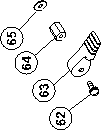 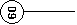 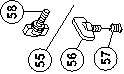 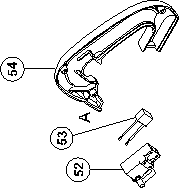 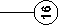 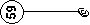 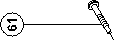 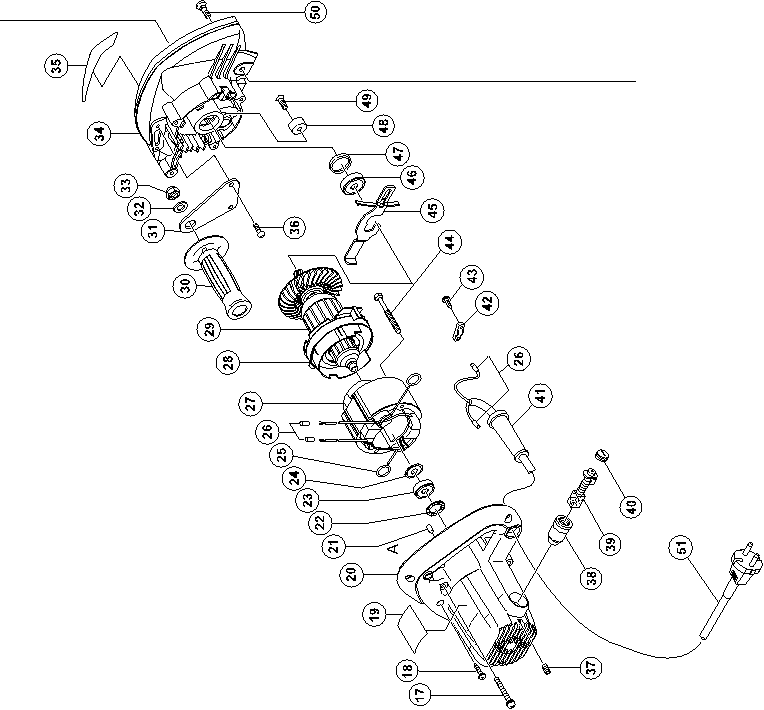 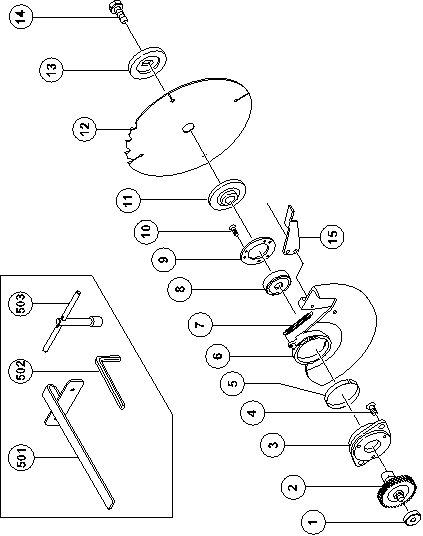 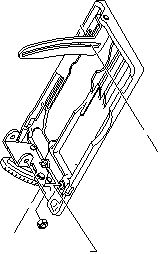 49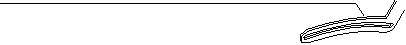 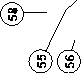 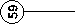 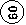 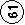 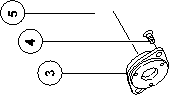 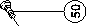 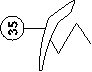 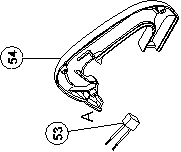 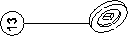 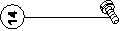 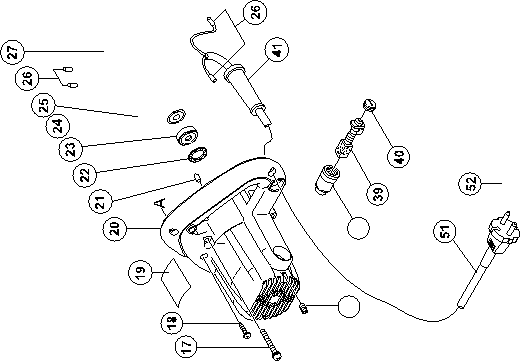 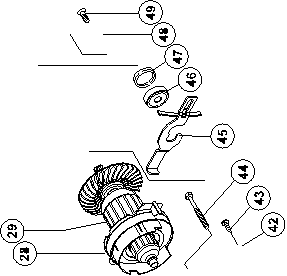 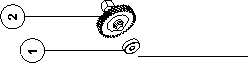 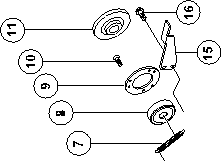 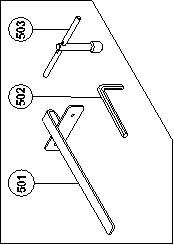 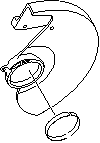 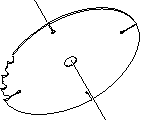 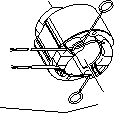 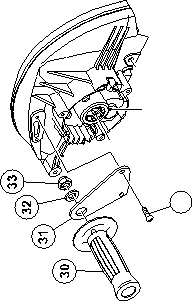 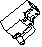 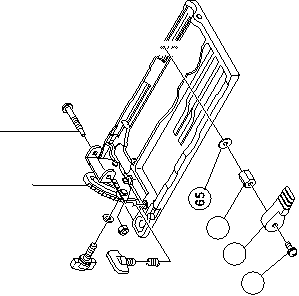 50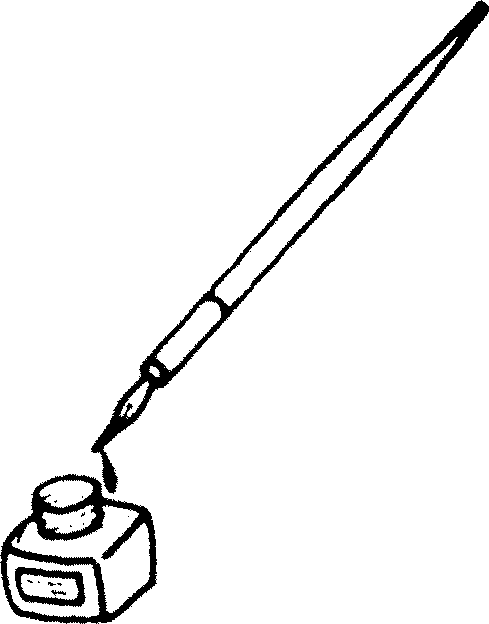 5152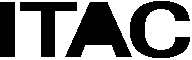 53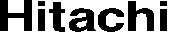 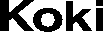 Hitachi Power Tools Österreich GmbH Str. 7, Objekt 58/A6, Industriezentrum NÖ –Süd 2355 Wiener Neudorf, AustriaTel: +43 2236 64673/5 Fax: +43 2236 63373Hitachi Power Tools Hungary Kft. 1106 Bogancsvirag U.5-7, Budapest, Hungary Tel: +36 1 2643433Fax: +36 1 2643429URL: http://www.hitachi-powertools.huHitachi Power Tools Polska Sp.z o.o. ul. Kleszczowa2702-485 Warszawa, Poland Tel: +48 22 863 33 78Fax: +48 22 863 33 82URL: http://www.hitachi-elektronarzedzia.plHitachi Power Tools Czech s.r.o. Videnska 102,619 00 Brno, CzechTel: +420 547 426 598 Fax: +420 547 426 599URL: http://www.hitachi-powertools.czHitachi Power Tools Netherlands B.V. Moscow Branch Kashirskoye Shosse Dom 65, 4F115583 Moscow, RussiaTel: +7 495 727 4460 or 4462 Fax: +7 495 727 4461URL: http://www.hitachi-pt.ruHitachi Power Tools RomaniaStr Sf. Gheorghe nr 20-Ferma, Pantelimon, Jud. Llfov Tel: +031 805 25 77Fax: +031 805 27 1954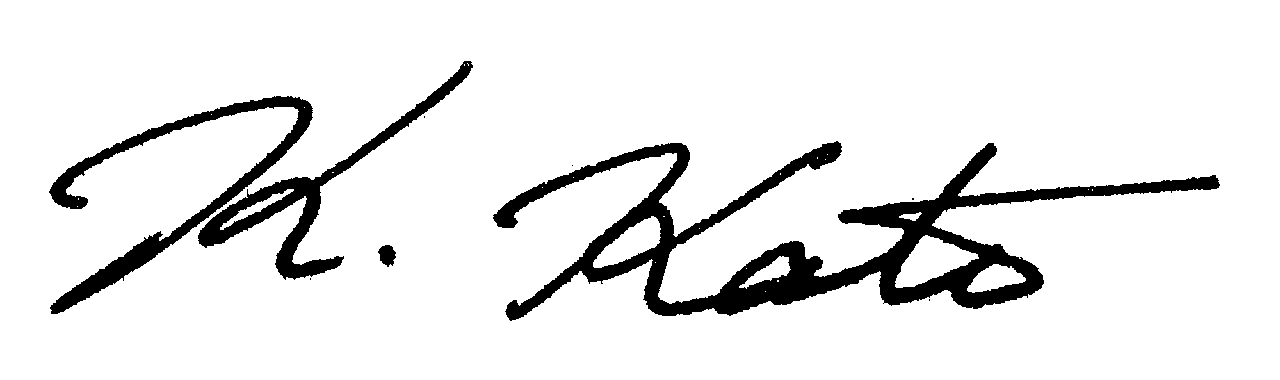 Hitachi Koki Co., Ltd.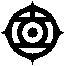 812Code No. C99133993 F Printed in ChinaEnglishDeutschΕλληνικάPolski1LumberSchnittholz¥υλείαDrewno2BaseGrundplatteΒάσηPodstawa3WorkbenchWerkbankΠάγκïς εργασίαςStół roboczy4Saw bladeSägeblattΠριïνωτή λεπίδαOstrze piły5Lever (A)Hebel (A)ΜïøλÞς (A)Dźwignia (A)6GuideFührungÃδηγÞςProwadnica7Cutting position at 45°Schnittposition bei 45°Θέση κïπής στις 45°Pozycja cięcia pod kątem 45 stopni8Wing-boltFügelschraubeΦτερωτÞ µπïυλÞνιŚruba skrzydełkowa9ScaleSkalaΚλίµακαPodziałka0Set screwStellschraubeΤïπïθέτηση âίδαςŚruba mocującaAHinge partScharnierΑρθρωτÞ τµήµαPrzegubBMarkingMarkierungΈνδειêηOznakowanieCLower guardUntere SchutzabdeckungΚάτω πρïστατευτικÞ κάλυµµαOsłona dolnaDSaw coverSägeblattdeckelΚάλυµµα πριïνιïύPokrywa piłyEParallel adjustment screwParallelität-EinstellschraubeΒίδα παράλληλης ρύθµισηςŚruba regulacji równoległejFMarking-off-lineMarkierung - versetztΈνδειêη εκτÞς γραµµήςLinia trasowaniaGFront scale at 45° inclineFrontskala bei 45° -NeigungΜπρïστινή κλίµακα µε κλίση 45°Podziałka przednia ze 45-stopniowym nachyleniemHFront scale when not inclinedFrontskala wenn nicht geneigtΜπρïστινή κλίµακα Þταν δεν âρίσκεται σε κλίσηPodziałka przednia bez nachyleniaIBox wrenchSteckschlüsselΜπïυλïνÞκλειδïKlucz nasadowyJHexagonal-head boltSechskantkopfschraubeΒίδα εêάγωνης κεæαλήςŚruba sześciokątnaKTightenAnziehenΣæίêτεZacisnąćLLoosenLösenÌαλαρώστεPoluzowaćMDepress the lock leverSperrhebel niederdrückenΠατήστε τï µïøλÞ ασæάλισηςZwolnić dźwignię blokadyNWasher (B)Unterlegscheibe (B)Ρïδέλα (Β)Podkładka (B)OWasher (A)Unterlegscheibe (A)Ρïδέλα (Α)Podkładka (A)PSpindleAchseΆêïναςWrzecionoQDust collectorStaubsaugerΣυλλïγέας σκÞνηςOdpylaczMagyarČeštinaTürkçePyccÍËÈ1FaanyagDřevěné prknoKeresteèËÎoÏaÚepËaÎ2AlapZákladová deskaTaban/Alt kısımOcÌoÇaÌËe3MunkaasztalPracovní stůlÇalıßma tezgahıBepcÚaÍ4FűrészlapPilový kotoučTestere bıçaåıPeÊyçËÈ ÀËcÍ5Kar (A)Páčka (A)Kol (A)PêäaÖ (A)6VezetőelemVedeníKılavuzHaÔpaÇÎÓïçaÓ7Vágási helyzet 45˚ (foknál)Poloha řezání při 45˚ (stupeň)45° derecede kesme pozisyonuèoÎoÊeÌËe peÁaÌËÓ ÔpË 45° (ÖpaÀycax)8Szárnyas csavarKřídlový šroubKelebek vidasıÅapaåÍoÇêÈ ÄoÎÚ9SkálaStupniceÖlçekòÍaÎa0Állító csavarStavěcí šroubAyar vidasıìcÚaÌoÇoäÌêÈ ÇËÌÚACsuklóZávěsMenteße kısmıHaÇecÌaÓ äacÚëBJelölésZnačkaÓßaretlemeMeÚÍaCAlsó védőelemSpodní ochranný krytAlt koruyucuHËÊÌee ÔpeÀoxpaÌËÚeÎëÌoe ÔpËcÔocoÄÎeÌËeDA fűrész burkolataKryt pilyTestere kapaåıKpêåÍa ÔËÎêEPárhuzamos beállítóSeřizovací šroubParalel ayar vidasıBËÌÚ peÖyÎËpoÇÍË ÔapaÎÎeÎëÌocÚËFCsavarRovnoběžné polohyHat dıßını ißaretlemeãËÌËÓ paÁÏeÚÍË ÀÎÓ oÚpeÁaÌËÓGElülső skála 45˚-os dőlésszögnélPřední stupnice skloněná v úhlu 45˚45° eåimde ön ölçekèepeÀÌÓÓ åÍaÎa ÔpË ÌaÍÎoÌe 45°HElülső skála megdöntés nélkülPřední stupnice neskloněnáEåimsiz ön ölçekèepeÀÌÓÓ åÍaÎa ÄeÁ ÌaÍÎoÌaIDugókulcsNástrčný klíčLokma anahtarıTopáeÇoÈ ÖaeäÌêÈ ÍÎïäJHatlapfejű csavarŠroub se šestihrannou hlavouAltıgen baßlı cıvataÅoÎÚ c åecÚËÖpaÌÌoÈ ÖoÎoÇÍoÈKMegszorításDotáhnoutSıkıßtırÂaÚÓÌyÚëLMeglazításUvolnitGevßetOcÎaÄËÚëMRözítőkar megnyomásaStiskněte pojistnou páčkuKilit koluna basHaÊÏËÚe pêäaÖ ÄÎoÍËpoÇÍËNAlátét (B)Podložka (B)Pul (B)òaÈÄa (B)OAlátét (A)Podložka (A)Pul (A)òaÈÄa (A)POrsóVřetenoMilòÔËÌÀeÎëQPorgyűjtőSběrač prachuToz toplayıcıèêÎeyÎoÇËÚeÎëModelModelC6MFAC7MFAVoltage (by areas)*Voltage (by areas)*(110 V, 230 V, 240 V)(110 V, 230 V, 240 V)Cutting Depth90°57 mm68 mmCutting Depth45°38 mm46 mmPower InputPower Input1010 W1010 WNo-Load SpeedNo-Load Speed5500 min–15500 min–1Weight (without cord)Weight (without cord)3.4 kg3.6 kgModellModellC6MFAC7MFASpannung (je nach Gebiet)*Spannung (je nach Gebiet)*(110 V, 230 V, 240 V)(110 V, 230 V, 240 V)Schnittiefe90°57 mm68 mmSchnittiefe45°38 mm46 mmLeistungsaufnahmeLeistungsaufnahme1010 W1010 WLeeraufdrehzahlLeeraufdrehzahl5500 min–15500 min–1Gewicht (ohne Kabel)Gewicht (ohne Kabel)3,4 kg3,6 kgΜïντέλïΜïντέλïC6MFAC7MFAΤάση (ανά περιïøές)*Τάση (ανά περιïøές)*(110 V, 230 V, 240 V)(110 V, 230 V, 240 V)Βάθïς κïπής90°57 mm68 mmΒάθïς κïπής45°38 mm46 mmΙσøύς εισÞδïυΙσøύς εισÞδïυ1010 W1010 WΤαøύτητα øωρίς æïρτίïΤαøύτητα øωρίς æïρτίï5500 min–15500 min–1Βάρïς (øωρίς καλώδιï)Βάρïς (øωρίς καλώδιï)3,4 kg3,6 kgModelModelC6MFAC7MFANapięcie (w poszczególnych obszarach)*Napięcie (w poszczególnych obszarach)*(110 V, 230 V, 240 V)(110 V, 230 V, 240 V)Głębokość cięcia90˚57 mm68 mmGłębokość cięcia45˚38 mm46 mmMoc wejściowaMoc wejściowa1010 W1010 WPrędkość bez obciążeniaPrędkość bez obciążenia5500 min–15500 min–1Ciężar (bez kabla)Ciężar (bez kabla)3,4 kg3,6 kgModellModellC6MFAC7MFAFeszültség (térségenként)*Feszültség (térségenként)*(110 V, 230 V, 240 V)(110 V, 230 V, 240 V)Vágási mélység90˚57 mm68 mmVágási mélység45˚38 mm46 mmTeljesítményTeljesítmény1010 W1010 WFordulatszám, terhelés nélkülFordulatszám, terhelés nélkül5500 min–15500 min–1Súly (tápkábel nélkül)Súly (tápkábel nélkül)3,4 kg3,6 kgModelModelC6MFAC7MFANapětí (podle země určení)*Napětí (podle země určení)*(110 V, 230 V, 240 V)(110 V, 230 V, 240 V)Hloubka řezání90˚57 mm68 mmHloubka řezání45˚38 mm46 mmPříkonPříkon1010 W1010 WOtáčky bez zatiženiOtáčky bez zatiženi5500 min–15500 min–1Hmotnost (bez šňůry)Hmotnost (bez šňůry)3,4 kg3,6 kgModelModelC6MFAC7MFAVoltaj (bölgelere göre)*Voltaj (bölgelere göre)*(110 V, 230 V, 240 V)(110 V, 230 V, 240 V)Kesim Derinliåi90°57 mm68 mmKesim Derinliåi45°38 mm46 mmGüç girißiGüç girißi1010 W1010 WYüksüz hızYüksüz hız5500 min–15500 min–1Aåırlık (kablo hariç)Aåırlık (kablo hariç)3,4 kg3,6 kgMoÀeÎëMoÀeÎëC6MFAC7MFAHaÔpÓÊeÌËe (Ôo peÖËoÌaÏ)*HaÔpÓÊeÌËe (Ôo peÖËoÌaÏ)*(110 B, 230 B, 240 B)(110 B, 230 B, 240 B)ÉÎyÄËÌa peÁaÌËÓ90°57 ÏÏ68 ÏÏÉÎyÄËÌa peÁaÌËÓ45°38 ÏÏ46 ÏÏèoÚpeÄÎÓeÏaÓ ÏoçÌocÚëèoÚpeÄÎÓeÏaÓ ÏoçÌocÚë1010 BÚ1010 BÚCÍopocÚë ÇpaçeÌËÓ ÄeÁ ÌaÖpyÁÍËCÍopocÚë ÇpaçeÌËÓ ÄeÁ ÌaÖpyÁÍË5500 ÏËÌ-15500 ÏËÌ-1Bec (ÄeÁ çÌypa)Bec (ÄeÁ çÌypa)3,4 ÍÖ3,6 ÍÖEnglishMagyarGUARANTEE CERTIFICATE1 Model No. 2 Serial No.3 Date of Purchase4 Customer Name and Address 5 Dealer Name and Address(Please stamp dealer name and address)GUARANTEE CERTIFICATE1 Model No. 2 Serial No.3 Date of Purchase4 Customer Name and Address 5 Dealer Name and Address(Please stamp dealer name and address)GARANCIA BIZONYLAT1 Típusszám 2 Sorozatszám3 A vásárlás dátuma4 A Vásárló neve és címe5 A Kereskedő neve és címe(Kérjük ide elhelyezni a Kereskedő nevének és címének pecsétjét)GARANCIA BIZONYLAT1 Típusszám 2 Sorozatszám3 A vásárlás dátuma4 A Vásárló neve és címe5 A Kereskedő neve és címe(Kérjük ide elhelyezni a Kereskedő nevének és címének pecsétjét)DeutschČeštinaGARANTIESCHEIN1 Modell-Nr. 2 Serien-Nr. 3 Kaufdaturn4 Name und Anschrift des Kunden 5 Name und Anschrift des Händlers(Bitte mit Namen und Anschrift des Handlers abstempeln)GARANTIESCHEIN1 Modell-Nr. 2 Serien-Nr. 3 Kaufdaturn4 Name und Anschrift des Kunden 5 Name und Anschrift des Händlers(Bitte mit Namen und Anschrift des Handlers abstempeln)ZÁRUČNÍ LIST1 Model č. 2 Série č.3 Datum nákupu4 Jméno a adresa zákazníka 5 Jméno a adresa prodejce(Prosíme o razítko se jménem a adresou prodejce)ZÁRUČNÍ LIST1 Model č. 2 Série č.3 Datum nákupu4 Jméno a adresa zákazníka 5 Jméno a adresa prodejce(Prosíme o razítko se jménem a adresou prodejce)ΕλληνικάTürkçe¶π™∆√¶√π∏∆π∫√ ∂°°À∏™∏™1 Αρ. Μïντέλïυ 2 Αύêων Αρ.3 Ηµερïµηνία αγïράς4 ΄Ãνïµα και διεύθυνση πελάτη5 ΄Ãνïµα και διεύθυνση µεταπωλητή (Παρακαλïύµε να øρησιµïπïιηθεί σæραγίδα)¶π™∆√¶√π∏∆π∫√ ∂°°À∏™∏™1 Αρ. Μïντέλïυ 2 Αύêων Αρ.3 Ηµερïµηνία αγïράς4 ΄Ãνïµα και διεύθυνση πελάτη5 ΄Ãνïµα και διεύθυνση µεταπωλητή (Παρακαλïύµε να øρησιµïπïιηθεί σæραγίδα)GARANTÓ SERTÓFÓKASI1 Model No. 2 Seri No.3 Satın Alma Tarihi4 Müßteri Adı ve Adresi 5 Bayi Adı ve Adresi(Lütfen bayi adını ve adresini kaße olarak basın)GARANTÓ SERTÓFÓKASI1 Model No. 2 Seri No.3 Satın Alma Tarihi4 Müßteri Adı ve Adresi 5 Bayi Adı ve Adresi(Lütfen bayi adını ve adresini kaße olarak basın)PolskiPyccÍËÈGWARANCJA1 Model2 Numer seryjny 3 Data zakupu4 Nazwa klienta i adres 5 Nazwa dealera i adres(Pieczęć punktu sprzedaży)GWARANCJA1 Model2 Numer seryjny 3 Data zakupu4 Nazwa klienta i adres 5 Nazwa dealera i adres(Pieczęć punktu sprzedaży)ÉAPAHTàâHõâ CEPTàîàKAT1 MoÀeÎë £ 2 CepËÈÌêÈ £3 ÑaÚa ÔoÍyÔÍË4 HaÁÇaÌËe Ë aÀpec ÁaÍaÁäËÍa 5 HaÁÇaÌËe Ë aÀpec ÀËÎepa(èoÊaÎyÈcÚa, ÇÌecËÚe ÌaÁÇaÌËe Ë aÀpec ÀËÎepa)ÉAPAHTàâHõâ CEPTàîàKAT1 MoÀeÎë £ 2 CepËÈÌêÈ £3 ÑaÚa ÔoÍyÔÍË4 HaÁÇaÌËe Ë aÀpec ÁaÍaÁäËÍa 5 HaÁÇaÌËe Ë aÀpec ÀËÎepa(èoÊaÎyÈcÚa, ÇÌecËÚe ÌaÁÇaÌËe Ë aÀpec ÀËÎepa)12345